Содержание	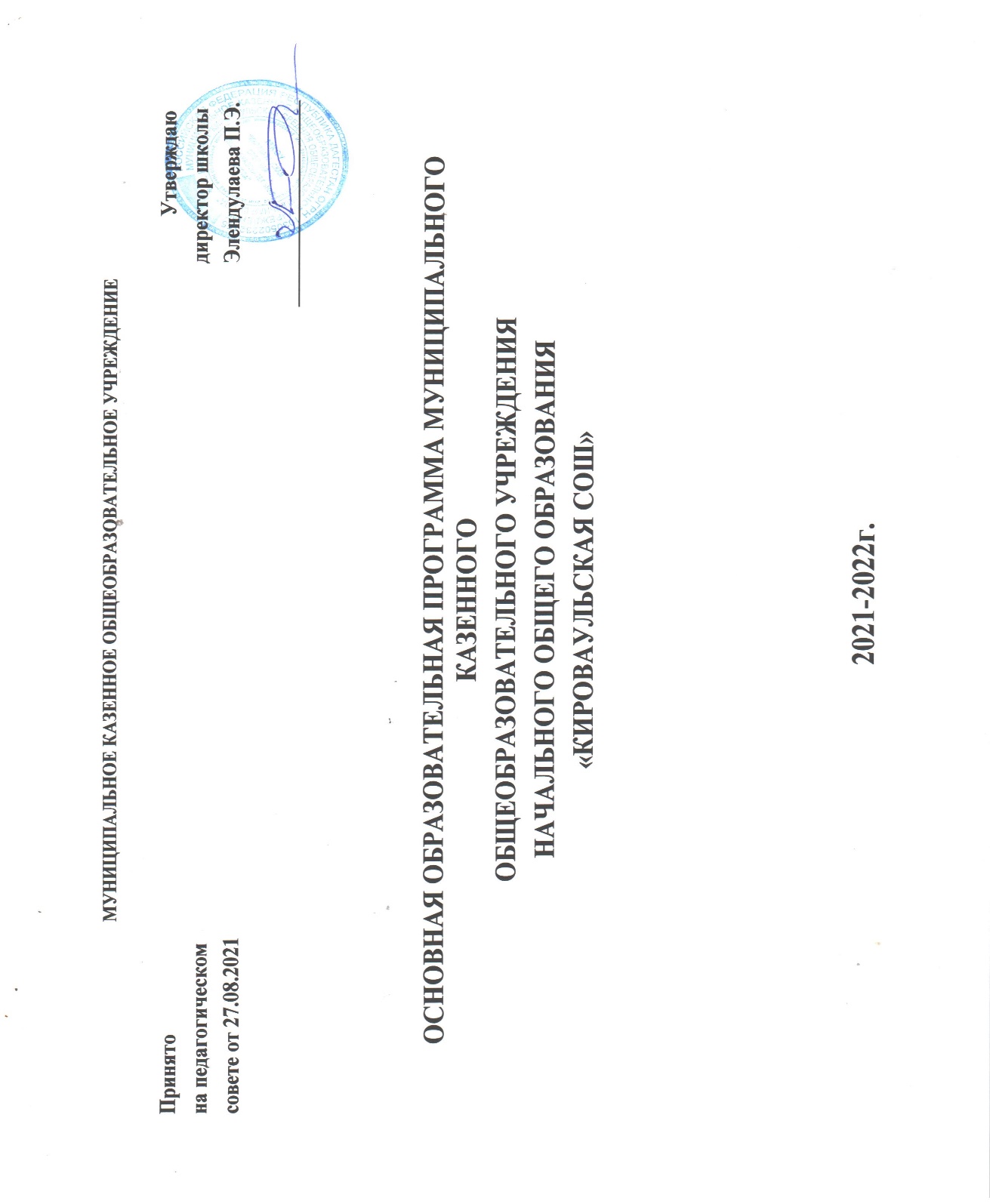 Целевой раздел:Пояснительная запискаПланируемые результаты освоения обучающимися основной образовательной программы начального общего образованияСистема оценки достижения планируемых результатов освоения основной образовательной программы начального общего образованияСодержательный раздел:Программа формирования универсальных учебных действий у обучающихся на ступени начального общего образованияПрограмма духовно - нравственного развития, воспитания обучающихся на ступени начального общего образованияПрограмма формирования экологической культуры здорового и безопасного образа жизни 7.Программы отдельных учебных предметов ,курсовКоррекционная программаОрганизационный раздел:Базисный учебный план образовательного учреждения 10.Годовой календарный учебный графикПрограмма внеурочной деятельностиСистема условий реализации программы начального общего образованияЦелевой раздел.Пояснительная записка.ВведениеОсновная образовательная программа начального общего образования общеобразовательного учреждения «Кироваульская СОШ» разработана педагогическим коллективом образовательного учреждения (разработчики : зам.дир. по УВР Гамзатова Х.М. на основе ст.14, 15 Закона РФ «Об образовании», Федерального государственного образовательного стандарта начального общего образования (Приказ МОиН РФ№ 373 от 06 октября 2009 года), в соответствии с требованиями федерального государственного образовательного стандарта начального общего образования; с учётом рекомендаций.Примерной программы образовательного учреждения; особенностей образовательного учреждения, образовательных потребностей и социального заказа родителей младших школьников и запросов обучающихся, а также концептуальных положений УМК «Школа России», реализующих фундаментальное ядро содержания современного общего начального образования и направлена на формирование общей культуры обучающихся, на их духовно-нравственное, социальное, личностное и интеллектуальное развитие, на создание основы для самостоятельной реализации учебной деятельности, обеспечивающей социальную успешность, развитие творческих способностей, саморазвитие и самосовершенствование, сохранение и укрепление здоровья обучающихся. Разработка основной образовательной программы начального общего образования осуществлена с учетом мнения Управляющего совета школы и родительской общественности. Рассмотрена и принята педагогическим советом школы - протокол № 1. Изменения в структуру программы и её содержание вносились с учетом приказа МОиН РФ №2357 от 22.09.11г . Возможна дальнейшая корректировка по итогам освоения каждого этапа и направления Основной образовательной программы начального общего образования.Цели и задачи реализации Образовательной программы, конкретизированные в соответствии с требованиями Стандарта к результатам образования. Целью реализации Основной программы является достижение планируемых результатов и выпускником начальной общеобразовательной школы целевых установок, знаний, умений, навыков и компетенций, определяемых личностными, семейными, общественными, государственными потребностями и возможностями ребёнка младшего школьного возраста, индивидуальными особенностями его развития и состояния здоровья. Начальная школа «Кироваульская СОШ» ведет обучение по УМК « Школа России». Принципиальная особенность УМК «Школа России» в том, что его построение на национально-значимых приоритетах, которое выражается в совокупности характеристик предлагаемой модели образования. Это образование личностно-развивающее, граждански-ориентированное, глобально- ориентированное, экоадекватное. Главную идею комплекта можно сформулировать следующим образом: школа России должна стать школой духовно-нравственного развития. В соответствии со Стандартом, на ступени начального общего образования решаются следующие задачи:становление основ гражданской идентичности и мировоззрения обучающихся;формирование основ умения учиться и способности к организации своей деятельности: принимать, сохранять цели и следовать им в учебной деятельности, планировать свою деятельность, осуществлять ее контроль и оценку, взаимодействовать с педагогом и сверстниками в учебном процессе;духовно-нравственное развитие и воспитание обучающихся, предусматривающее принятие ими моральных норм, нравственных установок, национальных ценностей;укрепление физического и духовного здоровья обучающихся.Принципы и подходы к формированию Основной программы и состава участников образовательного процесса. Основная образовательная программа разработана на основе принципов демократичности, гуманности, открытости, научности, обратной связи и формируется с учётом особенностей первой ступени общего образования как фундамента всего последующего обучения, социального окружения школы, этнокультурных особенностей и потребностей региона, здоровьесбережения участников образовательного процесса, личностных способностей и возможностей каждого ученика, предназначена и направлена на обеспечение равных возможностей получения качественного начального общего образования; духовно-нравственного развития и воспитания обучающихся на ступени начального общего образования, становление их гражданской идентичности как основы развития гражданского общества; преемственности основных образовательных программ дошкольного, начального общего, основного общего, среднего (полного) общего, начального профессионального, среднего профессионального и высшего профессионального образования; сохранения и развития культурного разнообразия и языкового наследия многонационального народа Российской Федерации, права на изучение родного языка, возможности получения начального общего образования на родном языке, овладения духовными ценностями и культурой многонационального народа России; единства образовательного пространства Российской Федерации в условиях многообразия образовательных систем и видов образовательных учреждений; демократизации образования и всей образовательной деятельности; формирования критериальной оценки результатов освоения обучающимися основной образовательной программы начального общего образования, деятельности педагогических работников, образовательных учреждений, функционирования системы образования в целом; условий для эффективной реализации и освоения обучающимися основной образовательной программы начального общего образования. Экологическая составляющая образовательной программы отражена в программах духовно-нравственного развития и воспитания, формирования культуры здорового и безопасного образа жизни, а также в предметных рабочих программах.Условия реализации Основной образовательной программы:Кадровые условия – включают совокупность требований к кадровому составу школы, включающих требования к укомплектованности квалифицированными педагогическими, руководящими и иными работниками, к уровню их квалификации, а также к организации непрерывного профессионального развития через систему повышения квалификации и самообразование;Финансовые условия – совокупность требований к финансовым условиям реализации образовательных программ, включая соответствующие нормативы расходов на реализацию указанных программ;Материально-технические условия – совокупность требований к обеспечению учебного процесса оборудованием, помещениями и иными видами имущества;Учебно-методическое обеспечение образовательной программы – совокупность требований, перечень необходимой учебной и методической литературы, информационных баз, иных ресурсов, необходимых для эффективного и качественного образовательного процесса в рамках основной образовательной программы.Информационное оснащение и обеспечение реализации образовательной программы – совокупность требований, направленных на обеспечение широкого, постоянного и устойчивого доступа для всех участников образовательного процесса к информации в сети Интернет.Психолого-педагогические условия – совокупность требований к содержанию, способам и формам образовательного процесса, соответствующих возрастным возможностям обучающихся, целям и задачам определенной ступени образования.Правовое обеспечение – совокупность нормативных правовых актов, локальных актов, обеспечивающих качественную реализацию Основной образовательной программы.Краткая характеристика социального окружения школы.По социальному статусу в МКОУ «Кироваульская СОШ» среди родителей специальности сферы обслуживания наблюдается снижение количества родителей, являющихся служащими. Исходя из своего социального окружения, школа выполняет роль культурного, воспитательного и образовательного центра.Школа находится в центре селения Кироваул. Участниками образовательного процесса школы являются обучающиеся, педагогические работники общеобразовательного учреждения, родители (законные представители) обучающихся. Эффективно сотрудничают с образовательным учреждением общественные организации, Управляющий совет школы, инициативные группы.Сведения о материально-технической базе школы и её состоянии.Для организации образовательной деятельности имеется необходимая материальная база: общее количество учебных кабинетов для проведения занятий в начальной школе – кабинет икт -1, библиотека -1.Имеются технические средства обучения: мультимедийный проектор -1 , интерактивная доска -2; компьютеры –15 , работает интернет, проведена локальная сеть. Учебные кабинеты оснащены в достаточном количестве необходимыми дидактическими пособиями и методическим материалом. Оборудовано рабочее место учителя.В школе ежегодно идет укрепление и пополнение материально-технической базы в соответствии с нормами.Учебные кабинеты на 100% обеспечены ученической мебелью с учетом возрастных особенностей.Библиотека оснащена мебельюСтоловая на 100% оборудована, есть все необходимое оборудование.Для организации учебно-воспитательного процесса используется: акустическая система, проектор, экран настенный,принтер.Учебно-методическое, информационно-техническое обеспечение.Фонд учебно-методической литературы библиотеки формируется из литературы, рекомендованной Министерством образования и науки, и представлен учебниками, таблицами, электронными дисками, учебно-методическими и периодическими изданиями. Пополнение фонда новой учебной и учебно-методической литературой осуществляется непрерывно.Пополнение библиотечного фонда проходит ежегодно, с учетом заявок от методической службы школы в соответствии с учебными программами.Для обеспечения успешности обучения педагогический коллектив создает благоприятные условия. Учителя строят свою работу, опираясь на индивидуальные особенности ребенка, отслеживая результаты контрольных срезов. Диагностика способностей обучающихся и коррекционно- развивающая работа осуществляется в полной мере педагогом-психологом.Участники образовательного процесса:Дети (учащиеся), достигшие школьного возраста (не младше 6- 6,6 года).Педагоги, изучившие требования, предъявляемые к ООП Федеральным государственным образовательным стандартом (ФГОС), владеющие современными технологиями обучения, ответственные за качественное образование, демонстрирующие рост профессионального мастерства.Родители, изучившие особенности ООП, нормативные документы и локальные акты, обеспечивающие ее выполнение.ООП реализует функцию общественного договора с родителями, предоставляет возможность родителям участвовать в работе органов государственно- общественного управления. Для реализации прав семьи и ребенка на выбор индивидуального образовательного маршрута в школе созданы условия для самореализации учащихся в соответствии с их способностями, желанием и направленностью личности.Финансовое обеспечениеНормативное подушевое финансирование реализации государственных гарантий прав граждан на получение общедоступного и бесплатного общего образования является гарантированным минимально допустимым объемом финансовых средств на реализацию ФГОС начального общего образования (в части оплаты труда и учебных расходов) в год в расчете на одного ученика и осуществляется за счёт бюджетного финансирования.Общая характеристика Основной образовательной программы.Разработанная образовательным учреждением Основная образовательная программа предусматривает:достижение планируемых результатов освоения Основной программы всеми обучающимися, в том числе детьми с ограниченными возможностями здоровья;выявление и развитие способностей обучающихся, в том числе одарённых детей, через систему клубов, секций, студий и кружков, организацию общественно полезной деятельности, в том числе социальной практики, с использованием возможностей образовательных учреждений дополнительного образования детей;организацию интеллектуальных и творческих соревнований, научно-технического творчества и проектно-исследовательской деятельности;участие обучающихся, их родителей (законных представителей), педагогических работников и общественности в проектировании и развитии внутришкольной социальной среды;использование в образовательном процессе современных образовательных технологий деятельностного типа;включение обучающихся в процессы познания и преобразования внешкольной социальной среды (населённого пункта, района, города) для приобретения опыта реального управления и действия.Нормативные документы1.Конституция Российской Федерации. 2.Закон РФ «Об образовании».3.Федеральный государственный образовательный стандарт начального общего образования утвержден приказом Министерства образования и науки РФ от 06.10.2009 г. № 373,приказом Министерства образования и науки Российской Федерации № 889 от 30 августа 2010 года «О внесении изменений в федеральный базисный учебный план и примерные учебные планы для образовательных учреждений РФ, реализующих программы общего образования, утвержденные приказом МО РФ от 9 марта 2004 г. N 1312 «Об утверждении федерального базисного учебного плана и примерных учебных планов для образовательных учреждений Российской Федерации, реализующих программы общего образования».Приказ Министерства образования и науки Российской Федерации от 26 ноября 2010года №1241, зарегистрированный Минюстом России 4 февраля 2011 года №19707, «О внесении изменений в федеральный государственный образовательный стандарт начального общего образования, утвержденный приказом Министерства образования и науки РФ от 6 октября 2009 года №373»;Приказ МОиН РФ от 22 сентября 2011 года №2357 «О внесении изменений в федеральный государственный образовательный стандарт начального общего образования, утвержденный приказом Мои Н РФ от 6 октября 2009 года №373»;Письмо МОиН РФ от 9 июня 2012 №03-470 «О методических материалах по разработке и учебно-методическому обеспечению Программы формирования экологической культуры, здорового и безопасного образа жизни ООП НОО».Планируемые результаты программы начального общего образования.Планируемые результаты освоения основной образовательной программы начального общего образования являются одним из важнейших механизмов реализации требований Стандарта к результатам обучающихся, освоивших основную образовательную программу.Они представляют собой систему обобщённых личностно ориентированных целей образования, допускающих дальнейшее уточнение и конкретизацию, что обеспечивает определение и выявление всех составляющих планируемых результатов, подлежащих формированию и оценке. Планируемые результаты:обеспечивают связь между требованиями Стандарта, образовательным процессом и системой оценки результатов освоения основной образовательной программы начального общего образования;являются содержательной и критериальной основой для разработки программ учебных предметов, курсов, учебно-методической литературы, а также для системы оценки качества освоения обучающимися основной образовательной программы начального общего образования.В соответствии с требованиями Стандарта структура планируемых результатов строится с учётом необходимости:определения динамики картины развития обучающихся на основе выделения достигнутого уровня развития и ближайшей перспективы - зоны ближайшего развития ребёнка;определения возможностей овладения учащимися учебными действиями на уровне, соответствующем зоне ближайшего развития, в отношении знаний, расширяющих и углубляющих систему опорных знаний, а также знаний и умений, являющихся подготовительными для данного предмета;выделения основных направлений оценочной деятельности — оценки результатов деятельности систем образования различного уровня, педагогов, обучающихся.К концу начального образования в соответствии с данной программой младший школьник сможет иметь социальный опыт:в ориентировке в окружающем пространстве (выборе цели передвижения, планировании маршрута и др.) и времени (определении времени по часам в часах и минутах, определении времени события, последовательности событий)в проведении и организации культурного семейного досуга (досуга с друзьями, в разновозрастных группах) - спортивных и других игр, совместного музицирования, коллективного чтения и постановки театрализованных представлений, посещения художественных выставо к, оценки произведений искусства (выражения собственного мнения),организации семейных и школьных праздников и пр.)в проведении индивидуального культурного досуга (подборе художественной литературы для чтения, чтении и понимании художественного текста; подборе музыкальных произведений для прослушивания; самостоятельном сочинении несложных литературных и музыкальных произведений, создании несложных выразительных художественных произведений (графических, скульптурных, поделочных и пр.)в получении ответов на возникающие у него вопросы об окружающем мире — определении подходящего способа получения ответа (самостоятельное наблюдение, экспериментирование, поиск информации в разнообразных информационных источниках), осуществления своей целив осуществлении простейших трудовых (бытовых) дел — уборке территории, квартиры; несложном ремонте изделий; изготовлении несложных конструкций из разных материалов для решения собственных задач (в том числе, оценивать величину предметов «на глаз»; пользоваться инструментами; использовать образцы, схемы, эскизы, чертежи; выбирать материалы с учетом свойств по внешним признакам; соблюдать последовательность технологических операций при изготовлении и сборке изделия; осуществлять декоративное оформление и отделку изделий; в решении расчетных задач, связанных с бытовыми жизненными ситуациями (покупка, измерение, взвешивание и др., в том числе, с применением технических средств)в осуществлении ухода за своим телом по мере необходимости — осуществлении поддерживающих гигиенических мероприятий, закаливающих процедур, умения почувствовать и осознать симптомы начинающейся болезни (в том числе, обращении за помощью к взрослому в нужный момент), осуществлении простейшей саморегуляции, самообслуживанияв культурном и безопасном поведении в окружающем мире (доме, жилой местности, на природе); ведении культурно го диалога в условиях бытового общенияв осуществлении учебной работы в школе (в классе, группе, паре, разновозрастных группах, индивидуально) и самостоятельной учебной работы (выбор занятия, самоорганизация, простейшее планирование и т.д.)анализа результатов сформированных в учебной деятельностиДля приобретения социального опыта особое значение имеют ключевые компетентности, которые должны быть сформированы к концу обучения в начальной школе.В отношении предметного мышления (решения задач, проблем):умение отличать известное от неизвестногоумение в неопределенной ситуации указать, каких знаний и умений не хватает для успешного действияумение формулировать предположения о том, как искать недостающий способ действия (недостающее знание)находить информацию, недостающую для решения задачи, в литературе, у взрослых, в других источниках информации (в том числе, в поисковых компьютерных системах, словарях, справочниках и пр.)В отношении содержательной коммуникации (коммуникативная компетентность):владение способами внутригруппового и межгруппового взаимодействия при решении учебных задачумение презентовать свои достижения (превращать результат своей работы в продукт, предназначенный для других)умение осуществлять продуктивное взаимодействие с другими участниками совместного исследования или учения (в том числе, пробы общения в сети Интернет)умение понимать несложные научно-популярные тексты, выделяя в них существенное по отношению к предстоящей задачеспособность воспринимать художественные произведения (литературные, музыкальные, изобразительного искусства), выступая в разных позициях (автора, зрителя, критика)способность понимать позиции разных участников коммуникации и продолжать их логику мышления.В отношении владения информацией:правильно, осознанно читать (про себя) простой научно-популярный текст (независимо от скорости); определять главную мысль текста; находить в тексте незнакомые слова, определять их значение разными способами, составлять простейший план несложного текста для пересказа; рассказывать несложный текст по плану, описывать устно объект наблюденияклассифицировать объекты; использовать сравнение для установления общих и специфических свойств объектов; высказывать суждения по результатам сравненияпредставлять результаты данных в виде простейших таблиц и диаграммчитать простейшие картосхемы с внесенной туда информацией о природных и социальных объектахчитать простейшие графики, диаграммы и таблицы, содержащие информацию об объектах и процессахнаходить в справочниках, словарях и поисковых компьютерных системах ответ на интересующий вопросследовать инструкции по правильному применению приборов, инструментов и технических устройств в соответствии с их назначением и правилами техники безопасностиработать с модельными средствами (знаковыми, графическими, словесными) в рамках изученного материала.В отношении саморазвития (учебная (образовательная) компетентность):способность осуществлять сознательный выбор заданий разного уровня трудности, материала для тренировки и подготовки творческих работспособность критично и содержательно оценивать ход своей предметной работы и полученный результат, сознательно контролировать свои учебные действиясамостоятельность суждений, критичность по отношению к своим и чужим действиям и высказываниям, инициативность, способность и склонность к преобразованию сложившихся способов действия, если эти способы действий входят в противоречие с новыми условиями действованияопределять последовательность действий для решения предметной задачи, осуществлять простейшее планирование своей работыобнаруживать свои трудности в выполнении действия тем или иным способомуметь на основе установленных ими причин ошибок подбирать задания, позволяющие самостоятельно корректировать выполнение действия известным им способом, определять объем таких заданий, способы их выполненияпредполагать, какие ошибки можно допустить при решении того или иного задания в рамках действия освоенными способамиопределять степень сложности заданий; находить образцы для проверки работысопоставлять свою работу с образцом; оценивать свою работу по критериям, выработанным в классесопоставлять свою оценку с оценкой другого человека (учителя, одноклассника, родителей); осуществлять свободный выбор продукта, предъявляемого «на оценку» учителю и классу, назначая самостоятельно критерии оценивания.Основные предметные грамотности, обеспечивающие начальное общее образование, а также ключевые компетентности и основные группы действий, обеспечивающие их, представлены в таблице 1. Уровень грамотности младшего школьника определяется степенью овладения учащимися учебными действиями и умениями.В ходе формирования социальных (социального опыта), предметных и ключевых компетентностей происходит становление личностимладшего школьника. Личностные результаты освоения ООП начального общего образования должны отражать:формирование основ гражданского патриотизма, чувства гордости за свою Родину, российский народ и историю России, осознание своей этнической и национальной принадлежностиформирование целостного, социально ориентированного взгляда на мир в его органичном единстве и разнообразии природы, на историю и культуру народов Дагестана и других народовпринятие и освоение социальной роли обучающегося, развитие мотивов учебной деятельности и формирование личностного смысла уменияразвитие самостоятельности и личной ответственности за свои поступки, в том числе в информационной деятельности, на основе представлений о нравственных нормах, социальной справедливости и свободеформирование этических и эстетических потребностей, ценностей и чувствстановление гуманистических и демократических ценностных ориентацииразвитие навыков сотрудничества со взрослыми и сверстниками в разных социальных ситуациях, умения бесконфликтного выхода из спорных ситуацийЧтение. Работа с текстом.В результате изучения всех без исключения учебных предметов на ступени начального общего образования выпускники приобретут первичные навыки работы с содержащейся в текстах информацией в процессе чтения соответствующих возрасту литературных, учебных, научно-познавательных текстов, инструкций.Выпускники научатся:Осознанно читать тексты с целью удовлетворения познавательного интереса, освоения и использования информации. Выпускники овладеют элементарными навыками чтения информации, представленной в наглядно-символической форме, приобретут опыт работы с текстами, содержащими рисунки, таблицы, диаграммы, схемы. У выпускников будут развиты такие читательские действия, как поиск информации, выделение нужной для решения практической или учебной задачи информации, систематизация, сопоставление, анализ и обобщение имеющихся в тексте идей и информации, интерпретация и преобразование этих идей и информации. Обучающиеся смогут использовать полученную из разного вида текстов информацию для установления несложных причинно-следственных связей и зависимостей, объяснения, обоснования утверждений, а также принятия решений в простых учебных и практических ситуациях.Выпускники получат возможность научиться:Самостоятельно организовывать поиск информации. Они приобретут первичный опыт критического отношения к получаемой информации, сопоставления её с информацией из других источников и имеющимся жизненным опытом.Русский язык.В результате изучения курса русского языка обучающиеся на ступени начального общего образования научатся: осознавать язык как основное средство человеческого общения и явление национальной культуры, у них начнёт формироваться позитивное эмоционально- ценностное отношение к русскому, стремление к его грамотному использованию, русский язык станет для учеников основой всего процесса обучения, средством развития их мышления, воображения, интеллектуальных и творческих способностей. Выпускник научится осознавать безошибочное письмо как одно из проявлений собственного уровня культуры, сможет применять орфографические правила и правила постановки знаков препинания (в объёме изученного) при записи собственных и предложенных текстов, овладеет умением проверять написанное, при работе с текстом на компьютере сможет использовать полуавтоматический орфографический контроль, овладеет основными правилами оформления текста на компьютере, получит первоначальные представления о системе и структуре русского и родного языков: познакомится с разделами изучения языка — фонетикой и графикой, лексикой, словообразованием (морфемикой), морфологией и синтаксисом; в объёме содержания курса научится находить, характеризовать, сравнивать, классифицировать такие языковые единицы, как звук, буква, часть слова, часть речи, член предложения, простое предложение, что послужит основой для дальнейшего формирования общеучебных, логических и познавательных (символико моделирующих) универсальных учебных действий с языковыми единицами.Выпускник получит возможность:Реализовать в устном и письменном общении (в том числе с использованием средств ИКТ) потребность в творческом самовыражении, научатся использовать язык с целью поиска необходимой информации в различных источниках для выполнения учебных заданий. У него будут сформированы коммуникативные учебные действия, необходимые для успешного участия в диалоге: ориентация на позицию партнёра, учёт различных мнений и координация различных позиций в сотрудничестве, стремление к более точному выражению собственного мнения и позиции, умение задавать вопросы.Литературное чтение. Выпускник научится:Полноценно воспринимать художественную литературу, эмоционально отзываться на прочитанное, высказывать свою точку зрения и уважать мнение собеседника, осознает значимость чтения для своего дальнейшего развития и успешного обучения по другим предметам, у него будет сформирована потребность в систематическом чтении как средстве познания мира и самого себя. Выпускник начнёт понимать значимость в своей жизни родственных, семейных, добрососедских и дружественных отношений, получит возможность осмыслить понятия «дружба», «взаимопонимание», «уважение», «взаимопомощь», «любовь» и познакомится с правилами и способами общения и выражения своих чувств к взрослым и сверстникам, на основе чего у обучающегося будет формироваться умение соотносить свои поступки и поступки героев литературных произведений с нравственно этическими нормами; освоит восприятие художественного произведения как особого вида искусства, научится соотносить его с другими видами искусства, полюбит чтение художественных произведений, которые помогут ему сформировать собственную позицию в жизни, расширят кругозор, приобретёт первичные умения работы с учебной и научно-популярной литературой, научится находить и использовать информацию для практической работы. К завершению обучения на ступени начального общего образования будет обеспечена готовность детей к дальнейшему обучению, достигнут необходимый уровень читательской компетентности (чтение и понимание текста), речевого развития, сформированы универсальные действия, отражающие учебную самостоятельность и познавательные интересы. Выпускники овладеют техникой чтения, приёмами понимания прочитанного и прослушанного произведения, элементарными приёмами интерпретации, анализа и преобразования художественных, научно популярных и учебных текстов. Научатся самостоятельно выбирать интересующую их литературу, пользоваться словарями и справочниками, включая компьютерные, осознают себя как грамотных читателей, способных к творческой деятельности. Обучающиеся научатся вести диалог в различных коммуникативных ситуациях, соблюдая правила речевого этикета, участвовать в диалоге при обсуждении прослушанного (прочитанного) произведения. Они будут составлять несложные монологические высказывания о произведении (героях, событиях), устно передавать содержание текста по плану, составлять небольшие тексты повествовательного характера с элементами рассуждения и описания. Выпускники научатся декламировать (читать наизусть)стихотворные произведении, научатся приёмам поиска нужной информации, овладеют алгоритмами основных учебных действий по анализу и интерпретации художественных произведений (деление текста на части, составление плана, нахождение средств художественной выразительности и др.), научатся высказывать и пояснять свою точку зрения, познакомятся с правилами и способами взаимодействия с окружающим миром, получат представления о правилах и нормах поведения, принятых в обществе. Выпускники овладеют основами коммуникативной деятельности (в том числе с использованием средств телекоммуникации), на практическом уровне осознают значимость работы в группе и освоят правила групповой работы.Выпускник получит возможность:Познакомиться с культурно-историческим наследием народов России и общечеловеческими ценностями, произведениями классиков российской и советской детской литературы о природе, истории России, о судьбах людей, осмыслить этические представления опонятиях«добро», «зло», «справедливость», «отзывчивость», «честность», «ответственность», «норма», «идеал» и т. д., на основе чего у обучающегося начнётся формирование системы духовно нравственных ценностей. Выпускник получит возможность научиться выступать перед знакомой аудиторией (сверстников, родителей, педагогов) с небольшими сообщениями, используя иллюстративный ряд (плакаты, аудио и видеоиллюстрации, видеосюжеты и анимации и др.).Иностранный язык (английский) Выпускник научится:участвовать в элементарных диалогах (этикетном, диалоге-расспросе, диалоге-побуждении), соблюдая нормы речевого этикета,принятые в англоязычных странах, составлять небольшое описание предмета, картинки, персонажа, рассказывать о себе, своей семье, другепонимать на слух речь учителя и одноклассников при непосредственном общении и вербально/невербально реагировать на услышанноевоспринимать на слух в аудиозаписи основное содержание небольших сообщений, рассказов, сказок, построенных на знакомом языковом материалесоотносить графический образ английского слова с его звуковым образомчитать вслух небольшой текст, построенный на изученном языковом материале, соблюдая правила произношения и соответствующую интонациючитать про себя и понимать содержание небольшого текста, построенного на изученном языковом материале;читать про себя и находить необходимую информациювыписывать из текста слова, словосочетания, простые предложенияписать поздравительную открытку с Новым годом, днём рождения (с опорой на образец)писать краткое письмо зарубежному другу (с опорой на образец)воспроизводить графически и каллиграфически корректно все буквы английского алфавита (полупечатное написание букв, буквосочетаний, слов)пользоваться английским алфавитом, знать последовательность букв в нёмсписывать текствосстанавливать слово в соответствии с решаемой учебной задачейприменять основные правила чтения и орфографии, читать и писать изученные слова английского языка;отличать буквы от знаков транскрипцииразличать на слух и адекватно произносить все звуки английского языка, соблюдая нормы произношения звуков;соблюдать правильное ударение в изолированном слове,фразеразличать коммуникативные типы предложений по интонациикорректно произносить предложения с точки зрения их ритмико - интонационных особенностей.узнавать в письменном и устном тексте изученные лексические единицы, в том числе словосочетания, в пределах тематики на ступени начального общего образованиявосстанавливать текст в соответствии с решаемой учебной задачейоперировать в процессе общения активной лексикой в соответствии с коммуникативной задачейраспознавать и употреблять в речи основные коммуникативные типы предложенийраспознавать в тексте и употреблять в речи изученные части речи: существительные определённым /неопределённым/ нулевым артиклем, существительные в единственном и множественном числе; глагол связку tobe; глаголы в Present,Past, Future Simple; модальные глаголы can, may, must; личные, притяжательные и указательные местоимения; прилагательные в положительной, сравнительной и превосходной степени; количественные (до 100) и порядковые (до 30) числительные; наиболее употребительные предлоги для выражения временны' х и пространственных отношений.Выпускник получит возможность научиться:участвовать в элементарном диалоге, расспрашивая собеседника и отвечая на его вопросы, воспроизводить наизусть небольшие произведениядетского фольклора, составлять краткую характеристику персонажа,кратко излагать содержание прочитанного текставоспринимать на слух аудио текст и полностью понимать содержащуюся в нём информацию;использовать контекстуальную или языковую догадку при восприятии на слух текстов, содержащих некоторые незнакомые словадогадываться о значении незнакомых слов по контекстуне обращать внимания на незнакомые слова, не мешающие понимать основное содержание текстав письменной форме кратко отвечать на вопросы к текстусоставлять рассказ в письменной форме по плану/ключевым словамзаполнять простую анкету;правильно оформлять конверт, сервисные поля в системе электронной почты (адрес, тема сообщения).сравнивать и анализировать буквосочетания английского языка и их транскрипцию;группировать слова в соответствии с изученными правилами чтения;уточнять написание слова по словарюиспользовать экранный перевод отдельных слов (с русского языка на иностранный язык и обратно)распознавать связующее r в речи и уметь его использоватьсоблюдать интонацию перечислениясоблюдать правило отсутствия ударения на служебных словах (артиклях, союзах, предлогах);читать изучаемые слова по транскрипцииузнавать простые словообразовательные элементыопираться на языковую догадку в процессе чтения и аудирования (интернациональные и сложные слова).узнавать сложносочинённые предложения с союзамиand и but;использовать в речи безличные предложения (It’scold.It’s 5 o’clock. It’sinteresting), предложения с конструкциейthereis/thereare;оперировать в речи неопределёнными местоимениями some, any (некоторые случаи употребления: CanIhavesometea Isthereanymilkinthefridge — No, thereisn’tany)образовывать по правилу прилагательные в сравнительной и превосходной степени и употреблять их в речи;распознавать в тексте и дифференцировать слова по определённым признакам (существительные, прилагательные, модальные/смысловые глаголы)Математика.Выпускник научится:читать, записывать, сравнивать, упорядочивать числа от нуля до миллионаустанавливать закономерность — правило, по которому составлена числовая последовательность, и составлять последовательность по заданному или самостоятельно выбранному правилу (увеличение/уменьшение числа на несколько единиц,увеличение/уменьшение числа в несколько раз)группировать числа по заданному или самостоятельно установленному признакучитать и записывать величины (массу, время, длину, площадь, скорость), используя основные единицы измерения величин и соотношения между ними (килограмм — грамм; год — месяц — неделя — сутки — час — минута, минута - секунда; километр — метр, метр — дециметр, дециметр —сантиметр, метр — сантиметр, сантиметр — миллиметр), сравнивать названные величины, выполнять арифметические действия с этими величинамивыполнять письменно действия с многозначными числами (сложение, вычитание, умножение и деление на однозначное, двузначное числа в пределах 10 000) с использованием таблиц сложения и умножения чисел, алгоритмов письменных арифметических действий (в том числе деления с остатком)выполнять устно сложение, вычитание, умножение и деление однозначных, двузначных и трёхзначных чисел в случаях, сводимых к действиям в пределах 100 (в том числе снулём и числом 1)выделять неизвестный компонент арифметическогодействия и находить его значениевычислять значение числового выражения (содержащего 2—3 арифметических действия, со скобками и без скобок)анализировать задачу, устанавливать зависимость между величинами, взаимосвязь между условием и вопросом задачи,определять количество и порядок действий для решения задачи, выбирать и объяснять выбор действийрешать учебные задачи и задачи, связанные с повседневной жизнью, арифметическим способом (в 1—2 действия);оценивать правильность хода решения и реальность ответа на вопрос задачиописывать взаимное расположение предметов в пространстве и на плоскостираспознавать, называть, изображать геометрические фигуры (точка, отрезок, ломаная, прямой угол многоугольник,треугольник, прямоугольник, квадрат, окружность, круг)выполнять построение геометрических фигур с заданными измерениями (отрезок, квадрат, прямоугольник) с помощью линейки, угольникаиспользовать свойства прямоугольника и квадрата для решения задачраспознавать и называть геометрические тела (куб, шар)соотносить реальные объекты с моделями геометрических фигуризмерять длину отрезкавычислять периметр треугольника, прямоугольника и квадрата, площадь прямоугольника и квадратаоценивать размеры геометрических объектов, расстояния приближённо (на глаз).читать несложные готовые таблицызаполнять несложные готовые таблицычитать несложные готовые столбчатые диаграммыВыпускник получит возможность научиться:классифицировать числа по одному или нескольким основаниям, объяснять свои действиявыбирать единицу для измерения данной величины (длины, массы, площади, времени), объяснять свои действия.выполнять действия с величинамииспользовать свойства арифметических действий для удобства вычисленийпроводить проверку правильности вычислений (с помощью обратного действия, прикидки и оценки результата действия)решать задачи на нахождение доли величины и величины по значению её доли (половина, треть, четверть, пятая, десятая часть)решать задачи в 3—4 действиянаходить разные способы решения задачираспознавать, различать и называть геометрические тела: параллелепипед, пирамиду, цилиндр, конусвычислять периметр и площадь различных фигур прямоугольной формычитать несложные готовые круговые диаграммыдостраивать несложную готовую столбчатую диаграммусравнивать и обобщать информацию, представленную в строках и столбцах несложных таблиц и диаграмм;распознавать одну и ту же информацию, представленную в разной форме (таблицы и диаграммы);планировать несложные исследования, собирать и представлять полученную информацию с помощью таблиц и диаграмминтерпретировать информацию, полученную при проведении несложных исследований (объяснять, сравнивать и обобщать данные, делать выводы и прогнозы)Окружающий мир. Выпускник научится:узнавать изученные объекты и явления живой и неживой природыописывать на основе предложенного плана изученные объекты и явления живой и неживой природы, выделять их существенные признакисравнивать объекты живой и неживой природы на основе внешних признаков или известных характерных свойств и проводить простейшую классификацию изученных объектовприродыпроводить несложные наблюдения в окружающей среде и ставить опыты, используя простейшее лабораторное оборудование и измерительные приборы; следовать инструкциям и правилам техники безопасности при проведении наблюдений и опытовиспользовать естественно научные тексты (на бумажных и электронных носителях, в том числе в контролируемом Интернете) с целью поиска информации, ответов на вопросы, объяснений, создания собственных устных или письменных высказыванийиспользовать различные справочные издания (словарь по естествознанию, определитель растений и животных на основе иллюстраций, атлас карт, в том числе и компьютерные издания) для поиска необходимой информациииспользовать готовые модели (глобус, карта, план) для объяснения явлений или описания свойств объектовобнаруживать простейшие взаимосвязи между живой и неживой природой, взаимосвязи в живой природе; использовать их для объяснения необходимости бережного отношения к природеопределять характер взаимоотношений человека и природы, находить примеры влияния этих отношений на природные объекты, здоровье и безопасность человекапонимать необходимость здорового образа жизни, соблюдения правил безопасного поведения; использовать знания о строении и функционировании организма человека для сохранения и укрепления своего здоровьяучащиеся обретут чувство гордости за свою Родину, российский народ и его историю, осознают свою этническую и национальную принадлежность в контексте ценностей многонационального российского общества, а также гуманистических и демократических ценностных ориентаций, способствующих формированию российской гражданской идентичностиприобретут опыт эмоционально окрашенного, личностного отношения к миру природы и культуры; ознакомятся с началами естественных и социально гуманитарных наук в их единстве и взаимосвязях, что даст учащимся ключ (метод) к осмыслению личного опыта, позволит сделать восприятие явлений окружающего мира более понятными, знакомыми и предсказуемыми, определить своё место в ближайшем окружениипознакомятся с некоторыми способами изучения природы и общества, начнут осваивать умения проводить наблюдения в природе, ставить опыты, научатся видеть и понимать некоторые причинно-следственные связи в окружающем мире и неизбежность его изменения под воздействием человека, в том числе на многообразном материале природы и культуры родного края, что поможет им овладеть начальными навыками адаптации в динамично изменяющемся и развивающемся мирепримут и освоят социальную роль обучающегося, для которой характерно развитие мотивов учебной деятельности иформирование личностного смысла учения, самостоятельности и личной ответственности за свои поступки, в том числе в информационнойдеятельности, на основе представлений о нравственных нормах, социальной справедливости и свободеузнавать государственную символику Российской Федерации и своего региона; описывать достопримечательности столицы и родного края; находить на карте мира Российскую Федерацию, на карте России — Москву, свой регион и его главный городразличать прошлое, настоящее, будущее; соотносить изученные исторические события с датами, конкретную дату с веком; находить место изученных событий на «ленте времени»используя дополнительные источники информации (на бумажных и электронных носителях, в том числе в контролируемом Интернете), находить факты, относящиеся к образу жизни, обычаям и верованиям своих предков; на основе имеющихся знаний отличать реальные исторические факты от вымысловоценивать характер взаимоотношений людей в различных социальных группах (семья, общество сверстников, этнос), в том числе с позиции развития этических чувств, доброжелательности и эмоционально нравственной отзывчивости, понимания чувств других людей и сопереживания имиспользовать различные справочные издания (словари, энциклопедии, включая компьютерные) и детскую литературу о человеке и обществе с целью поиска познавательной информации, ответов на вопросы, объяснений, для создания собственных устных или письменных высказыванийВыпускник получит возможность научиться:получат возможность расширить, систематизировать и углубить исходные представления о природных и социальных объектах и явлениях как компонентах единого мира, овладеть основами практико - ориентированных знаний о природе, человеке и обществе, приобрести целостный взгляд на мир в его органичном единстве и разнообразии природы, народов, культур и религийполучат возможность осознать своё место в мире на основе единства рационально научного познания и эмоционально-ценностного осмысления личного опыта общения с людьми, обществом и природой, что станет основой уважительного отношения к иному мнению, истории и культуре других народовполучат возможность приобрести базовые умения работы с ИКТ средствами, поиска информации в электронных источниках и контролируемом Интернете, научатся создавать сообщения в виде текстов, аудио и видеофрагментов, готовить и проводить небольшие презентации в поддержку собственных сообщенийполучат возможность научиться соблюдать правила поведения в мире природы и людей, правила здорового образа жизни, освоят элементарные нормы адекватного природо и культуросообразного поведения в окружающей природной и социальной средеиспользовать при проведении практических работ инструменты ИКТ (фото и видеокамеру, микрофон и др.) для записи и обработки информации, готовить не большие презентации по результатам наблюдений и опытовмоделировать объекты и отдельные процессы реального мира с использованием виртуальных лабораторий и механизмов, собранных из конструкторосознавать ценность природы и необходимость нести ответственность за её сохранение, соблюдать правила экологичного поведения в школе и в быту (раздельный сбор мусора, экономия воды и электроэнергии) и природной средепользоваться простыми навыками самоконтроля самочувствия для сохранения здоровья, осознанно выполнять режим дня, правила рационального питания и личной гигиенывыполнять правила безопасного поведения в доме, на улице, природной среде, оказывать первую помощь при несложных несчастных случаяхпланировать, контролировать и оценивать учебные действия в процессе познания окружающего мира в соответствии с поставленной задачей и условиями её реализацииосознавать свою неразрывную связь с разнообразными окружающими социальными группами;ориентироваться в важнейших для страны и личности событиях и фактах прошлого и настоящего; оценивать их возможное влияние на будущее, приобретая тем самым чувство исторической перспективынаблюдать и описывать проявления богатства внутреннего мира человека в его созидательной деятельности на благо семьи, в интересах образовательного учреждения, профессионального сообщества, нации, страныпроявлять уважение и готовность выполнять совместно установленные договорённости и правила, в том числе правила общения со взрослыми и сверстниками в официальной обстановке, участвовать в коллективной коммуникативной деятельности в информационной образовательной средеопределять общую цель в совместной деятельности и пути её достижения, договариваться о распределении функций и ролей, осуществлять взаимный контроль в совместной деятельности, адекватно оценивать собственное поведение и поведение окружающихМузыка.Выпускник научится:воспринимать музыку различных жанров, размышлять о музыкальных произведениях как способе выражения чувств и мыслей человека, эмоционально, эстетически откликаться на искусство, выражая своё отношение к нему в различных видах музыкально творческой деятельности;ориентироваться в музыкально поэтическом творчестве, в многообразии музыкального фольклора России, в том числе родного края, сопоставлять различные образцы народной и профессиональной музыки, ценить отечественные народные музыкальные традиции;воплощать художественно образное содержание и интонационно-мелодические особенности профессионального и народного творчества (в пении, слове, движении, играх,действах и др.).соотносить выразительные и изобразительные интонации, узнавать характерные черты музыкальной речи разных композиторов, воплощать особенности музыки в исполнительской деятельности на основе полученных знаний;наблюдать за процессом и результатом музыкального развития на основе сходства и различий интонаций, тем, образов и распознавать художественный смысл различных форм построения музыки;общаться и взаимодействовать в процессе ансамблевого, коллективного (хорового и инструментального) воплощения различных художественных образов.исполнять музыкальные произведения разных форм и жанров (пение, драматизация, музыкально пластическое движение, инструментальное музицирование, импровизация и др.);определять виды музыки, сопоставлять музыкальные образы в звучании различных музыкальных инструментов, в том числе и современных электронных;оценивать и соотносить содержание и музыкальный язык народного и профессионального музыкального творчества разных стран мира.Выпускник получит возможность научиться:реализовывать творческий потенциал, осуществляя собственные музыкально исполнительские замыслы в различных видах деятельности;организовывать культурный досуг, самостоятельную музыкально творческую деятельность, музицировать и использовать ИКТ в музыкальных играх;реализовывать собственные творческие замыслы в различных видах музыкальной деятельности (в пении и интерпретации музыки, игре на детских элементарных музыкальных инструментах, музыкально пластическом движении и импровизации);использовать систему графических знаков для ориентации в нотном письме при пении простейших мелодий;владеть певческим голосом как инструментом духовного самовыражения и участвовать в коллективной творческой деятельности при воплощении заинтересовавших его музыкальных образов;адекватно оценивать явления музыкальной культуры и проявлять инициативу в выборе образцов профессионального и музыкально поэтического творчества народов мира;оказывать помощь в организации и проведении школьных культурно-массовых мероприятий, представлять широкой публике результаты собственной музыкально - творческой деятельности (пение, инструментальное музицирование, драматизация и др.), собирать музыкальные коллекции (фонотека, видеотека).Изобразительное искусство. Выпускник научится:различать основные виды художественной деятельности(рисунок, живопись, скульптура, художественное конструирование и дизайн, декоративно прикладное искусство) и участвовать в художественно творческой деятельности, используя различные художественные материалы и приёмы работы с ними для передачи собственного замысла;различать основные виды и жанры пластических искусств, понимать их специфику;эмоционально- ценностное отношение к природе, человеку, обществу; различать и передавать в художественно творческой деятельности характер, эмоциональные состояния и своё отношение к ним средствами художественно образного языка;узнавать, воспринимать, описывать и эмоционально оценивать шедевры своего национального, российского и мирового искусства, изображающие природу, человека, различные стороны (разнообразие, красоту, трагизм и т. д.) окружающего мира и жизненных явлений;приводить примеры ведущих художественных музеев России и художественных музеев своего региона, показывать на примерах их роль и назначение;создавать простые композиции на заданную тему на плоскости и в пространстве;использовать выразительные средства изобразительного искусства: композицию, форму, ритм, линию, цвет, объём, фактуру; различные художественные материалы для воплощения собственного художественно творческого замысла;различать основные и составные, тёплые и холодные цвета; изменять их эмоциональную напряжённость с помощью смешивания с белой и чёрной красками; использовать их для передачи художественного замысла в собственной учебно творческой деятельности;создавать средствами живописи, графики, скульптуры, декоративно прикладного искусства образ человека: передавать на плоскости и в объёме пропорции лица, фигуры; передавать характерные черты внешнего облика, одежды, украшений человека;наблюдать, сравнивать, сопоставлять и анализировать пространственную форму предмета; изображать предметы различной формы; использовать простые формы для создания выразительных образов в живописи, скульптуре, графике;использовать декоративные элементы, геометрические, растительные узоры для украшения своих изделий и предметов быта; использовать ритм и стилизацию форм для создания орнамента; передавать в собственной художественно-творческой деятельности специфику стилистики произведений народных художественных промыслов в России (с учётом местных условий).осознавать значимые темы искусства и отражать их в собственной художественно творческой деятельности;выбирать художественные материалы, средства художественной выразительности для создания образов природы, человека, явлений и передачи своего отношения к ним; решать художественные задачи с опорой на правила перспективы, цветоведения, усвоенные способы действия;передавать характер и намерения объекта (природы, человека, сказочного героя, предмета, явления и т. д.) в живописи, графике и скульптуре, выражая своё отношение к качествам данного объекта.Выпускник получит возможность научиться:воспринимать произведения изобразительного искусства, участвовать в обсуждении их содержания и выразительных средств, различать сюжет и содержание в знакомых произведениях;видеть проявления художественной культуры вокруг (музеи искусства, архитектура, скульптура, дизайн, декоративные искусства в доме, на улице, в театре);высказывать аргументированное суждение о художественных произведениях, изображающих природу и человека в различных эмоциональных состояниях.пользоваться средствами выразительности языка живописи, графики, скульптуры, декоративно прикладного искусства, художественного конструирования в собственной художественно творческой деятельности; передавать разнообразные эмоциональные состояния, используя различные оттенки цвета, при создании живописных композиций на заданные темы;моделировать новые формы, различные ситуации путём трансформации известного, создавать новые образы природы, человека, фантастического существа и построек средствами изобразительного искусства и компьютерной графики;выполнять простые рисунки и орнаментальные композиции, используя язык компьютерной графики в программе Paint.видеть, чувствовать и изображать красоту и разнообразие природы, человека, зданий, предметов;понимать и передавать в художественной работе разницу представлений о красоте человека в разных культурах мира, проявлять терпимость к другим вкусам и мнениям;изображать пейзажи, натюрморты, портреты, выражая к ним своё отношение;изображать многофигурные композиции на значимые жизненные темы и участвовать в коллективных работах на эти темы.Технология.Выпускник научится:называть наиболее распространённые в своём регионе традиционные народные промыслы и ремёсла, современные профессии (в том числе профессии своих родителей) и описывать их особенности;понимать общие правила создания предметов рукотворного мира: соответствие изделия обстановке, удобство (функциональность), прочность, эстетическую выразительность — и руководствоваться ими в своей продуктивной деятельности;анализировать предлагаемую информацию, планировать предстоящую практическую работу, осуществлять корректировку хода практической работы, самоконтроль выполняемых практических действий;организовывать своё рабочее место в зависимости от вида работы, выполнять доступные действия по самообслуживанию и доступные виды домашнего труда;на основе полученных представлений о многообразии материалов, их видах, свойствах, происхождении, практическом применении в жизни осознанно подбирать доступные в обработке материалы для изделий по декоративно-художественным и конструктивным свойствам в соответствии с поставленной задачей;отбирать и выполнять в зависимости от свойств освоенных материалов оптимальные и доступные технологические приёмы их ручной обработки при разметке деталей, их выделении из заготовки, формообразовании, сборке и отделке изделия; экономно расходовать используемые материалы;применять приёмы рациональной безопасной работы ручными инструментами: чертёжными (линейка, угольник, циркуль), режущими (ножницы) и колющими (швейная игла);выполнять символические действия моделирования и преобразования модели и работать с простейшей технической документацией: распознавать простейшие чертежи и эскизы, читать их и выполнять разметку с опорой на них; изготавливать плоскостные и объёмные изделия по простейшим чертежам, эскизам, схемам, рисункам.анализировать устройство изделия: выделять детали, их форму, определять взаимное расположение, виды соединения деталей;решать простейшие задачи конструктивного характера по изменению вида и способа соединения деталей: на достраивание, придание новых свойств конструкции, а также другие доступные и сходные по сложности задачи;изготавливать несложные конструкции изделий по рисунку, простейшему чертежу или эскизу, образцу и доступным заданным условиям;соблюдать безопасные приёмы труда, пользоваться персональным компьютером для воспроизведения и поиска необходимой информации в ресурсе компьютера, для решения доступных конструкторско технологических задач;использовать простейшие приёмы работы с готовыми электронными ресурсами: активировать, читать информацию, выполнять задания;создавать небольшие тексты, использовать рисунки из ресурса компьютера, программы Word и PowerPoint.Выпускник получит возможность научиться:уважительно относиться к труду людей;понимать культурно историческую ценность традиций, отражённых в предметном мире, и уважать их;понимать особенности проектной деятельности, осуществлять под руководством учителя элементарную проектную деятельность в малых группах: разрабатывать замысел, искать пути его реализации, воплощать его в продукте, демонстрировать готовый продукт (изделия, комплексные работы, социальные услуги).отбирать и выстраивать оптимальную технологическую последовательность реализации собственного или предложенного учителем замысла;создавать мысленный образ конструкции с целью решения определённой конструкторской задачи или передачи определённой художественно эстетической информации, воплощать этот образ в материале;пользоваться доступными приёмами работы с готовой текстовой, визуальной, звуковой информацией в сети Интернет, а также познакомится с доступными способами её получения, хранения, переработки.1.11.	Физическая культура. Выпускник научится:ориентироваться в понятиях «физическая культура», «режим дня»; характеризовать роль и значение утренней зарядки, физкультминуток и физкульт пауз, уроков физической культуры, закаливания, прогулок на свежем воздухе, подвижных игр, занятий спортом для укрепления здоровья, развития основных систем организма;раскрывать на примерах (из истории, в том числе родного края, или из личного опыта) положительное влияние занятий физической культурой на физическое, личностное и социальное развитие;ориентироваться в понятии «физическая подготовка»,характеризовать основные физические качества (силу, быстроту, выносливость, координацию, гибкость) и различать ихмежду собой;организовывать места занятий физическими упражнениями и подвижными играми (как в помещении, так и на открытом воздухе), соблюдать правила поведения и предупреждения травматизма во время занятий физическими упражнениями;отбирать и выполнять комплексы упражнений для утренней зарядки и физкультминуток в соответствии с изученными правилами;организовывать и проводить подвижные игры и соревнования во время отдыха на открытом воздухе и в помещении (спортивном зале и местах рекреации), соблюдать правила взаимодействия с игроками;измерять показатели физического развития (рост, масса)и физической подготовленности (сила, быстрота, выносливость, гибкость), вести систематические наблюдения за их динамикой;выполнять тестовые упражнения на оценку динамики индивидуального развития основных физических качеств;выполнять организующие строевые команды и приёмы;выполнять гимнастические упражнения на спортивных снарядах (перекладина, брусья, гимнастическое бревно);выполнять легкоатлетические упражнения (бег, прыжки, метания и броски мяча разного веса и объёма);выполнять игровые действия и упражнения из подвижных игр разной функциональной направленности.Выпускник получит возможность научиться:характеризовать роль и значение режима дня в сохранении и укреплении здоровья; планировать и корректировать режим дня с учётом своей учебной и внешкольной деятельности, показателей своего здоровья, физического развития и физической подготовленности;вести тетрадь по физической культуре с записями режима дня, комплексов утренней гимнастики, физкультминуток, общеразвивающих упражнений для индивидуальных занятий, результатов наблюдений за динамикой основных показателей физического развития и физической подготовленности;выполнять простейшие приёмы оказания доврачебной помощи при травмах и ушибах.сохранять правильную осанку, оптимальное телосложение;выполнять эстетически красиво гимнастические и акробатические комбинации;играть в баскетбол, футбол и волейбол по упрощённым правилам;выполнять тестовые нормативы по физической подготовке;Итоговый результат:Чему выпускник научится? Овладеет опорной системой знаний, необходимой для продолжения образования на следующей ступени, на уровне осознанного произвольного овладения учебными действиями.Выпускник получит возможность овладеть опорной системой знаний и учебными действиями, необходимыми для продолжения образования на следующей ступени, и будет способен использовать их для решения сложных учебно- познавательных и учебно- практических задач.Родные языки ,литература. В результате изучения курса родного языка обучающиеся на ступени начального общего образования научатся осознавать язык как основное средство человеческого общения и явление национальной культуры, получат опыт позитивного эмоционально- ценностного отношения к родному языку, у них сформируется стремление к его грамотному использованию, родной язык станет для учеников основой всего процесса обучения, средством развития их мышления, воображения, интеллектуальных и творческих способностей.В процессе изучения родного языка обучающиеся получат возможность реализовать в устном и письменном общении потребность в творческом самовыражении, научатся использовать язык с целью поиска необходимой информации в различных источниках для выполнения учебных заданий. У выпускников, освоивших основную образовательную программу начального общего образования, будет сформировано отношение к правильной устной и письменной речи как показателям общей культуры человека. Они получат начальное представление о нормах родного литературного языка (орфоэпических, лексических, грамматических) и правилах речевого этикета, научатся ориентироваться в целях, задачах, средствах и условиях общения, что станет основой выбора адекватных языковых средств для успешного решения коммуникативной задачи при составлении несложных устных монологических высказываний и письменных текстов. У них будут сформированы коммуникативные учебные действия, необходимые для успешного участия в диалоге: ориентация на позицию партнера, учѐт различных мнений и координация различных позиций в сотрудничестве, стремление к более точному выражению собственного мнения и позиции, умение задавать вопросы.СОДЕРЖАТЕЛЬНАЯ ЛИНИЯ «СИСТЕМА ЯЗЫКА»Раздел «Фонетика и графика»Выпускник научится: различать звуки и буквы; характеризовать звуки родного языка, гласные и согласные звуки и буквы, геминаты, лабиализованные согласные; знать последовательность букв в родном алфавите, пользоваться алфавитом для упорядочивания слов и поиска нужной информации.Выпускник получит возможность научиться:проводить фонетико-графический (звуко-буквенный) разбор слова самостоятельно по предложенному в учебнике алгоритму, оценивать правильность проведения фонетико-графического (звуко-буквенного) разбора слов.Раздел «Орфоэпия»Выпускник получит возможность научиться:соблюдать нормы родного литературного языка в собственной речи и оценивать соблюдение этих норм в речи собеседников (в объеме представленного в учебнике материала).Раздел «Состав слова (морфемика)»Выпускник научится: различать родственные (однокоренные) слова и формы слова; находить в словах корень, суффикс, основу и окончание.Выпускник получит возможность научиться:разбирать по составу слова в соответствии с предложенным в учебнике алгоритмом, оценивать правильность проведения разбора слова по составу.Раздел «Лексика»Выпускник научится:выявлять слова, значение которых требует уточнения;определять значение слова по тексту или уточнять с помощью толкового словаря.Выпускник получит возможность научиться:подбирать синонимы для устранения повторов в тексте;подбирать антонимы для точной характеристики предметов при их сравнении;различать в тексте слова в прямом и переносном значении;оценивать уместность использования слов в тексте;выбирать слова из ряда предложенных для успешного решения коммуникативной задачи.Раздел «Морфология» Выпускник научится:определять грамматические признаки имен существительных – класс, число, падеж (в учебниках представлены четыре основных и один местный по причине того, что формы данных падежей в предложении выступают в роли субъекта, остальные местные падежи используются функционально), склонение;определять грамматические признаки имен прилагательных – класс, число, склонение субстантивированных прилагательных;определять грамматические признаки глаголов – класс, число (глаголов с показателями грамматических классов), время.Выпускник получит возможность научиться:проводить морфологический разбор имен существительных, имен прилагательных, глаголов по предложенному в учебнике алгоритму; оценивать правильность проведения морфологического разбора.Раздел «Синтаксис» Выпускник научится:различать предложение, словосочетание, слово;- устанавливать при помощи смысловых вопросов связь между словами в словосочетании и предложении;классифицировать предложения по цели высказывания, находить повествовательные, побудительные и вопросительные предложения, определять восклицательную/невосклицательную интонацию предложения;находить главные и второстепенные члены предложения;выделять предложения с однородными членами.Выпускник получит возможность научиться:различать второстепенные члены предложения – определение, косвенное дополнение, обстоятельства;выполнять в соответствии с предложенным в учебнике алгоритмом разбор простого предложения (по членам предложения, синтаксический), оценивать правильность разбора;различать простые и сложные предложения. СОДЕРЖАТЕЛЬНАЯ ЛИНИЯ «ОРФОГРАФИЯ И ПУНКТУАЦИЯ» Выпускник научится:применять правила правописания (в объеме содержания курса);определять (уточнять) написание слова по орфографическому словарю;безошибочно списывать текст объемом 75—80 слов;писать под диктовку тексты объемом 70—75 слов в соответствии с изученными правилами правописания;проверять собственный и предложенный текст, находить и исправлять орфографические и пунктуационные ошибки.Выпускник получит возможность научиться:осознавать место возможного возникновения орфографической ошибки;подбирать примеры с определенной орфограммой,	при составлении собственных текстов перефразировать записываемое, чтобы избежать орфографических и пунктуационных ошибок;при работе над ошибками осознавать причины появления ошибки иопределять способы действий, помогающих предотвратить еѐ в последующих письменных работах.СОДЕРЖАТЕЛЬНАЯ ЛИНИЯ «РАЗВИТИЕ РЕЧИ»Выпускник научится:- соблюдать в повседневной жизни нормы речевого этикета и правила устного общения (умение слышать, точно реагировать на реплики, поддерживать разговор);выражать собственное мнение, аргументировать его с учѐтом ситуации общения;самостоятельно озаглавливать текст;составлять план текста;сочинять письма, поздравительные открытки, записки и другие небольшие тексты для конкретных ситуаций общения.Выпускник получит возможность научиться:создавать тексты по предложенному заголовку;подробно или выборочно пересказывать текст;составлять устный рассказ на определенную тему с использованием разных типов речи: описание, повествование, рассуждение;анализировать и корректировать тексты с нарушенным порядком предложений, находить в тексте смысловые пропуски;корректировать тексты, в которых допущены нарушения культуры речи;анализировать последовательность собственных действий при работе над изложениями и сочинениями и соотносить их с разработанным алгоритмом;Литературное чтениеОбучающиеся получат возможность познакомиться с культурно-историческим наследием России и общечеловеческими ценностями. Младшие школьники будут учиться полноценно воспринимать художественную литературу, эмоционально отзываться на прочитанное, высказывать свою точку зрения и уважать мнение собеседника. Они получат возможность воспринимать художественное произведение как особый вид искусства, соотносить его с другими видами искусства, познакомятся с некоторыми коммуникативными и эстетическими возможностями родного языка, используемыми в художественных произведениях. К концу обучения в начальной школе дети будут готовы к дальнейшему обучению, будет достигнут необходимый уровень читательской компетентности, речевого развития, сформированы универсальные действия, отражающие учебную самостоятельность и познавательные интересы. Выпускники овладеют техникой чтения, приёмами понимания прочитанного и прослушанного произведения, элементарными приёмами анализа, интерпретации и преобразования художественных, научно-популярных и учебных текстов. Научатся самостоятельно выбирать интересующую литературу, пользоваться словарями и справочниками, включая компьютерные, осознают себя как грамотных читателей, способных к творческой деятельности.Выпускник научится:осознавать значимость чтения для дальнейшего обучения, саморазвития; воспринимать чтение с учётом его цели как источник эстетического, нравственного, познавательного опыта; как источник информации (фактов и суждений, аргументации, мнений и оценок, образов и описаний, рассуждений и т.д.);читать со скоростью, позволяющей понимать смысл прочитанного (для всех видов текстов);читать (вслух) выразительно доступные для данного возраста прозаические произведения и декламировать стихотворные произведения после предварительной подготовки (только для художественных текстов);использовать различные виды чтения: ознакомительное, изучающее, просмотровое, поисковое/выборочное — в соответствии с целью чтения (для всех видов текстов);ориентироваться в содержании художественного и научно- популярного текстов, понимать их смысл (при чтении вслух и про себя, при прослушивании):Виды и формы контрольно-оценочных действий учащихся и педагоговСодержательный контроль и оценка предметных компетентностей (грамотности) учащихся предусматривает выявление индивидуальной динамики качества усвоения предмета ребенком и не допускает сравнения его с другими детьми.Таблица 1Система психолого-педагогических диагностик, призванных обеспечить успешную реализацию развивающих и профилактических задач. Таблица 2Итоговое оценивание и формы сохранения результатов учебной и внеучебной деятельности учащегосяПредметом итоговой оценки обучающимися основной образовательной программы начального общего образования являются достижения в предметных грамотностях и ключевых компетентностях, необходимых для продолжения образования, а также внеучебные достижения младших школьников.В итоговой оценке реализации программы выделяются три составляющие:результаты текущего (формативного, промежуточного) оценивания, отражающие динамику индивидуальных образовательных достижений учащихся, продвижение в достижении планируемых результатов освоения образовательной программы;результаты итоговых работ, характеризующие уровень освоения обучающимися основных формируемых культурных предметных способов действий/средств, необходимых для продолжения образования на следующем шаге;внеурочные достижения младших школьников.Для сохранения результатов учебной и внеурочной деятельности учащихся используются:общеклассные справочники, сборники правил по каждой предметной линии, плакаты (цифровые учебные объекты, распечатываются в своем окончательном виде при переходе из класса в класс или в среднюю школу) как форма сохранения результатов учебной деятельности класса;презентации (цифровые учебные объекты или в виде распечатанных материалов) как форма сохранения результатов пробно- поисковой работыи исследовательской деятельности.Для сохранения результатов практических работ учащихся используются:творческие работы (графические, живописные, литературные, научные описания собственных наблюдений и экспериментов) как в форме портфолио, так и в форме выставок, научных журналов, литературных сборников;презентация, фиксация результатов преобразования модели (схема, чертеж и др. знаковые формы, полученные ребенком в ходе индивидуального решения задачи (в виде цифрового объекта или распечатки);выполненные работы в компьютерных средах, таблицы и графики, отражающие состояние навыков ребенка - соревнование с самим собой (в виде цифрового объекта или распечатки).Все материалы младшего школьника по итогам образования в начальной школе оформляются в форме портфолио. Портфолио ученика представляет собой форму и процесс организации (коллекция, отбор и анализ) образцов и продуктов:всех контрольно-проверочных и диагностических работ (стартовая, итоговая, диагностическая, тематическая проверочная работы) и их оценочных листов;продуктов учебно-познавательной деятельности школьника (докладов, презентаций и т.п.);«карт знаний», а также соответствующих информационных материалов из внешних источников(одноклассников, учителей, родителей и т.п.), предназначенных для последующего их анализа, всесторонней количественной и качественной оценки уровня обученности учащихся и дальнейшей коррекции процесса обучения.Система оценки достижения планируемых результатов освоения основной образовательной программы начального общего образования.Федеральный государственный образовательный стандарт содержит чёткие требования к системе оценки достижения планируемых результатов (пункт 4.1.8). В соответствии с ними система оценки должна:Фиксировать цели оценочной деятельности:а) ориентировать на достижение результатадуховно-нравственного развития и воспитания (личностные результаты),формирования универсальных учебных действий (метапредметные результаты),освоения содержания учебных предметов (предметные результаты);б) обеспечивать комплексный подход к оценке всех перечисленных результатов образования (предметных, метапредметных и личностных);в) обеспечить возможность регулирования системы образования на основании полученной информации о достижении планируемых результатов; иными словами − возможность принятия педагогических мер для улучшения и совершенствования процессов образования в каждом классе, в школе, в региональной и федеральной системах образования.Фиксировать критерии, процедуры, инструменты оценки и формы представления её результатов.Фиксировать условия и границы применения системы оценки.Система оценки.принцип «прибавления»«уровневый подход» – решение учеником даже простой учебной задачи, части задачи оценивать как успех, но на элементарном уровне, за которым следует более высокий уровень, к нему ученик может стремиться.портфель достижений (портфолио).В официальный классный журнал заносятся итоговые оценки за начальную школу.Решение о переводе на следующую ступень образования принимать не на основе годовых предметных отметок в журнале, а на основе всех результатов (предметных, метапредметных, личностных; учебных и внеучебных), накопленных в портфеле достижений ученика за четыре года обучения в начальной школе.Обеспечение комплексной оценки всех образовательных результатов (предметных, метапредметных и личностных)Все средства, формы и методы оценивания обеспечивают самое главное – комплексную оценку результатов. Результат оценивания – это общая характеристика всего приобретённого учеником – его личностные, метапредметные и предметные результаты. Для этого предлагаем сводить все данные диагностик в простые таблицы образовательных результатов.Все помещаемые в таблицах оценки и отметки нужны для принятия решений по педагогической помощи и поддержке каждогоученикам в том, что ему необходимо на данном этапе его развития.Средства для отчетных документов:- обучение самих учеников способам оценивания и фиксации своих результатов, чтобы они могли в основном делать это самостоятельно, лишь при выборочном контроле учителя;- внедрять новые формы отчёта только одновременно с компьютеризацией этого процесса, с переводом большей части отчётов на цифровую, автоматизированную основу.Ориентир только на поддержание успешности и мотивации ученика. Не допускать резкого увеличения числа контрольных работ. Обеспечение личной психологической безопасности ученика. Каждому ученику предоставить право на индивидуальную образовательную траекторию – на свой темп освоения материала, на выбранный уровень притязаний. На контрольных работах учеником выбирается только необходимый, а не повышенный уровень заданий.Семь правил технологии оцениванияе правило.Оцениваем результаты  предметные, метапредметные и личностные.Результаты ученика это действия (умения) по использованию знаний в ходе решения задач (личностных, метапредметных, предметных). Отдельные действия, прежде всего успешные, достойны оценки (словесной характеристики), а решение полноценной задачи – оценки и отметки (знака фиксации в определённой системе).Результаты учителя (образовательного учреждения) – это разница между результатами учеников (личностными, метапредметными и предметными) в начале обучения (входная диагностика) и в конце обучения (выходная диагностика). Прирост результатов означает, что учителю и школе в целом удалось создать образовательную среду, обеспечивающую развитие учеников. Отрицательный результат сравнения означает, что не удалось создать условия (образовательную среду) для успешного развития возможностей учеников.е правило.Учитель и ученик вместе определяют оценку и отметку.е правило.Количество оценок по числу решённых задач.е правило.Накапливание оценки в таблицах образовательных результатов (предметных, метапредметных, личностных) и в«Портфеле достижений».Таблицы образовательных результатов – составляются из перечня действий (умений), которыми должен и может овладеть ученик.Таблицы размещаются в дневнике школьника и в рабочем журнале учителя (в бумажном и электронном вариантах). В них выставляются отметки (баллы или проценты) в графу того действия (умения), которое было основным в ходе решения конкретной задачи. Необходимы три группы таблиц:таблицы ПРЕДМЕТНЫХ результатов; таблицы МЕТАПРЕДМЕТНЫХ результатов;таблицы ЛИЧНОСТНЫХ неперсонифицированных результатов по классу. Она заполняется на основании не подписанных учениками диагностических работ. Результаты фиксируются в процентах по классу в целом, а не по каждому отдельному ученику.Отметки заносятся в таблицы результатов:Обязательно (минимум):за метапредметные и личностные неперсонифицированные диагностические работы (один раз в год – обязательно),за предметные контрольные работы (один раз в четверть – обязательно).По желанию и возможностям учителя (максимум):за любые другие задания (письменные или устные) – от урока к уроку по решению учителя и образовательного учреждения. 5-е правило.Ставить оценки: текущие, за тематические проверочные работы – обязательно.6-е правило.Критерии оценивания по признакам трёх уровней успешности.Необходимый уровень (базовый) – решение типовой задачи, подобной тем, что решали уже много раз, где требовались отработанные действия (раздел «Ученик научится» примерной программы) и усвоенные знания, (входящие в опорную систему знаний предмета в примерной программе). Это достаточно для продолжения образования, это возможно и необходимо всем. Качественные оценки«хорошо, но не отлично» или «нормально» (решение задачи с недочётами).Повышенный уровень (программный) – решение нестандартной задачи, где потребовалось:либо действие в новой, непривычной ситуации (в том числе действия из раздела «Ученик может научиться» примерной программы);либо использование новых, усваиваемых в данный момент знаний (в том числе выходящих за рамки опорной системы знаний по предмету).Умение действовать в нестандартной ситуации – это отличие от необходимого всем уровня. Качественные оценки: «отлично» или«почти отлично» (решение задачи с недочётами).Максимальный уровень (НЕ обязательный) решение не изучавшейся в классе «сверхзадачи», для которой потребовались либо самостоятельно добытые, не изучавшиеся знания, либо новые, самостоятельно усвоенные умения и действия, требуемые на следующих ступенях образования. Это демонстрирует исключительные успехи отдельных учеников по отдельным темам сверх школьных требований. Качественная оценка «превосходно».Качественные оценки по уровням успешности могут быть переведены в отметки по любой балльной шкале: традиционной 5- балльной (переосмысленной и желательно доработанной с помощью плюсов), в 10-балльную, 100-балльную, 6-балльную и т.д.7-е правило.Предметные оценки/отметки определяются по таблицам предметных результатов (среднее арифметическое баллов).Итоговая оценка за ступень начальной школы – на основе всех положительных результатов, накопленных учеником в своем портфеле достижений, и на основе итоговой диагностики предметных и метапредметных результатов.Уровни использованиясистемы оценки образовательных результатов1.НАЧАЛЬНЫЙ уровень использования системы оценки.На этом этапе вводятся только два правила, которые составляют основу оценки.1-е правило (Различие оценки и отметки). Учитель и ученики привыкают различать словесную оценку любых действий и отметку − знак за решение учебной задачи (предметной или метапредметной).В первом классе вместо балльных отметок допустимо использовать только положительную и не различаемую по уровням фиксацию:учитель у себя в таблице результатов ставит «+»,ученик у себя в дневнике или тетради также ставит «+» или закрашивает кружок.В последующих классах при появлении балльных отметок правило используется целиком: отметка может быть поставлена не за«общую активность», не за отдельные реплики, а только за самостоятельное решение учеником учебной задачи (выполнение задания). 2-е правило (Самооценка). Ученики в диалоге с учителем обучаются самостоятельно оценивать свои результаты по «Алгоритму самооценки».В первом классе алгоритм состоит из четырёх вопросов:Какое было задание? (Учимся вспоминать цель работы.)Удалось выполнить задание? (Учимся сравнивать результат с целью.)Задание выполнено верно или не совсем? (Учимся находить и признавать ошибки.)Выполнил самостоятельно или с чьей-то помощью? (Учимся оценивать процесс.)В последующих классах к алгоритму добавляются новые вопросы: «Как мы различаем отметки и оценки?», «Какую себе поставишь отметку?» и т.д.СТАНДАРТНЫЙ уровень использования системы оценки.Использовать те части правил оценивания, без которых невозможна комплексная оценка предметных, метапредметных и личностных результатов каждого ученика.е правило (Одна задача – одна оценка) используется полностью. Учитель и ученики привыкают оценивать каждую решённую задачу в отдельности. Если требуется определить одну отметку за контрольную или за урок, это делается на основе отдельных отметок за решённые задачи (например, среднее арифметическое).е правило (Таблицы результатов и «Портфель достижений») используется частично. Учитель начинает использовать таблицы результатов только после проведения итоговых контрольных работы по предметам (один раз в четверть) и диагностик метапредметных результатов (примерно один раз в год). После проведения таких работ учитель выставляет отметки за каждое из заданий в таблицу результатов (в «Рабочий журнал учителя»). В текущей работе при заполнении официального журнала учитель руководствуется привычными правилами. Отметки в таблицы результатов выставляются:в 1-м классе в виде «+» (зачёт, решение задачи, выполнение задания) или отсутствие «+» (задача не решена, задание не выполнено),- в 24 классах отметки ставятся по той шкале, которая принята в данном образовательном учреждении (например, традиционная 5- балльная). Эти данные используются для отслеживания того, как конкретные ученики справляются с программными требованиями (насколько они успешны).Только эти данные учитель переносит в «Портфель достижений ученика». Остальные материалы портфеля достижений ученик пополняет самостоятельно (консультируясь с учителем).е правило (Уровни успешности) используется частично. Учитель фиксирует уровни успешности только при оценивании заданий предметных проверочных и контрольных работа, а также метапредметных диагностических, руководствуясь готовой шкалой в печатных изданиях (в тетрадях для проверочных и контрольных работ). При текущем оценивании учитель руководствуется привычными ему правилами контроля и оценивания.е правило (Итоговые оценки) используется частично. Учитель определяет итоговую оценку за ступень начальной школы в соответствии с требованиями новой системы оценки (на основе выходных диагностик и «Портфеля достижений»). При определении четвертных оценок по предметам учитель использует привычные традиционные правила.Обучение «Алгоритму самооценивания» потребует выделять около 5 минут учебного времени на большинстве уроков.Заполнение предметных таблиц результатов добавляет около 5 минут к обычному времени проверки каждой контрольной работы. С учётом всех контрольных по всем предметам за четверть это означает около 30 минут дополнительной работы.Метапредметные диагностические работы (проводятся 12 раза в год) потребуют от учителя:выделить около 23 часов учебного времени в год (за счёт резерва) на проведение всех диагностических работ, т.е. это будет не дополнительное время, а то, которое и так тратится учителем,около 23 часов на проверку этих работ, фиксацию результатов в таблице и их анализ (в электронном виде проверка и анализ могут осуществлять полуавтоматически, значительно экономя время).МАКСИМАЛЬНЫЙ уровень использования системы оценки.На этом этапе учитель при желании вводит полный набор правил оценивания или отдельные правила из этого набора, что позволит получить максимальный эффект.е правило (Таблицы результатов и «Портфель достижений») используется уже не частично, а полностью. Предметные таблицы результатов учитель заполняет постоянно текущими отметками, а не только после контрольных работ. Чтобы исключить двойное выставление отметок в таблицы результатов и в официальный журнал, рекомендуется воспользоваться правом образовательного учреждения на определение порядка заполнения журнала: выставлять в него только отметки за контрольные работы и за четверть, но не текущие отметки, которые фиксируются только в «Рабочем журнале учителя» и в дневниках школьников.е правило (право отказа от отметки и право пересдачи) – новое правило, вводимое на этом этапе. Ученик привыкает к ответственности за свой выбор – получать текущую отметку или нет, пересдавать задание контрольной работы или нет. Таким образом, дети учатся определять тот уровень притязаний, к которому они могут и хотят стремиться на данный момент.е правило (уровни успешности) – используется уже не частично, а полностью. Учитель использует уровни успешности при оценке не только контрольных работ, но и всех текущих заданий, регулярно, обучая своих учеников по этим критериям определять уровень любого задания.е правило (итоговые оценки) используется уже не частично, а полностью. Учитель определяет в соответствии с этим правилом не только итоговую оценку за ступень начальной школы, но и итоговые предметные оценки за четверть и комплексную оценку за год.Содержательный разделПрограмма формирования универсальных учебных действий у обучающихся на ступени начального общего.Пояснительная записка.Нормативно-правовой основой Программы по формированию универсальных учебных действийФедеральный государственный образовательный стандарт начального общего образования (ФГОС) утвержден МОиН РФ приказом № 373 от 06 октября 2009 года; зарегистрирован Минюстом России 22.12.09, регистрация № 17785;Конвенция о правах ребенка (принята Генеральной ассамблеей ООН 20.11.1989 года);Федеральный закон РФ «Об образовании» (в редакции Федерального закона от 17 июня 2010 года)Распоряжение Правительства Российской Федерации от 29.12.2001 года №1756-р «О Концепции модернизации российского образования на период до 2010 года»;Санитарно-эпидемиологические правила и нормативы СанПиН 2.4.2.2821-10 «Санитарно-эпидемиологические требования к условиям и организации обучения в общеобразовательных учреждениях» (вступил в силу 1 сентября 2011 г.)Программа развития универсальных учебных действий основывается на положениях системно-деятельностного подхода, интегрирующего достижения педагогической науки и практики, в том числе компетентностной и ЗУНовской парадигм образования.Актуальностью и практической значимостью данной программы является обеспечение развития универсальных учебных действий как собственно психологической составляющей фундаментального ядра содержания образования наряду с традиционным изложением предметного содержания конкретных дисциплин.Целью реализации Основной программы является обеспечение планируемых результатов по достижению выпускником начальной общеобразовательной школы целевых установок, знаний, умений, навыков и компетенций, определяемых личностными, семейными, общественными, государственными потребностями и возможностями ребёнка младшего школьного возраста, индивидуальными особенностями его развития и состояния здоровья.Целью программы формирования УУД является создание условий для реализации технологии формирования УУД на начальной ступени общего образованияЗадачи:Формирование	универсальных учебных действий, порождающих образ мира и определяющих способность  личности к обучению, познанию, сотрудничеству, освоению и преобразованию окружающего мира;Способствовать развитиюсовокупности универсальных учебных действий, обеспечивающих компетенцию «научить учиться», способность личности к саморазвитию и самосовершенствованию.Возраст детей-участников программы - учащиеся начальной школы, 6,5 -10 летСрок реализации программы – 2021г.Ценностные ориентиры образования на ступени начального общего образования, конкретизирующие общие установки образования, это:Формирование основ гражданской идентичности личности на основеформирования чувства сопричастности и гордости за свою Родину, народ и историю, осознание ответственности человека за благосостояние общества;восприятия мира как единого и целостного при разнообразии культур, национальностей, религий, отказ от деления на «своих» и«чужих», уважение истории и культуры каждого народа.Формирование психологических условий развития общения, кооперации сотрудничества на основедоброжелательности, доверия и внимательности к людям, готовности к сотрудничеству и дружбе, оказанию помощи тем, кто в ней нуждается;формирования уважения к окружающим – умение слушать и слышать партнера, признавать право каждого на собственное мнение и принимать решения с учетом позиций всех участников.Развитие ценностно-смысловой сферы личности на основе общечеловеческой нравственности и гуманизмапринятия и уважения ценностей семьи и общества, школы и коллектива и стремления следовать им;ориентации в нравственном содержании и смысле поступков, как собственных, так и окружающих людей, развитие этических чувств– стыда, вины, совести – как регуляторов морального поведения;формирования чувства прекрасного и эстетических чувств на основе знакомства с мировой и отечественной художественной культурой.Развитие умения учиться как первого шага к самообразованию и самовоспитаниюразвитие широких познавательных интересов, инициативы и любознательности, мотивов познания и творчества;формирование умения учиться и способности к организации своей деятельности (планированию, контролю, оценке).Развитие самостоятельности, инициативы и ответственности личности как условия ее самоактуализации:формирование самоуважения и эмоционально-положительного отношения к себе, готовности открыто выражать и отстаивать свою позицию, критичности к своим поступкам и умения адекватно их оценивать;развитие готовности к самостоятельным поступкам и действиям, принятию ответственности за их результаты;формирование целеустремленности и настойчивости в достижении целей, готовности к преодолению трудностей и жизненного оптимизма;формирование нетерпимости и умения противодействовать действиям и влияниям, представляющим угрозу жизни, здоровью и безопасности личности и общества в пределах своих возможностей.Преемственность программы формирования универсальных учебных действий при переходе от дошкольного к начальному и основному общему образованиюПрограмма необходима для планирования образовательного процесса в начальной школе и обеспечения преемственности дошкольного и общего образования. Формирование способности и готовности учащихся реализовать универсальные учебные действия позволит повысить эффективность учебно- воспитательного процесса в начальной школе.Развитие системы УУД в составе личностных, регулятивных, познавательных и коммуникативных действий, определяющих становление психологических особенностей личности, осуществляется в рамках нормативно- возрастного развития личностной и познавательной сферы ребенка. Процесс обучения задает содержание и характеристики учебной деятельности ребенка и тем самым определяет зону ближайшего развития, указанных УУД- уровень их сформированности, соответствующей нормативной стадии развития и релевантности «высокой норме» развития, и свойства.Критериями оценки сформированности УУД у учащихся выступают:соответствие возрастно-психологическим нормативным требованиям;соответствие свойств УУД заранее заданным требованиям.Преемственность планируемых результатов формирования УУД при переходе от дошкольного к начальному школьному образованию представлена в таблице №1На ступени предшкольного образования предпосылки для формирования универсальных учебных действий определяются прежде всего личностной готовностью ребенка к школьному обучению, которая может быть исследована как психологом, так и учителем начальной школы (воспитателем ГПД) по методикам, предложенным в психологических пособиях (таблица №2)Планирование результатов по формированию коммуникативных учебных действийПланирование результатов по формированию универсальных учебных действий	(познавательных)Планирование результатов по формированию регулятивных учебных уменийПланирование результатов по формированию личностных универсальных учебных действий.ВИДЫ УНИВЕРСАЛЬНЫХ УЧЕБНЫХ ДЕЙСТВИЙ.Достижением ученика следует считать освоение каждого учебного действия (при развитии его способности с одного уровня на следующий). Заслуживает похвалы, поддержки, одобрения прогресс даже в случае перехода умения (учебного действия) с самого низкого – на низкий, с продвинутого – на высокий.Характеристики личностных, регулятивных, познавательных, коммуникативных универсальных учебных действий в младшем школьном возрасте. Характеристики личностных, регулятивных, познавательных, коммуникативных универсальных учебных действий обучающихся раскрывают максимально достижимый результат. В процессе обучения, кроме привычных предметных учебных действий, формируются следующие блоки УУД:Личностные УУД.Метапредметные УУД.Познавательные УУД.Коммуникативные УУД.Регулятивные УУД. Личностные УУДдействие смыслообразования (интерес, мотивация)действие нравственно-этического оценивания («что такое хорошо, что такое плохо»)формирование личного, эмоционального отношения к себе и окружающему мируформирование интереса к себе и окружающему миру (когда ребенок задает вопросы)эмоциональное осознание себя и окружающего мираВ сфере личностных УУД будут сформированы:внутренняя позиция школьникаличностная мотивация учебной деятельностиориентация на моральные нормы и их выполнениеПознавательные УУДОбщеучебные универсальные действиясамостоятельное выделение и формулирование познавательной целипоиск и выделение необходимой информации; применение методов информационного поиска, в том числе с помощью компьютерных средствструктурирование знанийвыбор наиболее эффективных способов решения задач в зависимости от конкретных условийУниверсальные логические действияимеют наиболее общий (всеобщий) характер и направлены на установление связей и отношений в любой области знанияспособность и умение учащихся производить простые логические действия (анализ, синтез, сравнение, обобщение и др.)составныелогические операции (построение отрицания, утверждение и опровержение как построение рассуждения с использованием различных логических схем)В сфере развития познавательных УУД ученики научатся:использовать знаково-символические средства, в том числе овладеют действием моделированияовладеют широким спектром логических действий и операций, включая общий прием решения задачКоммуникативные УУДпланирование учебного сотрудничества с учителем и сверстниками – определение цели, функций участников, способов взаимодействияпостановка вопросов – инициативное сотрудничество в поиске и сборе информацииразрешение конфликтов – выявление, идентификация проблемы, поиск и оценка альтернативных способов разрешения конфликта, принятие решения и его реализацияумение с достаточной полнотой и точностью выражать свои мысли в соответствии с задачами и условиями коммуникации; владение монологической и диалогической формами речи в соответствии с грамматическими и синтаксическими нормами родного языкаформирование умения объяснять свой выбор, строить фразы, отвечать на поставленный вопрос, аргументироватьформирование умения работать в парах и малых группахВ сфере коммуникативных УУД ученики смогутучитывать позицию собеседника (партнера)организовать и осуществить сотрудничество и кооперацию с учителем и сверстникамиадекватно передавать информациюотображать предметное содержание и условия деятельности в речиРегулятивные УУДцелеполаганиепланированиепрогнозированиеконтроль в форме сличения способа действия и его результата с заданным эталономкоррекцияоценка;Программа духовно-нравственного развития и воспитания младших школьников.Пояснительная записка.Актуальность проблемы воспитания младших школьников связан с четырьмя положениями:во-первых, наше общество нуждается в подготовке широко образованных, высоко нравственных людей, обладающих не только знаниями, но и прекрасными чертами личности;во-вторых, в современном мире маленький человек живет и развивается, окруженный множеством разнообразных источников сильного воздействия на него как позитивного, так и негативного характера, которые (источники) ежедневно обрушиваются на неокрепший интеллект и чувства ребенка, на еще только формирующуюся сферу нравственности;в-третьих, само по себе образование не гарантирует высокого уровня духовно-нравственной воспитанности, ибо воспитанность- это качество личности, определяющее в повседневном поведении человека его отношение к другим людям на основе уважения и доброжелательности к каждому человеку;в-четвертых, вооружение нравственными знаниями важно и потому, что они не только информируют младшего школьника о нормах поведения, утверждаемых в современном обществе, но и дают представления о последствиях нарушения норм или последствиях данного поступка для окружающих людей.Программа предусматривает приобщение обучающихся к культурным ценностям своей этнической или   социокультурной группы, базовым национальным ценностям российского общества, общечеловеческим ценностям в контексте формирования у них гражданской идентичности и обеспечивает:создание системы воспитательных мероприятий интегрированного характера, позволяющих обучающемуся осваивать и на практике использовать полученные знания;формирование целостной образовательной среды, включающей урочную, внеурочную и внешкольную деятельность и учитывающей историко-культурную, этническую и региональную специфику;формирование у обучающегося активной деятельностной позиции.Программа предусматривает учет специфики внутришкольных условий развития и отражает современную ситуацию в воспитательном пространстве школы.Реализация Программы предполагает координацию усилий воспитательного отдела школы, классных руководителей, педагогов дополнительного образования, взаимодействие с семьями обучающихся и общественностью города. Предназначена для учащихся начальной школы.Программа определяет цель, задачи, основные направления деятельности, механизм реализации и имеет План работы по реализации в течение учебного года.Цель Программы: гармоничное духовно-нравственное развитие и воспитание личности младшего школьника на основе общечеловеческих ценностей.Задачи Программы:Воспитание чувства патриотизма, активной гражданской позиции, сопричастности к героической истории Российского государства, готовности служить Отечеству.Формирование духовно-нравственных ориентиров на основе традиционных общечеловеческих ценностей.Формирование эстетических вкусов, идеалов, развитие художественных способностей, творческого мышления через участие в художественно-эстетической деятельности.Формирование положительного отношения к труду как важнейшей ценности жизни, как источнику радости и творчества людей.Развитие высокого уровня мотивации, направленной на здоровьесбережение, занятий физкультурой и спортом, привитие навыков здорового образа жизни.Консолидация и координация деятельности школы, семьи, общественности в духовно-нравственном воспитании детей.Направления и ценностные основы духовно-нравственного развития и воспитания младших школьниковКаждое из направлений духовно-нравственного развития и воспитания обучающихся основано на определённой системе базовых национальных ценностей и обеспечивает усвоение их обучающимися. Организация духовно-нравственного развития и воспитания обучающихся осуществляется по следующим направлениям:воспитание гражданственности, патриотизма, уважения к правам, свободам и обязанностям человека;воспитание нравственных чувств и этического сознания;воспитание трудолюбия, творческого отношения к учению, труду, жизни;формирование ценностного отношения к здоровью и здоровому образу жизни;воспитание ценностного отношения к природе, окружающей среде (экологическое воспитание);воспитание ценностного отношения к прекрасному, формирование представлений об эстетических идеалах и ценностях (эстетическое воспитание).Все направления духовно-нравственного развития и воспитания важны, дополняют друг друга и обеспечивают развитие личности на основе отечественных духовных, нравственных и культурных традиций. Базовые ценности не локализованы в содержании отдельного учебного предмета, формы или вида воспитательной деятельности. Они пронизывают все учебное содержание, весь уклад школьной жизни, всю многоплановую деятельность школьника как человека, личности, гражданина. Система национальных ценностей создает смысловую основу пространства духовно-нравственного развития личности. В этом пространстве снимаются барьеры между отдельными учебными предметами, между школой и семьей, школой и обществом, школой и жизнью.Содержание Программы .Духовно-нравственное развитие и воспитание охватывает и пронизывает все образовательное пространство ребенка и реализуется через следующие виды деятельности:Совместная деятельность школы, семьи и общественности по духовно-нравственному развитию и воспитанию младших школьниковДуховно-нравственное развитие и воспитание обучающихся на ступени начального общего образования осуществляется школой, семьёй и внешкольными учреждениями. Взаимодействие образовательного учреждения и семьи имеет решающее значение для организации нравственного уклада жизни младшего школьника. В формировании такого уклада свои традиционные позиции сохраняют учреждения дополнительного образования и культуры.При этом используются различные формы взаимодействия:участие представителей общественных организаций и объединений, а также традиционных религиозных организаций с согласия обучающихся и их родителей (законных представителей) в проведении отдельных мероприятий в рамках реализации направлений программы духовно-нравственного развития и воспитания младших школьниковреализация педагогической работы указанных организаций и объединений с обучающимися в рамках отдельных программ, согласованных с программой духовно-нравственного развития и воспитания обучающихся на ступени начального общего образования и одобренных педагогическим советом школы и родительским комитетом образовательного учрежденияпроведение совместных мероприятий по направлениям духовно-нравственного развития и воспитания в образовательном учреждении.Интеграция воспитательных усилий семьи и школы имеет приоритетное значение на ступени начального общего образования. Школа и семья создают целостное пространство духовно-нравственного развития младшего школьника.Программа	по формированию экологической  культуры, здорового и безопасного образа жизни.Пояснительная записка.Программа формирования культуры здорового и безопасного образа жизни обучающихся - это комплексная программа формирования знаний, установок, личностных ориентиров и норм поведения, обеспечивающих сохранение и укрепление физического и психического здоровья как одного из ценностных составляющих, способствующих познавательному и эмоциональному развитию ребенка, достижению планируемых результатов освоения основной образовательной программы начального общего образования.Программа формирования экологической культуры, здоровья и безопасного образа жизни на ступени начального общего образования сформирована с учётом факторов, оказывающих существенное влияние на состояние здоровья детей:-неблагоприятные социальные, экономические и экологические условия;-факторы риска, имеющие место в образовательных учреждениях, которые приводят к дальнейшему ухудшению здоровья детей и подростков от первого к последнему году обучения;-чувствительность к воздействиям при одновременной к ним инертности по своей природе, обусловливающей временной разрыв между воздействием и результатом, который может быть значительным, достигая нескольких лет, и тем самым между начальным и существенным проявлением неблагополучных популяционных сдвигов в здоровье детей и подростков и всего населения страны в целом;-активно формируемые в младшем школьном возрасте комплексы знаний, установок, правил поведения, привычек;-особенности отношения обучающихся младшего школьного возраста к своему здоровью, что связано с отсутствием у детей опыта«нездоровья» (за исключением детей с серьёзными хроническими заболеваниями) и восприятием ребёнком состояния болезни главным образом как ограничения свободы, неспособностью прогнозировать последствия своего отношения к здоровью.Задачи формирования экологической культуры, здорового и безопасного образа жизни обучающихся: формировать представления об основах экологической культуры напримерах экологически сообразного поведения в быту и природе, безопасного для человека и окружающей среды;- сформировать представление о позитивных факторах, влияющих на здоровье;-научить обучающихся осознанно выбирать поступки, поведение, позволяющие сохранять и укреплять здоровье;-научить выполнять правила личной гигиены и развить готовность на основе её использования самостоятельно поддерживать своё здоровье;-сформировать представление о правильном (здоровом) питании, его режиме, структуре, полезных продуктах;-сформировать представление о рациональной организации режима дня, учёбы и отдыха, двигательной активности, научить ребёнка составлять, анализировать и контролировать свой режим дня;-сформировать навыки позитивного коммуникативного общения;-сформировать представление об основных компонентах культуры здоровья и здорового образа жизни;-сформировать потребность ребёнка безбоязненно обращаться к врачу по любым вопросам состояния здоровья, в том числе связанным с особенностями роста и развития.Организация работы образовательного учреждения по формированию у обучающихся культуры здорового образа жизни осуществляется в два этапа.Первый этап – анализ состояния и планирование работы ОУ по данному направлению, в том числе по:организации режима дня детей, их нагрузкам, питанию, физкультурно – оздоровительной работе, сформированности элементарных навыков гигиены, рационального питания и профилактике вредных привычекорганизации просветительской работы ОУ с учащимися и родителямивыделению приоритетов в работе ОУ с учётом результатов проведенного анализа, а также возрастных особенностей обучающихся на ступени начального общего образования.Второй этап – организация работы ОУ по данному направлению.Просветительско – воспитательная работа с обучающимися, направленная на формирование ценности здоровья и здорового образа жизни, включает:-внедрение в систему работы ОУ дополнительных образовательных программ, наплавленных на формирование ценности здоровья и здорового образа жизни, которые должны носить модульный характер, реализовываться во внеурочной деятельности либо включаться в учебный процесс;-лекции, беседы, консультации по проблема сохранения и укрепления здоровья, профилактике вредных привычек;-проведение дней здоровья, конкурсов, праздников и других активных мероприятий, направленных на пропаганду здорового образа жизни;-просветительская и методическая работа с педагогами, специалистами и родителями, направленная на повышение квалификации работников ОУ и повышение уровня знаний родителей по проблемам охраны, укрепления здоровья детей включает;-проведение соответствующих лекций, семинаров, круглых столов и т. п.;-приобретение для педагогов, специалистов и родителей необходимой научно – методической литературы;-привлечение педагогов, медицинских работников, психологов и родителей к совместной работе по проведению оздоровительных мероприятий и спортивных соревнований;Просветительско – воспитательная работа с обучающимися, направленная на 1.формирование природосообразных представлений и установок учащихся к природе; 2.знакомство с обычаями народов Дагестанавоспитание уважительного отношения к народам ,проживающим на территории Дагестан включает:экскурсии – экологические тропы, музеи, прогулочные и т.п.;практические занятия – применение приобретенных знаний способов познания природы на практике;праздники экологической и этнографической направленности.Направления реализации программы.Создание здоровьесберегающей инфраструктуры образовательного учреждения.В школьном здании созданы необходимые условия для сбережения здоровья учащихся. Все помещения соответствуют санитарным и гигиеническим нормам, нормам пожарной безопасности, требованиям охраны здоровья и охраны труда обучающихся.В	школе	работает	столовая,	позволяющая	организовывать	горячие	завтраки	и	обеды	в	урочное	время.	Имеетсяспортзал,медицинский кабинет, оснащенный необходимыми медикаментами и оборудованием.Эффективное функционирование созданной здоровьсберегающей инфраструктуры в школе поддерживает квалифицированный состав специалистов: фельдшер, психолог, классные руководители.Рациональная организация учебной и внеучебной деятельности обучающихся.Сохранение и укрепление здоровья учащихся средствами рациональной организации их деятельности достигается благодаря систематической работы педагогического коллектива над вопросами повышения эффективности учебного процесса, снижения функционального напряжения и утомления детей, создания условий для снятия перегрузки, нормального чередования труда и отдыха.Организация образовательного процесса строится с учетом гигиенических норм и требований к организации и объёму учебной и внеучебной нагрузки (выполнение домашних заданий, занятия в кружках и спортивных секциях).В учебном процессе педагоги применяют методы и методики обучения, адекватные возрастным возможностям и особенностям обучающихся. Используемый в школе учебно–методический комплекс «Школа России» и « Школа 21 века» содержит материал для регулярного проведения учеником самооценки результатов собственных достижений на разных этапах обучения: в результате работы на конкретном уроке, в результате изучения темы или раздела, в результате обучения в том или ином классе начальной школы. Система заданий направленных на самооценку результатов собственных достижений, их сравнение с предыдущими результатами, на осознание происходящих приращений знаний, способствует формированию рефлексивной самооценки, личностной заинтересованности в приобретении, расширении знаний и способов действий. Содержание учебников имеет культурологический, этический и личностно ориентированный характер и обеспечивает возможность понимания школьниками основных правил поведения в обществе на основе традиционных духовных идеалов и нравственных норм.Организация физкультурно–оздоровительной работыСистема физкультурно–оздоровительной работы в школе направлена на обеспечение рациональной организации двигательного режима обучающихся, нормального физического развития и двигательной подготовленности обучающихся всех возрастов, повышение адаптивных возможностей организма, сохранение и укрепление здоровья обучающихся и формирование культуры здоровья. Сложившаяся система включает:рациональную и соответствующую организацию уроков физической культуры и занятий активно–двигательного характера на ступени начального общего образованияорганизацию занятий по лечебной физкультуреорганизацию часа активных движений (динамической паузы) между 3–м и 4–м уроками;организацию динамических перемен, физкультминуток на уроках, способствующих эмоциональной разгрузке и повышению двигательной активностиорганизацию   работы   спортивных   секций   (аэробика,   волейбол,   баскетбол)   и   создание	условий   для	их эффективного функционировании7. Программы отдельных учебных предметов (курсов)Общие положенияНачальная школа - самоценный, принципиально новый этап в жизни ребёнка: начинается систематическое обучение в образовательном учреждении, расширяется сфера взаимодействия ребёнка с окружающим миром, изменяется социальный статус и увеличивается потребность в самовыражении.В данном разделе Образовательной программы приводится основное содержание курсов по всем обязательным предметам на уровне начального общего образования, которое должно быть в полном объёме отражено в соответствующих разделах рабочих программ учебных предметов.Рабочие программы по отдельным учебным предметам (курсам) составляются в соответствии с Положением о рабочей программе по учебному предмету (курсу) МКОУ «Кироваульская СОШ» и включают следующие разделы:Пояснительная записка;Общая характеристика учебного предмета (курса);Описание места учебного предмета (курса) в учебном плане;Описание ценностных ориентиров содержания учебного предмета;Личностные, метапредметные и предметные результаты освоения конкретногоучебного предмета (курса);Содержание учебного предмета (курса);Тематическое планирование с определением основных видов учебной деятельности обучающихся;Описание учебно-методического и материально-технического обеспечения образовательного процесса.Рабочие программы по отдельным предметам (курсам) являются неотъемлемой частью Основной образовательной программы начального общего образования МКОУ «Кироваульская СОШ»Основное содержание учебных предметовРусский языкВиды речевой деятельностиСлушание. Осознание цели и ситуации устного общения. Адекватное восприятие звучащей речи. Понимание на слух информации, содержащейся в предъявляемом тексте, определение основной мысли текста, передача его содержания по вопросам.Говорение. Выбор языковых средств в соответствии с целями и условиями общения для эффективного решения коммуникативной задачи. Практическое овладение диалогической формой речи. Овладение умениями начать, поддержать, закончить разговор, привлечь внимание и т. п. Практическое овладение устными монологическими высказываниями в соответствии с учебной задачей (описание, повествование, рассуждение). Овладение нормами речевого этикета в ситуациях учебного и бытового общения (приветствие, прощание, извинение, благодарность, обращение с просьбой). Соблюдение орфоэпических норм и правильной интонации.Чтение. Понимание учебного текста. Выборочное чтение с целью нахождения необходимого материала. Нахождение информации, заданной в тексте в явном виде. Формулирование простых выводов на основе информации, содержащейся в тексте. Интерпретация и обобщение содержащейся в тексте информации. Анализ и оценка содержания, языковых особенностей и структуры текста.Письмо. Письмо букв, буквосочетаний, слогов, слов, предложений в системе обучения грамоте. Овладение разборчивым, аккуратным письмом с учѐтом гигиенических требований к этому виду учебной работы. Списывание, письмо под диктовку в соответствии с изученными правилами. Письменное изложение содержания прослушанного и прочитанного текста (подробное, выборочное). Создание небольших собственных текстов (сочинений) по интересной детям тематике (на основе впечатлений, литературных произведений, сюжетных картин, серий картин, просмотра фрагмента видеозаписи и т.п.).Обучение грамотеФонетика. Звуки речи. Осознание единства звукового состава слова и его значения. Установление числа и последовательности звуков в слове. Сопоставление слов, различающихся одним или несколькими звуками.Различение гласных и согласных звуков, гласных ударных и безударных, согласных твёрдых и мягких, звонких и глухих. Слог как минимальная произносительная единица. Деление слов на слоги. Определение места ударения.Графика. Различение звука и буквы: буква как знак звука. Овладение позиционным способом обозначения звуков буквами. Буквы гласных как показатель твёрдости -мягкости согласных звуков. Функция букв е, ё, ю, я. Мягкий знак как показатель мягкости предшествующего согласного звука.Знакомство с русским алфавитом как последовательностью букв.Чтение. Формирование навыка слогового чтения (ориентация на букву, обозначающую гласный звук). Плавное слоговое чтение и чтение целыми словами со скоростью, соответствующей индивидуальному темпу ребѐнка. Осознанное чтение слов, словосочетаний, предложений и коротких текстов. Чтение с интонациями и паузами в соответствии со знаками препинания. Развитие осознанности и выразительности чтения на материале небольших текстов и стихотворений.Знакомство с орфоэпическим чтением (при переходе к чтению целыми словами). Орфографическое чтение (проговаривание) как средство самоконтроля при письме под диктовку и при списывании.Письмо. Усвоение гигиенических требований при письме. Развитие мелкой моторики пальцев и свободы движения руки. Развитие умения ориентироваться на пространстве листа в тетради и на пространстве классной доски.Овладение начертанием письменных прописных (заглавных) и строчных букв. Письмо букв, буквосочетаний, слогов, слов, предложений с соблюдением гигиенических норм. Овладение разборчивым, аккуратным письмом. Письмо под диктовку слов и предложений, написание которых не расходится с их произношением. Усвоение приёмов и последовательности правильного списывания текста.Понимание функции небуквенных графических средств: пробела между словами, знака переноса.Слово и предложение. Восприятие слова как объекта изучения, материала для анализа. Наблюдение над значением слова. Различение слова и предложения. Работа с предложением: выделение слов, изменение их порядка.Орфография. Знакомство с правилами правописания и их применение:раздельное написание слов;обозначение гласных после шипящих (ча—ща, чу—щу, жи—ши);прописная (заглавная) буква в начале предложения, в именах собственных;перенос слов по слогам без стечения согласных;знаки препинания в конце предложения.Развитие речи. Понимание прочитанного текста при самостоятельном чтении вслух и при его прослушивании. Составление небольших рассказов повествовательного характера по серии сюжетных картинок, материалам собственных игр, занятий, наблюдений.Систематический курсФонетика и орфоэпия. Различение гласных и согласных звуков. Нахождение в слове ударных и безударных гласных звуков. Различение мягких и твёрдых согласных звуков, определение парных и непарных по твёрдости - мягкости согласных звуков. Различение звонких и глухих звуков, определение парных и непарных по звонкости - глухости согласных звуков. Определение качественной характеристики звука: гласный - согласный; гласный ударный - безударный; согласный твёрдый - мягкий, парный - непарный; согласный звонкий - глухой, парный - непарный. Деление слов на слоги. Ударение, произношение звуков и сочетаний звуков в соответствии с нормами современного русского литературного языка. Фонетический разбор слова.Графика. Различение звуков и букв. Обозначение на письме твёрдости и мягкости согласных звуков. Использование на письме разделительных ъ и ь.Установление соотношения звукового и буквенного состава слова в словах типа стол, конь; в словах с йотированными гласными е, ё, ю, я; в словах с непроизносимыми согласными.Использование небуквенных графических средств: пробела между словами, знака переноса, абзаца.Знание алфавита: правильное название букв, знание их последовательности. Использование алфавита при работе со словарями, справочниками, каталогами.Лексика. Понимание слова как единства звучания и значения. Выявление слов, значение которых требует уточнения. Определение значения слова по тексту или уточнение значения с помощью толкового словаря. Представление об однозначных и многозначных словах, о прямом и переносном значении слова. Наблюдение за использованием в речи синонимов и антонимов.Состав слова (морфемика). Овладение понятием «родственные (однокоренные) слова». Различение однокоренных слов и различных форм одного и того же слова. Различение однокоренных слов и синонимов, однокоренных слов и слов с омонимичными корнями. Выделение в словах с однозначно выделяемыми морфемами окончания, корня, приставки, суффикса. Различение изменяемых и неизменяемых слов.Представление о значении суффиксов и приставок. Образование однокоренных слов с помощью суффиксов и приставок. Разбор слова по составу.Морфология. Части речи; деление частей речи на самостоятельные и служебные.Имя существительное. Значение и употребление в речи. Умение опознавать имена собственные. Различение имён существительных, отвечающих на вопросы «кто?» и «что?». Различение имён существительных мужского, женского и среднего рода. Изменение существительных по числам. Изменение существительных по падежам. Определение падежа, в котором употреблено имя существительное. Различение падежных и смысловых (синтаксических) вопросов. Определение принадлежности имён существительных к 1, 2, 3-му склонению. Морфологический разбор имён существительных.Имя прилагательное. Значение и употребление в речи. Изменение прилагательных по родам, числам и падежам, кроме прилагательных на - ий, -ья, -ов, -ин. Морфологический разбор имён прилагательных.Местоимение. Общее представление о местоимении. Личные местоимения, значение и употребление в речи. Личные местоимения 1, 2, 3-го лица единственного и множественного числа. Склонение личных местоимений.Глагол. Значение и употребление в речи. Неопределённая форма глагола. Различение глаголов, отвечающих на вопросы «что сделать?» и«что делать?». Изменение глаголов по временам. Изменение глаголов по лицам и числам в настоящем и будущем времени (спряжение). Способы определения I и II спряжения глаголов (практическое овладение). Изменение глаголов прошедшего времени по родам и числам. Морфологический разбор глаголов.Наречие. Значение и употребление в речи.Предлог. Знакомство с наиболее употребительными предлогами. Функция предлогов: образование падежных форм имён существительных и местоимений. Отличие предлогов от приставок.Союзы и, а, но, их роль в речи. Частица не, её значение.Синтаксис. Различение предложения, словосочетания, слова (осознание их сходства и различий). Различение предложений по цели высказывания: повествовательные, вопросительные и побудительные; по эмоциональной окраске (интонации): восклицательные и невосклицательные.Нахождение главных членов предложения: подлежащего и сказуемого. Различение главных и второстепенных членов предложения. Установление связи (при помощи смысловых вопросов) между словами в словосочетании и предложении.Нахождение и самостоятельное составление предложений с однородными членами без союзов и с союзами и, а, но. Использование интонации перечисления в предложениях с однородными членами.Различение простых и сложных предложений.Орфография и пунктуация. Формирование орфографической зоркости, использование разных способов выбора написания в зависимости от места орфограммы в слове. Использование орфографического словаря.Применение правил правописания:сочетания жи-ши2, ча—ща, чу—щу в положении под ударением;сочетания чк—чн, чт, щн;перенос слов;прописная буква в начале предложения, в именах собственных;проверяемые безударные гласные в корне слова;парные звонкие и глухие согласные в корне слова;непроизносимые согласные;непроверяемые гласные и согласные в корне слова (на ограниченном перечне слов);гласные и согласные в неизменяемых на письме приставках;разделительные ъ и ь;мягкий знак после шипящих на конце имѐн существительных (ночь, нож, рожь, мышь);безударные падежные окончания имѐн существительных (кроме существительных на -мя, -ий, -ья, -ье, -ия, -ов, -ин);безударные окончания имѐн прилагательных;раздельное написание предлогов с личными местоимениями;не с глаголами;мягкий знак после шипящих на конце глаголов в форме 2-го лица единственного числа (пишешь, учишь);мягкий знак в глаголах в сочетании -ться;безударные личные окончания глаголов;раздельное написание предлогов с другими словами;знаки препинания в конце предложения: точка, вопросительный и восклицательный знаки;знаки	препинания	(запятая)	в	предложениях	с	однородными	членами.Развитие речи. Осознание ситуации общения: с какой целью, с кем и где происходит общение.Практическое овладение диалогической формой речи. Выражение собственного мнения, его аргументация. Овладение основными умениями ведения разговора (начать, поддержать, закончить разговор, привлечь внимание и т.п.). Овладение нормами речевого этикета в ситуациях учебного и бытового общения (приветствие, прощание, извинение, благодарность, обращение с просьбой), в том числе при общении с помощью средств ИКТ. Особенности речевого этикета в условиях общения с людьми, плохо владеющими русским языком.Практическое овладение устными монологическими высказываниями на определённую тему с использованием разных типов речи (описание, повествование, рассуждение).Текст. Признаки текста. Смысловое единство предложений в тексте. Заглавие текста. Последовательность предложений в тексте.Последовательность частей текста (абзацев).Комплексная работа над структурой текста: озаглавливание, корректирование порядка предложений и частей текста (абзацев).План текста. Составление планов к данным текстам. Создание собственных текстов по предложенным планам.Типы текстов: описание, повествование, рассуждение, их особенности. Знакомство с жанрами письма и поздравления.Создание собственных текстов и корректирование заданных текстов с учётом точности, правильности, богатства и выразительности письменной речи; использование в текстах синонимов и антонимов.Знакомство с основными видами изложений и сочинений (без заучивания определений): изложения подробные и выборочные, изложения с элементами сочинения; сочинения - повествования, сочинения - описания, сочинения - рассуждения.Литературное чтениеВиды речевой и читательской деятельностиАудирование (слушание). Восприятие на слух звучащей речи (высказывание собеседника, чтение различных текстов). Адекватное понимание содержания звучащей речи, умение отвечать на вопросы по содержанию услышанного произведения, определение по- следовательности событий, осознание цели речевого высказывания, умение задавать вопрос по услышанному учебному, научно- познавательному и художественному произведению.ЧтениеЧтение вслух. Постепенный переход от слогового к плавному осмысленному правильному чтению целыми словами вслух (скорость чтения в соответствии с индивидуальным темпом чтения), постепенное увеличение скорости чтения. Установка на нормальный для читающего темп беглости, позволяющий ему осознать текст. Соблюдение орфоэпических и интонационных норм чтения. Чтение предложений с интонационным выделением знаков препинания. Понимание смысловых особенностей разных по виду и типу текстов, передача их с помощью интонирования.Чтение про себя. Осознание смысла произведения при чтении про себя (доступных по объёму и жанру произведений). Определение вида чтения (изучающее, ознакомительное, просмотровое, выборочное). Умение находить в тексте необходимую информацию. Понимание особенностей разных видов чтения: факта, описания, дополнения высказывания и др.Работа с разными видами текста.Общее представление о разных видах текста: художественный, учебный, научно-популярный и их сравнение. Определение целей создания этих видов текста. Особенности фольклорного текста.Практическое освоение умения отличать текст от набора предложений. Прогнозирование содержания книги по её названию и оформлению.Самостоятельное определение темы, главной мысли, структуры текста; деление текста на смысловые части, их озаглавливание. Умение работать с разными видами информации.Участие в коллективном обсуждении: умение отвечать на вопросы, выступать по теме, слушать выступления товарищей, дополнять ответы по ходу беседы, используя текст. Привлечение справочных и иллюстративно-изобразительных материалов.Библиографическая культура. Книга как особый вид искусства. Книга как источник необходимых знаний. Первые книги на Руси и начало книгопечатания (общее представление). Книга учебная, художественная, справочная. Элементы книги: содержание или оглавление, титульный лист, аннотация, иллюстрации. Виды информации в книге: научная, художественная (с опорой на внешние показатели книги, её справочно-иллюстративный материал).Типы книг (изданий): книга - произведение, книга - сборник, собрание сочинений, периодическая печать, справочные издания (справочники,словари, энциклопедии).Выбор книг на основе рекомендованного списка, картотеки, открытого доступа к детским книгам в библиотеке. Алфавитный каталог. Самостоятельное пользование соответствующими возрасту словарями и справочной литературой.Работа с текстом художественного произведения. Понимание заглавия произведения, его адекватное соотношение с содержанием. Определение особенностей художественного текста: своеобразие выразительных средств языка (с помощью учителя). Осознание того, что фольклор есть выражение общечеловеческих нравственных правил и отношений.Понимание нравственного содержания прочитанного, осознание мотивации поведения героев, анализ поступков героев с точки зрения норм морали. Осознание понятия «Родина», представления о проявлении любви к Родине в литературе разных народов (на примере народов России). Схожесть тем, идей, героев в фольклоре разных народов. Самостоятельное воспроизведение текста с использованием выразительных средств языка: последовательное воспроизведение эпизода с использованием специфической для данного произведения лексики (по вопросам учителя), рассказ по иллюстрациям, пересказ.Характеристика героя произведения. Портрет, характер героя, выраженные через поступки и речь. Освоение разных видов пересказа художественного текста: подробный, выборочный и краткий (передача основных мыслей).Подробный пересказ текста: определение главной мысли фрагмента, выделение опорных или ключевых слов, озаглавливание, подробный пересказ эпизода; деление текста на части, определение главной мысли каждой части и всего текста, озаглавливание каждой части и всего текста, составление плана в виде назывных предложений из текста, в виде вопросов, в виде самостоятельно сформулированного высказывания.Работа с учебными, научно-популярными и другими текстами. Понимание заглавия произведения; адекватное соотношение с его содержанием. Определение особенностей учебного и научно-популярного текстов (передача информации). Понимание отдельных, наиболее общих особенностей текстов былин, легенд, библейских рассказов (по отрывкам или небольшим текстам). Знакомство с простейшими приёмами анализа различных видов текста: установление причинно-следственных связей. Определение главной мысли текста. Деление текста на части. Определение микротем. Ключевые или опорные слова. Подробный пересказ текста. Краткий пересказ текста (выделение главного в содержании текста).Говорение (культура речевого общения)Осознание диалога как вида речи. Особенности диалогического общения: понимать вопросы, отвечать на них и самостоятельно задавать вопросы по тексту; выслушивать, не перебивая, собеседника и в вежливой форме высказывать свою точку зрения по обсуждаемому произведению (учебному, научно-познавательному, художественному тексту). Доказательство собственной точки зрения с опорой на текст или собственный опыт. Использование норм речевого этикета в условиях внеучебного общения. Знакомство с особенностями национального этикета на основе фольклорных произведений.Работа со словом (распознание прямого и переносного значения слов, их многозначности), целенаправленное пополнение активного словарного запаса.Монолог как форма речевого высказывания. Монологическое речевое высказывание небольшого объёма с опорой на авторский текст, по предложенной теме или в виде (форме) ответа на вопрос. Отражение основной мысли текста в высказывании. Передачасодержания прочитанного или прослушанного с учётом специфики научно-популярного, учебного и художественного текста. Передача впечатлений (из повседневной жизни, от художественного произведения, произведения изобразительного искусства) в рассказе (описание,рассуждение, повествование). Самостоятельное построение плана собственного высказывания. Отбор и использование выразительных средств языка (синонимы, антонимы, сравнение) с учётом особенностей монологического высказывания.Устное сочинение как продолжение прочитанного произведения, отдельных его сюжетных линий, короткий рассказ по рисункам либо на заданную тему.Письмо (культура письменной речи)Нормы письменной речи: соответствие содержания заголовку (отражение темы, места действия, характеров героев), использование выразительных средств языка (синонимы, антонимы, сравнение) в мини-сочинениях (повествование, описание, рассуждение), рассказ на заданную тему, отзыв.Круг детского чтенияПроизведения устного народного творчества разных народов России. Произведения классиков отечественной литературы XIX—ХХ вв., классиков детской литературы, произведения современной отечественной (с учётом многонационального характера России) и зарубежной литературы, доступные для восприятия младших школьников.Представленность разных видов книг: историческая, приключенческая, фантастическая, научно-популярная, справочно-энциклопедическая литература; детские периодические издания (по выбору).Литературоведческая пропедевтика (практическое освоение)Нахождение в тексте, определение значения в художественной речи (с помощью учителя) средств выразительности: синонимов, антонимов, эпитетов, сравнений, метафор, гипербол.Ориентировка в литературных понятиях: художественное произведение, художественный образ, искусство слова, автор (рассказчик), сюжет, тема; герой произведения: его портрет, речь, поступки, мысли; отношение автора к герою.Общее представление о композиционных особенностях построения разных видов рассказывания: повествование (рассказ), описание (пейзаж, портрет, интерьер), рассуждение (монолог героя, диалог героев).Прозаическая и стихотворная речь: узнавание, различение, выделение особенностей стихотворного произведения (ритм, рифма). Фольклор и авторские художественные произведения (различение).Жанровое разнообразие произведений. Малые фольклорные формы (колыбельные песни, потешки, пословицы и поговорки, загадки) - узнавание, различение, определение основного смысла. Сказки (о животных, бытовые, волшебные). Художественные особенности сказок: лексика, построение (композиция). Литературная (авторская) сказка.Рассказ, стихотворение, басня - общее представление о жанре, особенностях построения и выразительных средствах.Творческая деятельность обучающихся (на основе литературных произведений)Интерпретация текста литературного произведения в творческой деятельности обучающихся: чтение по ролям, инсценирование, драматизация; устное словесное рисование, знакомство с различными способами работы с деформированным текстом и использование их (установление причинно-следственных связей, последовательности событий: соблюдение этапности в выполнении действий); изложение с элементами сочинения, создание собственного текста на основе художественного произведения (текст по аналогии), репродукций картин художников, по серии иллюстраций к произведению или на основе личного опыта.Английский языкПредметное содержание речиЗнакомство. С одноклассниками, учителем, персонажами детских произведений: имя, возраст. Приветствие, прощание (с использованием типичных фраз речевого этикета).Я и моя семья. Члены семьи, их имена, возраст, внешность, черты характера, увлечения/хобби. Мой день (распорядок дня, домашние обязанности). Покупки в магазине: одежда, обувь, основные продукты питания. Любимая еда. Семейные праздники: день рождения, Новый год/Рождество. Подарки.Мир моих увлечений. Мои любимые занятия. Виды спорта и спортивные игры. Мои любимые сказки. Выходной день (в зоопарке, цирке),каникулы.Я и мои друзья. Имя, возраст, внешность, характер, увлечения/хобби. Совместные занятия. Письмо зарубежному другу. Любимое домашнее животное: имя, возраст, цвет, размер, характер, что умеет делать.Моя школа. Классная комната, учебные предметы, школьные принадлежности. Учебные занятия на уроках.Мир вокруг меня. Мой дом/квартира/комната: названия комнат, их размер, предметы мебели и интерьера. Природа. Дикие и домашние животные. Любимое время года. Погода.Страна/страны изучаемого языка и родная страна. Общие сведения: название, столица. Литературные персонажи популярных книг моих сверстников (имена героев книг, черты характера). Небольшие произведения детского фольклора на изучаемом иностранном языке (рифмовки, стихи, песни, сказки).Некоторые формы речевого и неречевого этикета стран изучаемого языка в ряде ситуаций общения (в школе, во время совместной игры, в магазине).Коммуникативные умения по видам речевой деятельности.В русле говорения Диалогическая форма Уметь вести:этикетные диалоги в типичных ситуациях бытового, учебно-трудового и межкультурного общения, в том числе при помощи средств телекоммуникации;диалог-расспрос (запрос информации и ответ на него);диалог - побуждение к действию.Монологическая формаУметь пользоваться основными коммуникативными типами речи: описание, рассказ, характеристика (персонажей).В русле аудированияВоспринимать на слух и понимать:речь учителя и одноклассников в процессе общения на уроке и вербально/невербально реагировать на услышанное;небольшие доступные тексты в аудиозаписи, построенные в основном на изученном языковом материале, в том числе полученные с помощью средств коммуникации.В русле чтенияЧитать:вслух небольшие тексты, построенные на изученном языковом материале;про себя и понимать тексты, содержащие как изученный языковой материал, так и отдельные новые слова, находить в тексте необходимую информацию (имена персонажей, где происходит действие и т.д.).В русле письмаВладеть:умением выписывать из текста слова, словосочетания и предложения;основами письменной речи: писать по образцу поздравление с праздником, короткое личное письмо.Языковые средства и навыки пользования имиГрафика, каллиграфия, орфография. Все буквы английского алфавита Основные буквосочетания. Звуко-буквенные соответствия. Знаки транскрипции. Апостроф. Основные правила чтения и орфографии. Написание наиболее употребительных слов, вошедших в активный словарь.Фонетическая сторона речи. Адекватное произношение и различение на слух всех звуков и звукосочетаний английского языка. Соблюдение норм произношения: долгота и краткость гласных, отсутствие оглушения звонких согласных в конце слога или слова, отсутствие смягчения согласных перед гласными. Дифтонги. Связующее «r» (thereis/thereare). Ударение в слове, фразе. Отсутствие ударения на служебных словах (артиклях, союзах, предлогах). Членение предложений на смысловые группы. Ритмико-интонационные особенности повествовательного, побудительного и вопросительного (общий и специальный вопрос) предложений. Интонация перечисления. Чтение по транскрипции изученных слов.Лексическая сторона речи. Лексические единицы, обслуживающие ситуации общения, в пределах тематики начальной школы, в объёме 500 лексических единиц для двустороннего (рецептивного и продуктивного) усвоения, простейшие устойчивые словосочетания, оценочная лексика и речевые клише как элементы речевого этикета, отражающие культуру англоговорящих стран. Интернациональные слова (например, doctor, film). Начальное представление о способах словообразования: суффиксация (суффиксы -er, -or, -tion, -ist, -ful, -ly, -teen, -ty,-th), словосложение (postcard), конверсия (play — toplay).Грамматическая сторона речи. Основные коммуникативные типы предложений: повествовательное, вопросительное, побудительное. Общий и специальный вопросы. Вопросительные слова: what, who, when, where, why, how. Порядок слов в предложении.Утвердительные и отрицательные предложения. Простое предложение с простым глагольным сказуемым (HespeaksEnglish.), составным именным (Myfamilyisbig.) и составным глагольным (Iliketodance. Shecanskatewell.) сказуемым. Побудительные предложения в утвердительной (Helpme, please.) и отрицательной (Don’tbelate!) формах. Безличные предложения в настоящем времени (Itiscold.It’sfiveo’clock.). Предложения с оборотом thereis/thereare. Простые распространѐнные предложения. Предложения с однородными членами.Сложносочинённые предложения с союзами and и but. Сложноподчинённые предложения с because.Правильные и неправильные глаголы в Present, Future, PastSimple (Indefinite). Неопределённая форма глагола. Глагол-связка tobe. Модальные глаголы can, may, must, haveto. Глагольные конструкции I’dliketo… Прилагательные в положительной, сравнительной и превосходной степени, образованные по правилам и исключения.Местоимения: личные (в именительном и объектном падежах), притяжательные, вопросительные, указательные (this/these, that/those),неопределѐнные (some, any - некоторые случаи употребления).Наречия времени (yesterday, tomorrow, never, usually, often, sometimes). Наречия степени (much, little, very).Количественные числительные (до 100), порядковые числительные (до 30). Наиболее употребительные предлоги: in, on, at, into, to, from, of, with.Социокультурная осведомлённостьВ процессе обучения английскому языку в начальной школе обучающиеся знакомятся: со страной изучаемого языка; с некоторыми литературными персонажами популярных детских произведений; с сюжетами некоторых популярных сказок, а также небольшими произведениями детского фольклора (стихами, песнями) на иностранном языке; с элементарными формами речевого и неречевого поведения, принятого в странах изучаемого языка.Специальные учебные уменияМладшие школьники овладевают следующими специальными (предметными) учебными умениями и навыками: пользоваться двуязычным словарѐм учебника (в том числе транскрипцией), компьютерным словарём и экранным переводом отдельных слов;пользоваться справочным материалом, представленным в виде таблиц, схем, правил;вести словарь (словарную тетрадь);систематизировать слова, например по тематическому принципу;пользоваться языковой догадкой, например при опознавании интернационализмов;делать обобщения на основе структурно-функциональных схем простого предложения;опознавать грамматические явления, отсутствующие в родном языке, например артикли.Общеучебные умения и универсальные учебные действияВ процессе изучения курса «Английский язык» младшие школьники:совершенствуют приёмы работы с текстом, опираясь на умения, приобретённые на уроках родного языка (прогнозировать содержание текста по заголовку, данным к тексту рисункам, списывать текст, выписывать отдельные слова и предложения из текста и т.п.);овладевают более разнообразными приёмами раскрытия значения слова, используя словообразовательные элементы; синонимы, антонимы; контекст;учатся осуществлять самоконтроль, самооценку;учатся самостоятельно выполнять задания с использованием компьютера (при наличии мультимедийного приложения).Общеучебные и специальные учебные умения, а также социокультурная осведомлённость приобретаются учащимися в процессе формирования коммуникативных умений в основных видах речевой деятельности. Поэтому они не выделяются отдельно в тематическом планировании.Математика Числа и величиныСчёт предметов. Чтение и запись чисел от нуля до миллиона. Классы и разряды. Представление многозначных чисел в виде суммы разрядных слагаемых. Сравнение и упорядочение чисел, знаки сравнения.Измерение величин; сравнение и упорядочение величин. Единицы массы (грамм, килограмм, центнер, тонна), вместимости (литр), времени (секунда, минута, час). Соотношения между единицами измерения однородных величин. Сравнение и упорядочение однородных величин. Доля величины (половина, треть, четверть, десятая, сотая, тысячная).Арифметические действияСложение, вычитание, умножение и деление. Названия компонентов арифметических действий, знаки действий. Таблица сложения. Таблица умножения. Связь между сложением, вычитанием, умножением и делением. Нахождение неизвестного компонента арифметического действия. Деление с остатком.Числовое выражение. Установление порядка выполнения действий в числовых выражениях со скобками и без скобок. Нахождение значения числового выражения. Использование свойств арифметических действий в вычислениях (перестановка и группировка слагаемых в сумме, множителей в произведении; умножение суммы и разности на число).Алгоритмы письменного сложения, вычитания, умножения и деления многозначных чисел.Способы проверки правильности вычислений (алгоритм, обратное действие, оценка достоверности, прикидки результата, вычисление на калькуляторе).Работа с текстовыми задачамиРешение текстовых задач арифметическим способом. Задачи, содержащие отношения «больше (меньше) на…», «больше (меньше) в…». Зависимости между величинами, характеризующими процессы движения, работы, купли-продажи и др. Скорость, время, путь; объѐм работы, время, производительность труда; количество товара, его цена и стоимость и др. Планирование хода решения задачи. Представление текста задачи (схема, таблица, диаграмма и другие модели).Задачи на нахождение доли целого и целого по его доле.Пространственные отношения. Геометрические фигурыВзаимное расположение предметов в пространстве и на плоскости (выше—ниже, слева—справа, сверху—снизу, ближе—дальше, между и пр.). Распознавание и изображение геометрических фигур: точка, линия (кривая, прямая), отрезок, ломаная, угол, многоугольник, треугольник, прямоугольник, квадрат, окружность, круг. Использование чертёжных инструментов для выполнения построений. Геометрические формы в окружающем мире. Распознавание и называние: куб, шар, параллелепипед, пирамида, цилиндр, конус.Геометрические величиныГеометрические величины и их измерение. Измерение длины отрезка. Единицы длины (мм, см, дм, м, км). Периметр. Вычисление периметра многоугольника.Площадь геометрической фигуры. Единицы площади (см2, дм2, м2). Точное и приближённое измерение площади геометрической фигуры. Вычисление площади прямоугольника.Работа с информациейСбор и представление информации, связанной со счётом (пересчётом), измерением величин; фиксирование, анализ полученной информации. Построение простейших выражений с помощью логических связок и слов («и»; «не»; «если… то…»; «верно/неверно, что…»; «каждый»;«все»; «некоторые»); истинность утверждений.Составление конечной последовательности (цепочки) предметов, чисел, геометрических фигур и др. по правилу. Составление, запись и выполнение простого алгоритма, плана поиска информации.Чтение и заполнение таблицы. Интерпретация данных таблицы. Чтение столбчатой диаграммы. Создание простейшей информационной модели (схема, таблица, цепочка).Информатика и ИКТ технологический компонентМодуль «Знакомство с компьютером». Компьютеры вокруг нас. Новые профессии. Компьютеры в школе. Правила поведения в компьютерном классе. Основные устройства компьютера. Компьютерные программы. Операционная система. Рабочий стол. Компьютерная мышь. Клавиатура. Включение и выключение компьютера. Запуск программы. Завершение выполнения программы.Модуль «Создание рисунков». Компьютерная графика. Примеры графических редакторов. Панель инструментов графического редактора. Основные операции при рисовании: рисование и стирание точек, линий, фигур. Заливка цветом. Другие операции.Модуль «Знакомство с компьютером: файлы и папки (каталоги)». Файлы. Папки (каталоги). Имя файла. Размер файла. Сменные носители. Полное имя файла. Операции над файлами и папками (каталогами): создание папок (каталогов), копирование файлов и папок (каталогов), перемещение файлов и папок (каталогов), удаление файлов и папок (каталогов). Примеры программ для выполнения действий с файлами и папками (каталогами).Модуль «Создание текстов». Компьютерное письмо. Клавиатурные тренажёры. Текстовые редакторы. Примеры клавиатурных тренажеров и текстовых редакторов. Правила клавиатурного письма. Основные операции при создании текстов: набор текста, перемещение курсора, ввод прописных букв, ввод букв латинского алфавита, сохранение текстового документа, открытие документа, создание нового документа, выделение текста, вырезание, копирование и вставка текста. Оформление текста. Выбор шрифта, размера, цвета и начертания символов. Организация текста. Заголовок, подзаголовок, основной текст. Выравнивание абзацев.Модуль «Создание печатных публикаций». Печатные публикации. Виды печатных публикаций. Текстовые редакторы. Настольные издательские системы. Примеры текстовых редакторов и настольных издательских систем. Иллюстрации в публикациях. Схемы в публикациях. Некоторые виды схем: схемы отношений; схемы, отражающие расположение и соединение предметов; схемы, отражающие происходящие изменения, порядок действий. Таблицы в публикациях. Столбцы и строки.Модуль «Поиск информации». Источники информации для компьютерного поиска: компакт-диски CD («си-ди») или DVD («ди-ви-ди»), сеть Интернет, постоянная память компьютера. Способы компьютерного поиска информации: просмотр подобранной по теме информации, поиск файлов с помощью файловых менеджеров, использование средств поиска в электронных изданиях, использование специальных поисковых систем. Поисковые системы. Примеры программ для локального поиска. Поисковые системы в сети Интернет. Поисковые запросы. Уточнение запросов на поиск информации. Сохранение результатов поиска. Поиск изображений. Сохранение найденных изображений.Логико-алгоритмический компонентПлан действий и его описание. Последовательность действий. Последовательность состояний в природе. Выполнение последовательности действий. Составление линейных планов действий. Поиск ошибок в последовательности действий. Знакомство со способами записи алгоритмов. Знакомство с ветвлениями в алгоритмах.Алгоритмы. Алгоритм как план действий, приводящих к заданной цели. Формы записи алгоритмов: блок-схема, построчная запись. Выполнение алгоритма. Составление алгоритма. Поиск ошибок в алгоритме. Линейные, ветвящиеся, циклические алгоритмы. Вложенные алгоритмы. Алгоритмы с параметрами. Циклы: повторение указанное число раз; до выполнения заданного условия; для перечисленных параметров.Отличительные признаки и составные части предметов. Выделение признаков предметов, узнавание предметов по заданным признакам. Сравнение двух или более предметов. Разбиение предметов на группы по заданным признакам. Составные части предметов.Группы (классы) объектов. Общие названия и отдельные объекты. Разные объекты с общим названием. Разные общие названия одного отдельного объекта. Состав и действия объектов с одним общим названием. Отличительные признаки. Значения отличительных признаков (атрибутов) у разных объектов в группе. Имена объектов. Составные объекты. Отношение «состоит из». Схема (дерево) состава. Адреса объектов. Адреса компонентов составных объектов. Связь между составом сложного объекта и адресами его компонентов. Относительные адреса в составных объектах.Логические рассуждения. Истинность и ложность высказываний. Высказывания со словами «все», «не все», «никакие». Логические рассуждения и выводы. Поиск путей на простейших графах, подсчет вариантов. Графы и их табличное описание. Пути в графах. Деревья. Высказывания и множества. Построение отрицания простых высказываний. Вложенные множества. Отношения между множествами (объединение, пересечение, вложенность). Связь операций над множествами и логических операций. Пути в графах, удовлетворяющие заданным критериям. Правила вывода «если …, то …». Цепочки правил вывода. Простейшие графы «и – или».Применение моделей (схем) для решения задач. Игры. Анализ игры с выигрышной стратегией. Решение задач по аналогии. Решение задач на закономерности. Аналогичные закономерности. Приёмы фантазирования (приѐм «наоборот», «необычные значения признаков»,«необычный состав объекта»). Связь изменения объектов и их функционального назначения. Применение изучаемых приёмов фантазирования к материалам разделов 1–3 (к алгоритмам, объектам и др.).Окружающий мир Человек и природаПрирода - это то, что нас окружает, но не создано человеком. Природные объекты и предметы, созданные человеком. Неживая и живая природа. Признаки предметов (цвет, форма, сравнительные размеры и др.). Примеры явлений природы: смена времён года, снегопад, листопад, перелёты птиц, смена времени суток, рассвет, закат, ветер, дождь, гроза. Вещество - то, из чего состоят все природные объекты и предметы. Разнообразие веществ в окружающем мире. Примеры веществ: соль, сахар, вода, природный газ. Твёрдые тела, жидкости, газы. Простейшие практические работы с веществами, жидкостями, газами.Звёзды и планеты. Солнце - ближайшая к нам звезда, источник света и тепла для всего живого на Земле. Земля - планета, общее представление о форме и размерах Земли. Глобус как модель Земли. Географическая карта и план. Материки и океаны, их названия, расположение на глобусе и карте. Ориентирование на местности. Компас.Смена дня и ночи на Земле. Вращение Земли как причина смены дня и ночи. Времена года, их особенности (на основе наблюдений).Обращение Земли вокруг Солнца как причина смены времён года. Смена времён года в родном крае на основе наблюдений.Погода, её составляющие (температура воздуха, облачность, осадки, ветер). Наблюдение за погодой своего края. Предсказание погоды и его значение в жизни людей.Формы земной поверхности: равнины, горы, холмы, овраги (общее представление, условное обозначение равнин и гор на карте). Особенности поверхности родного края (краткая характеристика на основе наблюдений).Водоёмы, их разнообразие (океан, море, река, озеро, пруд); использование человеком. Водоёмы родного края (названия, краткая характеристика на основе наблюдений).Воздух - смесь газов. Свойства воздуха. Значение воздуха для растений, животных, человека.Вода. Свойства воды. Состояния воды, её распространение в природе, значение для живых организмов и хозяйственной жизни человека. Круговорот воды в природе.Полезные ископаемые, их значение в хозяйстве человека, бережное отношение людей к полезным ископаемым. Полезные ископаемые родного края (2—3 примера).Почва, её состав, значение для живой природы и для хозяйственной жизни человека.Растения, их разнообразие. Части растения (корень, стебель, лист, цветок, плод, семя). Условия, необходимые для жизни растения (свет, тепло, воздух, вода). Наблюдение роста растений, фиксация изменений. Деревья, кустарники, травы. Дикорастущие и культурные растения. Роль растений в природе и жизни людей, бережное отношение человека к растениям. Растения родного края, названия и краткая характеристика на основе наблюдений.Грибы: съедобные и ядовитые. Правила сбора грибов.Животные, их разнообразие. Условия, необходимые для жизни животных (воздух, вода, тепло, пища). Насекомые, рыбы, птицы, звери, их отличия. Особенности питания разных животных (хищные, растительноядные, всеядные). Размножение животных (насекомые, рыбы, птицы, звери). Дикие и домашние животные. Роль животных в природе и жизни людей, бережное отношение человека к животным. Животные родного края, их названия, краткая характеристика на основе наблюдений.Лес, луг, водоём — единство живой и неживой природы (солнечный свет, воздух, вода, почва, растения, животные). Круговорот веществ. Взаимосвязи в природном сообществе: растения - пища и укрытие для животных; животные - распространители плодов и семян растений. Влияние человека на природные сообщества. Природные сообщества родного края (2—3 примера на основе наблюдений).Природные зоны России: общее представление, основные природные зоны (климат, растительный и животный мир, особенности труда и быта людей, влияние человека на природу изучаемых зон, охрана природы).Человек - часть природы. Зависимость жизни человека от природы. Этическое и эстетическое значение природы в жизни человека. Освоение человеком законов жизни природы посредством практической деятельности. Народный календарь (приметы, поговорки, пословицы), определяющий сезонный труд людей. Положительное и отрицательное влияние деятельности человека на природу (в том числе на примере окружающей местности). Правила поведения в природе. Охрана природных богатств: воды, воздуха, полезных ископаемых, растительного и животного мира. Заповедники, национальные парки, их роль в охране природы. Красная книга России, её значение, отдельные представители растений и животных Красной книги. Посильное участие в охране природы. Личная ответственность каждого человека за сохранность природы.Общее представление о строении тела человека. Системы органов (опорно-двигательная, пищеварительная, дыхательная, кровеносная, нервная, органы чувств), их роль в жизнедеятельности организма. Гигиена систем органов. Измерение температуры тела человека, частотыпульса. Личная ответственность каждого человека за состояние своего здоровья и здоровья окружающих его людей. Внимание, уважительное отношение к людям с ограниченными возможностями здоровья, забота о них.Человек и обществоОбщество - совокупность людей, которые объединены общей культурой и связаны друг с другом совместной деятельностью во имя общей цели. Духовно-нравственные и культурные ценности - основа жизнеспособности общества.Человек - член общества, носитель и создатель культуры. Понимание того, как складывается и развивается культура общества и каждого его члена. Общее представление о вкладе в культуру человечества традиций и религиозных воззрений разных народов. Взаимоотношения человека с другими людьми. Культура общения с представителями разных национальностей, социальных групп: проявление уважения, взаимопомощи, умения прислушиваться к чужому мнению. Внутренний мир человека: общее представление о человеческих свойствах и качествах.Семья - самое близкое окружение человека. Семейные традиции. Взаимоотношения в семье и взаимопомощь членов семьи. Оказание посильной помощи взрослым. Забота о детях, престарелых, больных - долг каждого человека. Хозяйство семьи. Родословная. Имена и фамилии членов семьи. Составление схемы родословного древа, истории семьи Духовно-нравственные ценности в семейной культуре народов России и мира.Младший школьник. Правила поведения в школе, на уроке. Обращение к учителю. Оценка великой миссии учителя в культуре народов России и мира. Классный, школьный коллектив, совместная учёба, игры, отдых. Составление режима дня школьника.Друзья, взаимоотношения между ними; ценность дружбы, согласия, взаимной помощи. Правила взаимоотношений со взрослыми, сверстниками, культура поведения в школе и других общественных местах. Внимание к сверстникам, одноклассникам, плохо владеющим русским языком, помощь им в ориентации в учебной среде и окружающей обстановке.Значение труда в жизни человека и общества. Трудолюбие как общественно значимая ценность в культуре народов России и мира. Профессии людей. Личная ответственность человека за результаты своего труда и профессиональное мастерство.Общественный транспорт. Транспорт города или села. Наземный, воздушный и водный транспорт. Правила пользования транспортом.Средства связи: почта, телеграф, телефон, электронная почта, аудио- и видеочаты, форум.Средства массовой информации: радио, телевидение, пресса, Интернет. Избирательность при пользовании средствами массовой информации в целях сохранения духовно-нравственного здоровья.Наша Родина - Россия, Российская Федерация. Ценностно-смысловое содержание понятий «Родина», «Отечество», «Отчизна». Государственная символика России: Государственный герб России, Государственный флаг России, Государственный гимн России; правила поведения при прослушивании гимна. Конституция - Основной закон Российской Федерации. Права ребёнка.Президент Российской Федерации - глава государства. Ответственность главы государства за социальное и духовно-нравственное благополучие граждан.Праздник в жизни общества как средство укрепления общественной солидарности и упрочения духовно-нравственных связей между соотечественниками. Новый год, День защитника Отечества, 8 Mарта, День весны и труда, День Победы, День России, День защиты детей, День народного единства, День Конституции. Праздники и памятные даты своего региона. Оформление плаката или стенной газеты к общественному празднику.Россия на карте, государственная граница России.Москва - столица России. Святыни Москвы - святыни России. Достопримечательности Москвы: Кремль, Красная площадь, Большой театр и др. Характеристика отдельных исторических событий, связанных с Москвой (основание Москвы, строительство Кремля и др.). Герб Москвы. Расположение Москвы на карте.Города России. Санкт-Петербург: достопримечательности (Зимний дворец, памятник Петру I - Медный всадник, разводные мосты через Неву и др.), города Золотого кольца России (по выбору). Главный город родной республики- Махачкала: достопримечательности, история и характеристика отдельных исторических событий, связанных с ним. Россия - многонациональная страна. Народы, населяющие Россию, их обычаи, характерные особенности быта (по выбору). Основные религии народов России: православие, ислам, иудаизм, буддизм. Уважительное отношение к своему и другим народам, их религии, культуре, истории. Проведение спортивного праздника на основе традиционных детских игр народов своего края.Родной край - частица России. Родной город (населённый пункт), регион (область, край, республика): название, основные достопримечательности; музеи, театры, спортивные комплексы и пр. Особенности труда людей родного края, их профессии. Названия разных народов, проживающих в данной местности, их обычаи, характерные особенности быта. Важные сведения из истории родного края. Проведение дня памяти выдающегося земляка.История Отечества. Счёт лет в истории. Наиболее важные и яркие события общественной и культурной жизни страны в разные исторические периоды: Древняя Русь, Московское государство, Российская империя, СССР, Российская Федерация. Картины быта, труда, духовно-нравственные и культурные традиции людей в разные исторические времена.Выдающиеся люди разных эпох как носители базовых национальных ценностей. Охрана памятников истории и культуры. Посильное участие в охране памятников истории и культуры своего края. Личная ответственность каждого человека за сохранность историко- культурного наследия своего края. Страны и народы мира. Общее представление о многообразии стран, народов, религий на Земле. Знакомство с 3—4 (несколькими) странами (с контрастными особенностями): название, расположение на политической карте, столица, главные достопримечательности.Правила безопасной жизниЦенность здоровья и здорового образа жизни.Режим дня школьника, чередование труда и отдыха в режиме дня; личная гигиена. Физическая культура, закаливание, игры на воздухе как условие сохранения и укрепления здоровья. Личная ответственность каждого человека за сохранение и укрепление своего физического и нравственного здоровья. Номера телефонов экстренной помощи. Первая помощь при лёгких травмах (ушиб, порез, ожог), обмораживании, перегреве.Дорога от дома до школы, правила безопасного поведения на дорогах, в лесу, на водоёме в разное время года. Правила пожарной безопасности, основные правила обращения с газом, электричеством, водой. Правила безопасного поведения в природе.Забота о здоровье и безопасности окружающих людей - нравственный долг каждого человека.Основы духовно-нравственной культуры народов РоссииЗнакомство с новым предметом. Россия – наша Родина. Духовные ценности человечества. Культура. Религии.Знакомство с основами этики. Диалог о философии и этике. Мораль и нравственность. Этические учения о добродетелях. Что такое добродетель? Учение Аристотеля о добродетелях. Нравственные качества. Терпение и терпимость. Представление творческих работ по теме.Этика о нравственном выборе. Суд над Сократом. Убеждения. Нравственный выбор. Совесть. Долг. Ответственность. Этика о воспитании самого себя. Представление творческих работ по теме.Этика о добродетели справедливости и справедливом государстве. Справедливость. Государство, основанное на справедливости. Государство. Светская этика (экскурсия). Нравственный закон человеческой жизни. Нравственный закон. Десять заповедей. Заповеди любви. Любовь – основа жизни. Прощение.Этика об отношении людей друг к другу. Древнегреческие мыслители о дружбе. Этика об отношении к другим людям и самому себе. Мысли и поступки. Слова и речь. Милосердие. «Золотое правило нравственности». Представление творческих работ по теме.Как сегодня жить по нравственным законам. Нравственные законы в современном мире. Альберт Швейцер. Этическое учение Л.Н.Толстого. «Идти дорогою добра». Представление творческих работ по теме.Изобразительное искусство Виды художественной деятельностиВосприятие произведений искусства. Особенности художественного творчества: художник и зритель. Образная сущность искусства: художественный образ, его условность, передача общего через единичное. Отражение в произведениях пластических искусств общечеловеческих идей о нравственности и эстетике: отношение к природе, человеку и обществу. Фотография и произведение изобразительного искусства: сходство и различия. Человек, мир природы в реальной жизни: образ человека, природы в искусстве. Представления о богатстве и разнообразии художественной культуры (на примере культуры народов России). Выдающиеся представители изобразительного искусства народов России (по выбору). Ведущие художественные музеи России (ГТГ, Русский музей, Эрмитаж) и региональные музеи. Восприятие и эмоциональная оценка шедевров национального, российского и мирового искусства. Представление о роли изобразительных (пластических) искусств в повседневной жизни человека, в организации его материального окружения.Рисунок. Материалы для рисунка: карандаш, ручка, фломастер, уголь, пастель, мелки и т.д. Приёмы работы с различными графическими материалами. Роль рисунка в искусстве: основная и вспомогательная. Красота и разнообразие природы, человека, зданий, предметов, выраженные средствами рисунка. Изображение деревьев, птиц, животных: общие и характерные черты.Живопись. Живописные материалы. Красота и разнообразие природы, человека, зданий, предметов, выраженные средствами живописи. Цвет - основа языка живописи. Выбор средств художественной выразительности для создания живописного образа в соответствии с поставленными задачами. Образы природы и человека в живописи.Скульптура. Материалы скульптуры и их роль в создании выразительного образа. Элементарные приёмы работы с пластическими скульптурными материалами для создания выразительного образа (пластилин, глина - раскатывание, набор объёма, вытягивание формы). Объём - основа языка скульптуры. Основные темы скульптуры. Красота человека и животных, выраженная средствами скульптуры.Художественное конструирование и дизайн. Разнообразие материалов для художественного конструирования и моделирования (пластилин, бумага, картон и др.). Элементарные приёмы работы с различными материалами для создания выразительного образа (пластилин - раскатывание, набор объёма, вытягивание формы; бумага и картон - сгибание, вырезание). Представление о возможностях использования навыков художественного конструирования и моделирования в жизни человека.Декоративно-прикладное искусство. Истоки декоративно-прикладного искусства и его роль в жизни человека. Понятие о синтетичном характере народной культуры (украшение жилища, предметов быта, орудий труда, костюма; музыка, песни, хороводы; былины, сказания, сказки). Образ человека в традиционной культуре. Представления народа о мужской и женской красоте, отражённые в изобразительномискусстве, сказках, песнях. Сказочные образы в народной культуре и декоративно-прикладном искусстве. Разнообразие форм в природе как основа декоративных форм в прикладном искусстве (цветы, раскраска бабочек, переплетение ветвей деревьев, морозные узоры на стекле и т. д.). Ознакомление с произведениями народных художественных промыслов в России (с учётом местных условий).Азбука искусства. Как говорит искусство?Композиция. Элементарные приёмы композиции на плоскости и в пространстве. Понятия: горизонталь, вертикаль и диагональ в построении композиции. Пропорции и перспектива. Понятия: линия горизонта, ближе - больше, дальше - меньше, загораживания. Роль контраста в композиции: низкое и высокое, большое и маленькое, тонкое и толстое, тёмное и светлое, спокойное и динамичное и т.д. Композиционный центр (зрительный центр композиции). Главное и второстепенное в композиции. Симметрия и асимметрия.Цвет. Основные и составные цвета. Тёплые и холодные цвета. Смешение цветов. Роль белой и чёрной красок в эмоциональном звучании и выразительности образа. Эмоциональные возможности цвета. Практическое овладение основами цветоведения. Передача с помощью цвета характера персонажа, его эмоционального состояния.Линия. Многообразие линий (тонкие, толстые, прямые, волнистые, плавные, острые, закруглённые спиралью, летящие) и их знаковый характер. Линия, штрих, пятно и художественный образ. Передача с помощью линии эмоционального состояния природы, человека, животного.Форма. Разнообразие форм предметного мира и передача их на плоскости и в пространстве. Сходство и контраст форм. Простые геометрические формы. Природные формы. Трансформация форм. Влияние формы предмета на представление о его характере. Силуэт.Объём. Объём в пространстве и объём на плоскости. Способы передачи объёма. Выразительность объёмных композиций.Ритм. Виды ритма (спокойный, замедленный, порывистый, беспокойный и т.д.). Ритм линий, пятен, цвета. Роль ритма в эмоциональном звучании композиции в живописи и рисунке. Передача движения в композиции с помощью ритма элементов. Особая роль ритма в декоративно-прикладном искусстве.Значимые темы искусства. О чѐм говорит искусство?Земля - наш общий дом. Наблюдение природы и природных явлений, различение их характера и эмоциональных состояний. Разница в изображении природы в разное время года, суток, в различную погоду. Жанр пейзажа. Пейзажи разных географических широт. Использование различных художественных материалов и средств для создания выразительных образов природы. Постройки в природе: птичьи гнёзда, норы, ульи, панцирь черепахи, домик улитки и т.д.Восприятие и эмоциональная оценка шедевров русского и зарубежного искусства, изображающих природу. Общность тематики, передаваемых чувств, отношения к природе в произведениях авторов - представителей разных культур, народов, стран.Знакомство с несколькими наиболее яркими культурами мира, представляющими разные народы и эпохи (например, Древняя Греция, средневековая Европа, Япония или Индия). Роль природных условий в характере культурных традиций разных народов мира. Образ человека в искусстве разных народов. Образы архитектуры и декоративно-прикладного искусства.Родина моя - Россия. Роль природных условий в характере традиционной культуры народов России. Пейзажи родной природы. Единство декоративного строя в украшении жилища, предметов быта, орудий труда, костюма. Связь изобразительного искусства с музыкой, песней, танцами, былинами, сказаниями, сказками. Образ человека в традиционной культуре. Представления народа о красоте человека (внешней и духовной), отражённые в искусстве. Образ защитника Отечества.Человек и человеческие взаимоотношения. Образ человека в разных культурах мира. Образ современника. Жанр портрета. Темы любви, дружбы, семьи в искусстве. Эмоциональная и художественная выразительность образов персонажей, пробуждающихлучшие человеческие чувства и качества: доброту, сострадание, поддержку, заботу, героизм, бескорыстие и т.д. Образы персонажей, вызывающие гнев, раздражение, презрение.Искусство дарит людям красоту. Искусство вокруг нас сегодня. Использование различных художественных материалов и средств для создания проектов красивых, удобных и выразительных предметов быта, видов транспорта. Представление о роли изобразительных (пластических) искусств в повседневной жизни человека, в организации его материального окружения. Отражение в пластических искусствах природных, географических условий, традиций, религиозных верований разных народов (на примере изобразительного и декоративно-прикладного искусства народов России). Жанр натюрморта. Художественное конструирование и оформление помещений и парков, транспорта и посуды, мебели и одежды, книг и игрушек.Опыт художественно-творческой деятельностиУчастие в различных видах изобразительной, декоративно-прикладной и художественно-конструкторской деятельности.Освоение основ рисунка, живописи, скульптуры, декоративно-прикладного искусства. Изображение с натуры, по памяти и воображению (натюрморт, пейзаж, человек, животные, растения).Овладение основами художественной грамоты: композицией, формой, ритмом, линией, цветом, объёмом, фактурой. Создание моделей предметов бытового окружения человека. Овладение элементарными навыками лепки и бумагопластики.Выбор и применение выразительных средств для реализации собственного замысла в рисунке, живописи, аппликации, скульптуре, художественном конструировании.Передача настроения в творческой работе с помощью цвета, тона, композиции, пространства, линии, штриха, пятна, объёма, фактуры материала.Использование в индивидуальной и коллективной деятельности различных художественных техник и материалов: коллажа, граттажа, аппликации, компьютерной анимации, натурной мультипликации, фотографии, видеосъёмки, бумажной пластики, гуаши, акварели, пастели, восковых мелков, туши, карандаша, фломастеров, пластилина, глины, подручных и природных материалов.Участие в обсуждении содержания и выразительных средств произведений изобразительного искусства, выражение своего отношения к произведению.МузыкаМузыка в жизни человека. Истоки возникновения музыки. Рождение музыки как естественное проявление человеческого состояния. Звучание окружающей жизни, природы, настроений, чувств и характера человека.Обобщённое представление об основных образно-эмоциональных сферах музыки и о многообразии музыкальных жанров и стилей. Песня, танец, марш и их разновидности..Отечественные народные музыкальные традиции. Творчество народов России. Музыкальный и поэтический фольклор: песни, танцы, действа, скороговорки, загадки, игры-драматизации. Историческое прошлое в музыкальных образах. Народная и профессиональная музыка. Сочинения отечественных композиторов о Родине. Духовная музыка в творчестве композиторов.Основные закономерности музыкального искусства. Интонационно-образная природа музыкального искусства. Выразительность и изобразительность в музыке. Интонация как озвученное состояние, выражение эмоций и мыслей человека.Интонации музыкальные и речевые. Сходство и различия. Интонация - источник музыкальной речи. Основные средства музыкальной выразительности (мелодия, ритм, темп, динамика, тембр, лад и др.).Музыкальная речь как способ общения между людьми, её эмоциональное воздействие. Композитор - исполнитель - слушатель. Особенности музыкальной речи в сочинениях композиторов, еѐ выразительный смысл. Нотная запись как способ фиксации музыкальной речи. Элементы нотной грамоты.Развитие музыки - сопоставление и столкновение чувств и мыслей человека, музыкальных интонаций, тем, художественных образов. Основные приёмы музыкального развития (повтор и контраст).Формы построения музыки как обобщённое выражение художественно-образного содержания произведений. Формы одночастные, двух- и трёхчастные, вариации, рондо и др.Музыкальная картина мира. Интонационное богатство музыкального мира. Общие представления о музыкальной жизни страны. Детские хоровые и инструментальные коллективы, ансамбли песни и танца. Выдающиеся исполнительские коллективы (хоровые, симфонические). Музыкальные театры. Конкурсы и фестивали музыкантов. Музыка для детей: радио- и телепередачи, видеофильмы, звукозаписи (CD, DVD). Различные виды музыки: вокальная, инструментальная; сольная, хоровая, оркестровая. Певческие голоса: детские, женские, мужские. Хоры: детский, женский, мужской, смешанный. Музыкальные инструменты. Оркестры: симфонический, духовой, народных инструментов.Народное и профессиональное музыкальное творчество разных стран мира. Многообразие этнокультурных, исторически сложившихся традиций. Региональные музыкально-поэтические традиции: содержание, образная сфера и музыкальный язык.ТехнологияОбщекультурные и общетрудовые компетенции. Основы культуры труда, самообслуживанияТрудовая деятельность и её значение в жизни человека. Рукотворный мир как результат труда человека; разнообразие предметов рукотворного мира (архитектура, техника, предметы быта и декоративно-прикладного искусства и т.д.) разных народов России (на примере 2—3 народов). Особенности тематики, материалов, внешнего вида изделий декоративного искусства разных народов, отражающие природные, географические и социальные условия конкретного народа.Элементарные общие правила создания предметов рукотворного мира (удобство, эстетическая выразительность, прочность; гармония предметов и окружающей среды). Бережное отношение к природе как источнику сырьевых ресурсов. Мастера и их профессии; традиции и творчество мастера в создании предметной среды (общее представление).Анализ задания, организация рабочего места в зависимости от вида работы, планирование трудового процесса. Рациональное размещение на рабочем месте материалов и инструментов, распределение рабочего времени. Отбор и анализ информации (из учебника и других дидактических материалов), её использование в организации работы. Контроль и корректировка хода работы. Работа в малых группах, осуществление сотрудничества, выполнение социальных ролей (руководитель и подчинённый).Элементарная творческая и проектная деятельность (создание замысла, его детализация и воплощение). Несложные коллективные, групповые и индивидуальные проекты. Культура межличностных отношений в совместной деятельности. Результат проектной деятельностиизделия, услуги (например, помощь ветеранам, пенсионерам, инвалидам), праздники и т.п.Выполнение доступных видов работ по самообслуживанию, домашнему труду, оказание доступных видов помощи малышам, взрослым и сверстникам.Технология	ручной	обработки	материалов.	Элементы	графической	грамоты Общее понятие о материалах, их происхождении. Исследование элементарных физических, механических и технологических свойств доступных материалов. Многообразие материалов и их практическое применение в жизни.Подготовка материалов к работе. Экономное расходование материалов. Выбор материалов по их декоративно-художественным и конструктивным свойствам, использование соответствующих способов обработки материалов в зависимости от назначения изделия.Инструменты и приспособления для обработки материалов (знание названий используемых инструментов), выполнение приёмов их рационального и безопасного использования.Общее представление о технологическом процессе: анализ устройства и назначения изделия; выстраивание последовательности практических действий и технологических операций; подбор материалов и инструментов; экономная разметка; обработка с целью получения деталей, сборка, отделка изделия; проверка изделия в действии, внесение необходимых дополнений и изменений. Называние и выполнение основных технологических операций ручной обработки материалов: разметка деталей (на глаз, по шаблону, трафарету, лекалу, копированием, с помощью линейки, угольника, циркуля), выделение деталей (отрывание, резание ножницами, канцелярским ножом), формообразование деталей (сгибание, складывание и др.), сборка изделия (клеевое, ниточное, проволочное, винтовое и другие виды соединения), отделка изделия или его деталей (окрашивание, вышивка, аппликация и др.). Выполнение отделки в соответствии с особенностями декоративных орнаментов разных народов России (растительный, геометрический и другие орнаменты).Использование измерений и построений для решения практических задач. Виды условных графических изображений: рисунок, простейший чертёж, эскиз, развёртка, схема (их узнавание). Назначение линий чертежа (контур, линия надреза, сгиба, размерная, осевая, центровая,разрыва). Чтение условных графических изображений. Разметка деталей с опорой на простейший чертёж, эскиз. Изготовление изделий по рисунку, простейшему чертежу или эскизу, схеме.Конструирование и моделированиеОбщее представление о конструировании как создании конструкции каких­либо изделий (технических, бытовых, учебных и пр.). Изделие, деталь изделия (общее представление). Понятие о конструкции изделия; различные виды конструкций и способы их сборки. Виды и способы	соединения	деталей.	Основные	требования	к	изделию	(соответствие материала, конструкции и внешнего оформления назначению изделия).Конструирование и моделирование изделий из различных материалов по образцу, рисунку, простейшему чертежу или эскизу и по заданным условиям (технико­технологическим, функциональным, декоративно­художественным и пр.).Конструирование и моделирование на компьютере и в интерактивном конструкторе.В начальной школе могут использоваться любые доступные в обработке обучающимися экологически безопасные материалы (природные, бумажные, текстильные, синтетические и др.), материалы, используемые в декоративно-прикладном творчестве региона, в котором проживают школьники.Физическая культура Знания о физической культуреФизическая культура. Физическая культура как система разнообразных форм занятий физическими упражнениями по укреплению здоровья человека. Ходьба, бег, прыжки, лазанье, ползание, ходьба на лыжах, плавание как жизненно важные способы передвижения человека.Правила предупреждения травматизма во время занятий физическими упражнениями: организация мест занятий, подбор одежды, обуви и инвентаря.Из истории физической культуры. История развития физической культуры и первых соревнований. Особенности физической культуры разных народов. Её связь с природными, географическими особенностями, традициями и обычаями народа. Связь физической культуры с трудовой и военной деятельностью.Физические упражнения. Физические упражнения, их влияние на физическое развитие и развитие физических качеств. Физическая подготовка и её связь с развитием основных физических качеств. Характеристика основных физических качеств: силы, быстроты, выносливости, гибкости и равновесия.Физическая нагрузка и её влияние на повышение частоты сердечных сокращений.Способы физкультурной деятельностиСамостоятельные занятия. Составление режима дня. Выполнение простейших закаливающих процедур, комплексов упражнений для формирования правильной осанки и развития мышц туловища, развития основных физических качеств; проведение оздоровительных занятий в режиме дня (утренняя зарядка, физкультминутки).Самостоятельные наблюдения за физическим развитием и физической подготовленностью. Измерение длины и массы тела, показателей осанки и физических качеств. Измерение частоты сердечных сокращений во время выполнения физических упражнений.Самостоятельные игры и развлечения. Организация и проведение подвижных игр (на спортивных площадках и в спортивных залах).Физическое совершенствованиеФизкультурно-оздоровительная деятельность. Комплексы физических упражнений для утренней зарядки, физкультминуток, занятий по профилактике и коррекции нарушений осанки.Комплексы упражнений на развитие физических качеств. Комплексы дыхательных упражнений. Гимнастика для глаз. Спортивно-оздоровительная деятельность.Гимнастика с основами акробатики. Организующие команды и приёмы. Строевые действия в шеренге и колонне; выполнение строевых команд.Акробатические упражнения. Упоры; седы; упражнения в группировке; перекаты; стойка на лопатках; кувырки вперёд и назад; гимнастический мост.Акробатические комбинации. Например: 1) мост из положения лёжа на спине, опуститься в исходное положение, переворот в положение лёжа на животе, прыжок с опорой на руки в упор присев; 2) кувырок вперёд в упор присев, кувырок назад в упор присев, из упора присев кувырок назад до упора на коленях с опорой на руки, прыжком переход в упор присев, кувырок вперёд.Упражнения на низкой гимнастической перекладине: висы, перемахи.Гимнастическая комбинация. Например, из виса стоя присев толчком двумя ногами перемах, согнув ноги, в вис сзади согнувшись, опускание назад в вис стоя и обратное движение через вис сзади согнувшись со сходом вперёд ноги.Опорный прыжок: с разбега через гимнастического козла.Гимнастические упражнения прикладного характера. Прыжки со скакалкой. Передвижение по гимнастической стенке. Преодоление полосы препятствий с элементами лазанья и перелезания, переползания, передвижение по наклонной гимнастической скамейке.Лёгкая атлетика. Беговые упражнения: с высоким подниманием бедра, прыжками и с ускорением, с  изменяющимся направлением движения, из разных исходных положений; челночный бег; высокий старт с последующим ускорением.Прыжковые упражнения: на одной ноге и двух ногах на месте и с продвижением; в длину и высоту; спрыгивание и запрыгивание. Броски:большого мяча (1 кг) на дальность разными способами.Метание: малого мяча в вертикальную цель и на дальность.Подвижные и спортивные игры. На материале гимнастики с основами акробатики: игровые задания с использованием строевых упражнений, упражнений на внимание, силу, ловкость и координацию.На материале лёгкой атлетики: прыжки, бег, метания и броски; упражнения на координацию, выносливость и быстроту.На материале лыжной подготовки: эстафеты в передвижении на лыжах, упражнения на выносливость и координацию.На материале спортивных игр:Футбол: удар по неподвижному и катящемуся мячу; остановка мяча; ведение мяча; подвижные игры на материале футбола.Баскетбол: специальные передвижения без мяча; ведение мяча; броски мяча в корзину; подвижные игры на материале баскетбола. Волейбол: подбрасывание мяча; подача мяча; приём и передача мяча; подвижные игры на материале волейбола. Подвижные игры разных народов.Общеразвивающие упражненияНа материале гимнастики с основами акробатикиРазвитие гибкости: широкие стойки на ногах; ходьба с включением широкого шага, глубоких выпадов, в приседе, со взмахом ногами; наклоны вперёд, назад, в сторону в стойках на ногах, в седах; выпады и полуш пагаты на месте; «выкруты» с гимнастической палкой, скакалкой; высокие взмахи поочерёдно и попеременно правой и левой ногой, стоя у гимнастической стенки и при передвижениях; комплексы упражнений, включающие в себя максимальное сгибание и прогибание туловища (в стойках и седах); индивидуальные комплексы по развитию гибкости.Развитие координации: произвольное преодоление простых препятствий; передвижение с резко изменяющимся направлением и остановками в заданной позе; ходьба по гимнастической скамейке, низкому гимнастическому бревну с меняющимся темпом и длиной шага, поворотами и приседаниями; воспроизведение заданной игровой позы; игры на переключение внимания, на расслабление мышц рук, но г, туловища (в положениях стоя и лёжа, сидя); жонглирование малыми предметами; преодоление полос препятствий, включающее в себя висы, упоры, простые прыжки, перелезание через горку матов; комплексы упражнений на координацию с асимметрическими и последовательными движениями руками и ногами; равновесие типа «ласточка» на широкой опоре с фиксацией равновесия; упражнения на переключение внимания и контроля с одних звеньев тела на другие; упражнения на расслабление отдельных мышечных групп; передвижение шагом, бегом, прыжками в разных направлениях по намеченным ориентирам и по сигналу.Формирование осанки: ходьба на носках, с предметами на голове, с заданной осанкой; виды стилизованной ходьбы под музыку; комплексы корригирующих упражнений на контроль ощущений (в постановке головы, плеч, позвоночного столба), на контроль осанки в движении, положений тела и его звеньев стоя, сидя, лёжа; комплексы упражнений для укрепления мышечного корсета.Развитие силовых способностей: динамические упражнения с переменой опоры на руки и ноги, на локальное развитие мышц туловища с использованием веса тела и дополнительных отягощений (набивные мячи до 1 кг, гантели до 100 г, гимнастические палки и булавы), комплексы упражнений с постепенным включением в работу основных мышечных групп и увеличивающимся отягощением; лазанье с дополнительным отягощением на поясе (по гимнастической стенке и наклонной гимнастической скамейке в упоре на коленях и в упоре присев); перелезание и перепрыгивание через препятствия с опорой на руки; подтягивание в висе стоя и лёжа; отжимание лёжа с опорой на гимнастическую скамейку; прыжковые упражнения с предметом в руках (с продвижением вперёд поочерёдно на правой и левой ноге, на месте вверх и вверх с поворотами вправо и влево), прыжки вверх-вперёд толчком одной ногой и двумя ногами о гимнастический мостик; переноска партнёра в парах.На материале лёгкой атлетикиРазвитие координации: бег с изменяющимся направлением по ограниченной опоре; пробегание коротких отрезков из разных исходных положений; прыжки через скакалку на месте на одной ноге и двух ногах поочерёдно.Развитие быстроты: повторное выполнение беговых упражнений с максимальной скоростью с высокого старта, из разных исходных положений; челночный бег; бег с горки в максимальном темпе; ускорение из разных исходных положений; броски в стенку и ловля теннисного мяча в максимальном темпе, из разных исходных положений, с поворотами.Развитие выносливости: равномерный бег в режиме умеренной интенсивности, чередующийся с ходьбой, с бегом в режиме большой интенсивности, с ускорениями; повторный бег с максимальной скоростью на дистанцию 30 м (с сохраняющимся или изменяющимся интервалом отдыха); бег на дистанцию до 400 м; равномерный 6-минутный бег.Развитие силовых способностей: повторное выполнение многоскоков; повторное преодоление препятствий (15—20 см); передача набивного мяча (1 кг) в максимальном темпе, по кругу, из разных исходных положений; метание набивных мячей (1—2 кг) одной рукой и двумя руками из разных исходных положений и различными способами (сверху, сбоку, снизу, от груди); повторное выполнение беговых нагрузок в горку; прыжки в высоту на месте с касанием рукой подвешенных ориентиров; прыжки с продвижением вперѐд (правым и левым боком), с доставанием ориентиров, расположенных на разной высоте; прыжки по разметкам в полуприседе и приседе.Родные языки.Слушание. Осознание цели, ситуации и результата устного общения с помощью наглядно-образных моделей. Адекватное восприятие звучащей речи. Восприятие на слух информации, содержащейся в предлагаемом тексте, определение основной мысли текста, передача его содержания по вопросам. Развитие умения слушать речь собеседника (анализировать её, поддерживать диалог репликами, задавать вопросы). Наблюдение за ролью слова, жестов, мимики, интонации в устном общении людей.Говорение. Выбор языковых средств в соответствии с целями и условиями общения для эффективного решения коммуникативной задачи. Умение отчетливо произносить слова, чётко артикулируя их. Практическое овладение диалогической формой речи. Овладение умениями начать, поддержать, закончить разговор, привлечь внимание и т. п. Практическое овладение устными монологическими высказываниями в соответствии с учебной задачей (описание, повествование, рассуждение). Овладение нормами речевого этикета в ситуациях учебного и бытового общения (приветствие, прощание, извинение, благодарность, обращение с просьбой). Соблюдение орфоэпических норм и правильной интонации.Чтение. Понимание учебного текста. Выборочное чтение с целью нахождения необходимого материала. Нахождение информации, заданной в тексте в явном виде. Формулирование простых выводов на основе информации, содержащейся в тексте. Интерпретация и обобщёние содержащейся в тексте информации. Анализ и оценка содержания, языковых особенностей и структуры текста. Письмо. Письмо букв, буквосочетаний, слогов, слов, предложений в системе обучения грамоте. Овладение разборчивым аккуратным письмом с учетом гигиенических требований к этому виду учебной работы. Списывание, письмо под диктовку в соответствии с изученными правилами. Письменное изложение содержания прослушанного и прочитанного текста (подробное, выборочное). Создание небольших собственных текстов (сочинений) по интересной детям тематике (на основе впечатлений, литературных произведений, сюжетных картин, серий картин, просмотра фрагмента видеозаписи и т. п.).Обучение грамотеФонетика. Звуки речи, их характеристика. Осознание единства звукового состава слова и его значения. Выделение отдельных звуков в слове. Установление числа и последовательности звуков в слове, фиксирование их в звуковых и образно- символических схемах. Сопоставление слов, различающихся одним или несколькими звуками. Различение гласных и согласных звуков, гласных ударных и безударных. Слог как минимальная произносительная единица. Деление слов на слоги, открытыйи	закрытый	слоги Определение места ударенияразличение ударных и безударных слогов, ударных и безударных гласных.Графика. Различение звука и буквы: буква как знак звука. Обозначение звуков буквами. Гласные буквы е, ё, ю, я; их двойная роль (в зависимости от места в слове). Ъ как согласный звук и буква. Буква ь и ее функция. Знакомство с алфавитом родного языка как последовательностью букв. Значение алфавита.Чтение. Формирование навыка слогового чтения (ориентация на букву, обозначающую гласный звук) как вида речевой деятельности. Плавное слоговое чтение и чтение целыми словами со скоростью, соответствующей индивидуальному темпу ребенка. Осознанное чтение слов, словосочетаний, предложений и коротких текстов. Чтение с интонациями и паузами в соответствии со знаками   препинания. Развитие осознанности и выразительности чтения на материале небольших текстов и стихотворений.Письмо. Усвоение гигиенических требований при письме. Развитие мелкой моторики пальцев и свободы движения руки. Развитие умения ориентироваться на пространстве листа в тетради, на пространстве классной доски. Овладение начертанием письменных прописных (заглавных) и строчных букв. Письмо букв, буквосочетаний, слогов, слов, предложений с соблюдением гигиенических норм. Овладениеразборчивым аккуратным письмом. Письмо под диктовку слов и предложений, написание которых не расходится с их произношением. Слово и предложение. Восприятие слова как объекта изучения, материала для анализа. Наблюдение над значением слова. Роль слова как посредника	в	общении,	его	номинативная	функция.	Правильноеупотребление в речи слов, обозначающих предметы, их признаки и действия. Различение слова и предложения. Работа с предложением: выделение слов, изменение их порядка.Орфография. Знакомство с правилами правописания и их применение: обозначение геминатов и лабиализованных звуков на письме; обозначение гласных а, и, у после согласного хI; раздельное написание слов; прописная (заглавная) буква в начале предложения, в именах собственных перенос слов по слогам; знаки препинания в конце предложения.Развитие речи. Первоначальное представление о тексте как речевом произведении. Выделение в тексте предложений. Объединение предложений в текст. Понимание прочитанного текста при самостоятельном чтении вслух и при его прослушивании.Морфология. Части речи.Имя существительное. Значение и употребление в речи. Умение опознавать имена собственные. Различение имен существительных, отвечающих на вопросы (к примеру, по аварскому языку) «щив?», «щий?»,«щиб?», «щал?». Различение имен существительных по грамматическим классам. Изменение существительных по числам. Изменение существительных по основным и местным падежам. Определение падежа, в котором употреблено имя существительное. Различение падежных и смысловых (синтаксических) вопросов. Морфологический  разбор имён существительных.Имя прилагательное. Значение и употребление в речи. Изменение прилагательных по грамматическим классам, числам. Склонение субстантивированных прилагательных. Морфологический разбор имен прилагательных.Местоимение. Общее представление о местоимении. Личные местоимения 1, 2, 3-го лица. Употребление личных местоимений в речи. Склонение личных местоимений.Глагол. Значение и употребление в речи. Целевая форма глагола. Глаголы с показателями грамматических классов. Изменение классных глаголов по грамматическим классам и числам. Изменение глаголов по временам.Развитие речи. Осознание ситуации общения: с какой целью, с кем и где происходит общение. Практическое овладение диалогической формой речи. Выражение собственного мнения, его аргументация. Овладение основными умениями ведения разговора (начать, поддержать, закончить разговор, привлечь внимание и т. п.). Овладение нормами речевого этикета в ситуациях учебного и бытового общения (приветствие, прощание, извинение, благодарность, обращение с просьбой).Родная литература. Содержание учебного предмета.Виды речевой и читательской деятельности . Умение слушать (аудирование)Восприятие на слух звучащей речи (высказывание собеседника, слушание различных текстов. Чтение вслух. Ориентация на развитие речевой культуры учащихся формирование у них коммуникативно-речевых умений и навыков. Постепенный переход от слогового к плавному, осмысленному, правильному чтению целыми словами вслух. Темп чтения, позволяющий осознать текст. Постепенное увеличение скорости чтения. Соблюдение орфоэпических и интонационных норм чтения. Чтение предложений с интонационным выделением знаков препинания. Понимание смысловых особенностей разных по виду и типу текстов, передача их с помощьюинтонирования. Развитие поэтического слуха. Воспитание эстетической отзывчивости на произведение. Умение самостоятельно подготовиться к выразительному чтению небольшого текста (выбрать тон и темп чтения, определить логические ударения и паузы).Развитие умения переходить от чтения вслух и чтению про себя. Чтение про себя. Осознание смысла произведения при чтении про себя (доступных по объёму и жанру произведений). Определение вида чтения (изучающее, ознакомительное, просмотровое), умение находить в тексте необходимую информацию, понимание её особенностей. Работа с разными видами текста. Общее представление о разных видах текста: художественном, учебном, научно-популярном – и их сравнение. Определение целей создания этих видов текста. Умение   ориентироваться    в    нравственном содержании художественных произведении, осознавать сущность поведения героев. Работа с текстом художественного произведения. Определение особенностей художественного текста: своеобразие выразительных средств языка (с помощью учителя). Понимание заглавия произведения, его адекватное соотношение с содержанием. Характеристика героя произведения с использованием художественно- выразительных средств данного текста. Освоение разных видов пересказа художественного текста: подробный, выборочный и краткий (передача основных мыслей).Подробный пересказ текста (деление текста на части, определение главной мысли каждой части и всего текста, озаглавливание каждой части и всего текста): определение главной мысли фрагмента, выделение опорных или ключевых слов, озаглавливание; план (в виде назывных предложений из текста,    в    виде    вопросов, в       виде       самостоятельно	сформулированных высказываний) и на его основе подробный пересказ всего текста. Развитие наблюдательности при чтении поэтических текстов. Развитие умения предвосхищать (предвидеть) ход развития сюжета, последовательности событий. анализа различных видов текста: установление причинно-следственных связей, определение главной мысли текста. Деление текста на части. Определение микротем. Ключевые или опорные слова. Построение алгоритма деятельности по воспроизведению текста. Воспроизведение текста с опорой на ключевые слова, модель, схему. Подробный пересказ текста. Краткий пересказ текста (выделение главного в содержании текста). Умение работать с учебными заданиями, обобщающими вопросами и справочным материалом.Умение говорить (культура речевого общения)Осознание диалога как вида речи. Особенности диалогического общения: умение понимать вопросы, отвечатьна них и самостоятельно задавать вопросы по тексту; внимательно выслушивать, не перебивая, собеседника и в вежливой форме высказывать свою точкузрения по обсуждаемому произведению (художественному, учебному, научно- познавательному). Работа со словом (распознавание прямого и переносного значения слов, их многозначности), целенаправленное пополнение активного словарногозапаса. Работа со словарями. Умение построить монологическое речевое высказывание небольшого объёма с опорой на авторский текст, по предложенной теме или в форме ответа на вопрос. Формирование грамматически правильной речи, эмоциональной выразительности и содержательности. Устное сочинение как продолжение прочитанного произведения, отдельных его сюжетных линий, короткий рассказ по рисункам либо на заданную тему.Письмо (культура письменной речи). Нормы письменной речи: соответствие содержания заголовку (отражение темы, места действия, характеров героев), использование выразительных средств языка (синонимы, антонимы, сравнения) в письменной речи: в мини-сочинениях (повествование, описание, рассуждение), рассказах на заданную тему, отзыве о прочитанной книге. Круг детского чтения. Произведения устного народного творчества дагестанских и русского народов (малые фольклорные жанры, народные сказки о животных, бытовые и волшебные сказки дагестанских и русского народов). Знакомство с поэзией дагестанских и русских классиков, классиков детской литературы, знакомство с	произведениями	современной	дагестанской	и	русской литературы, доступными для восприятия младших школьников.Нахождение средств выразительности синонимов, антонимов, эпитетов, сравнений, метафор и осмысление их значения. Первоначальная ориентировка в литературных понятиях: художественное произведение, искусство слова, автор (рассказчик), сюжет (последовательность событий), тема. Герой произведения: его портрет, речь, поступки, мысли, отношение автора к герою. Общее представление об особенностях построения разных видов рассказывания:	повествования	(рассказ),	описания	(пейзаж,	портрет, интерьер), рассуждения (монолог героя, диалог героев).Сравнение прозаической и стихотворной речи (узнавание, различение),выделение особенностей стихотворного произведения (ритм, рифма).Фольклорные и авторские художественные произведения(их различение). Жанровое разнообразие произведений. Малые фольклорные формы (колыбельные песни, пословицы, поговорки, загадки): узнавание, различение, определение основного смысла.Сказки о животных, бытовые, волшебные. Художественные особенности сказок: лексика, построение (композиция).Литературная (авторская)сказка. Рассказ, стихотворение — общее представление о жанре, наблюдение за особенностями построения и выразительными средствами.8.      ПРОГРАММА КОРРЕКЦИОННОЙ РАБОТЫ ОБРАЗОВАТЕЛЬНОГО УЧРЕЖДЕНИЯ.Пояснительная записка.Одной из важнейших задач начального образования в соответствии с Федеральным государственным образовательным стандартом начального общего образования является обеспечение «условий для индивидуального развития всех обучающихся, в особенности тех, кто в наибольшей степени нуждается в специальных условиях обучения — одаренных детей и детей с ограниченными возможностями здоровья»,«учет образовательных потребностей детей с ограниченными возможностями здоровья». Вместе с тем, в определенной коррекционной работе нуждаются и «сильные» дети. В этом случае главная забота учителя – не задержать развитие школьника, способствовать формированию инициативного и творческого подхода к учебной деятельности, способности к размышлению, рассуждению, самостоятельному поиску. Задания для этой группы детей, включены в учебники, рабочие тетради, тетради для дифференцированной работы, дидактические материалы, сборники контрольных и проверочных работ.Программа коррекционной работы направлена на реализацию следующих общих целей:Диагностика трудностей обучения, межличностных взаимодействий, отдельных индивидуальных психо-физиологических особенностей младших школьников (мышление, пространственная ориентировка, психомоторная координация), обучающихся в данном образовательном учреждении;Оказание помощи в освоении основной образовательной программы начального общего образования детям с трудностями обучения, стимулирование школьников с высоким уровнем обучаемости (разработка индивидуальной траектории развития);Коррекция недостатков в физическом развитии.Реализация программы осуществляется на основе следующих принципов:Достоверности — профессиональный анализ специалистами образовательного учреждения медицинских показателей учащихся (школьный врач); психологической (школьный психолог, дефектолог) и педагогической (учитель, завуч) диагностики. Оценка предпосылок и причин возникающих трудностей с учетом социального статуса ребенка, семьи, условий обучения и воспитанияГуманистической направленности — опора на потенциальные возможности ученика, его интересы и потребности; создание ситуаций успеха в учении, общении со сверстниками и взрослымиПедагогической целесообразности — создание программы «Индивидуальная траектория развития учеников» интеграция усилий педагогического коллектива (учитель, врач, психолог, логопед, социальный педагог и др.).Программа коррекционной деятельности образовательного учреждения позволяет каждому члену педагогического коллектива увидеть, как протекает учебный процесс у ребенка, определить характер трудностей, особенности усвоения им знаний-умений и способов действий. Позволяет оценить усилия коллектива и изменения, произошедшие в развитии обучающегося.Для организации коррекционно-развивающей работы могут быть использованы технологии мультимедиа. Они позволяют интегрированно представить информацию (включение анимационных эффектов, видеофрагментов, динамических объектов, комментариев, подсказок); усилить индивидуализацию обучения за счет обеспечения моментального контроля за ходом деятельности ученика.Общая характеристика трудностей обучения по основным предметам школьного курса.Трудности в обучении чтению, письму-замены букв, обозначающих сходные в произношении и/или восприятии звуки, а также замены букв по внешнему сходству (по механизму движения руки):- пропуски гласных и согласных букв, пропуск слогов:-перестановки букв и слогов:Программа коррекционной деятельности образовательного учреждения позволяет каждому члену педагогического коллектива увидеть, как протекает учебный процесс у ребенка, определить характер трудностей, особенности усвоения им знаний-умений и способов действий. Позволяет оценить усилия коллектива и изменения, произошедшие в развитии обучающегося.Для организации коррекционно- развивающей работы могут быть использованы технологии мультимедиа. Они позволяют интегрированно представить информацию (включение анимационных эффектов, видеофрагментов, динамических объектов, комментариев, подсказок); усилить индивидуализацию обучения за счет обеспечения моментального контроля за ходом деятельности ученика.Общая характеристика трудностей обучения по основным предметам школьного курса.Трудности в обучении чтению, письмузамены букв, обозначающих сходные в произношении и/или восприятии звуки, а также замены букв по внешнему сходству (по механизму движения руки);пропуски гласных и согласных букв, пропуск слогов;-перестановки букв и слогов:-неправильная постановка ударения в слове:- нарушение понимания прочитанного:-нарушение границ слов:Трудности при усвоении родного языка— недостаточно четкое знание значений общеупотребляемых слов, низкий словарный запас;низкий уровень устной и письменной речи, сложности при формулировании основной мысли высказывания, ее речевом оформлении;смысловые, грамматические, орфографические ошибки при письменном оформлении высказывания;отсутствие дифференциации качественных характеристик звуков;неумение определять сильные и слабые позиции для гласных и согласных звуков;трудности разбора слова по составу, формальный подход учащегося к определению частей слова;неразличение родственных слов и слов с омонимичными корнями, трудности при подборе родственных слов;затруднения при определении грамматических признаков различных частей речи, неразличение частей речи;неразличение синтаксических и грамматических вопросов к именам существительным;неразличение двух характеристик предложения: тип предложения по цели высказывания и по интонации;трудности при установлении синтаксической взаимосвязи слов в предложении, при определении главного и зависимого слова;неумение выбрать необходимый способ проверки в зависимости от места и типа орфограммы;несформированность навыка применять знание орфограмм при письме под диктовку и записи собственного текста.Трудности в процессе овладения читательской деятельностьюнеумение обобщить информацию, содержащуюся в разных частях текста;неумение привести примеры из текста, доказывающие высказанное утверждение;неумение на основании прочитанного высказать свою точку зрения, обосновать ее, опираясь на текст;проблемы координации имеющихся житейских представлений с информацией, получаемой из текста, особенно в ситуации, когда предшествующий опыт входит в противоречие с прочитанной информацией;неумение использовать разные стратегии работы в зависимости от типа текста, проблемы с точностью восприятия данных при чтении научно-популярного текста;трудности в работе с текстами-инструкциями, с информацией, представленной в виде графиков, диаграмм, схем и т.д.Трудности в изучении математикинеспособность записать число (величину) и дать его (ее) характеристикупроблемы пространственной ориентировки, неразличение или неправильное называние геометрических фигур, форм окружающего;смешение математических понятий (периметр и площадь, частное и разность и т.п.);неспособность установить зависимость между величинами (часть-целое; скорость-время-длина пути при равномерном прямолинейном движении; цена-количество стоимость и др.), решить текстовую задачу в 1–2 действия;неумение пользоваться математической терминологией;неумение применить алгоритм (способ, прием) выполнения арифметического действия;неумение использовать свойства арифметических действий при выполнении вычислений;неспособность установить порядок действий в числовом выражении и найти его значение с использованием изученных алгоритмов;проблемы в понимании математических отношенийОбщая характеристика общеучебных трудностей обучениянеумение включиться в учебную работу; неспособность самостоятельно начать выполнение задания;неготовность выполнять задание без пошаговой инструкции и помощи;непонимание, неумение выполнить многокомпонентное задание (состоящее из нескольких простых);недостаточная осознанность в усвоении и применении алгоритмов (правил);неумение пользоваться полученными знаниями-умениями при решении стандартных учебных и практических задач;неспособность учесть все условия и этапы решения задания в ходе его выполнения (неполное выполнение задания);смешение (подмена) алгоритмов, понятий; нарушение последовательности шагов алгоритма при выполнении задания;подмена задания (логически и алгоритмически более простым);неспособность контролировать ход (процесс) и результат выполнения задания;неумение понять и объяснить причину своей ошибки, исправить ее;неумение применить знания в нестандартной ситуации;неумение решить учебную задачу с использованием «другого» приема (способа), сравнить решения по степени рациональности.Общая характеристика трудностей межличностных отношенийХарактер взаимодействий ученика и учителя:непонимание, неготовность услышать учителя (взрослого), психологическая «несовместимость» (по результатам выполнения теста «Портрет учителя»);боязнь критики, негативной оценки;отсутствие положительного опыта общения со взрослыми.Взаимодействие ученика и других учеников:эгоцентричность, неумение общаться;повышенная тревожность (по результатам выполнения теста «Цветные шарики»);неумение строить совместную деятельность (по результатам выполнения теста «Рукавички»);заниженная (завышенная) самооценка (по результатам выполнения теста «Лестница», «Семья»);другие трудности.Общая характеристика детей с ограниченными возможностями здоровья и физического развития.Данный раздел программы базируется на выводах и рекомендациях психолого-медико-педагогической комиссии.Основные направления коррекционной деятельности образовательного учреждения.Работа объединенной школьной комиссии (директор школы, учитель, врач(фельдшер), педагог-психолог, социальный педагог) по анализу рекомендаций психолого-медико-педагогической комиссии — сентябрь.Проведение педагогической диагностики успешности обучения младших школьников и анализ ее результатов — сентябрь, декабрь, май.Используются материалы педагогической диагностики обучения младших школьников. Проверочные тестовые работы, материалыметодических пособий для учителей.Проведение по результатам педагогической диагностики совещания по обсуждению путей коррекции выявленных трудностей обучения – сентябрь, декабрь, май.Разработка программ индивидуальных траекторий развития, включающих:Программы индивидуальной траектории преодоления предметных трудностей в обучении (Приложение 1.1–1.2.);Программы индивидуальной траектории преодоления общеучебных трудностей в обучении (Приложение 1.3.);Программы индивидуальной помощи детям с трудностями межличностного взаимодействия (Приложение 2);Программы педагогической поддержки хорошо успевающих детей (Приложение 3);Разработка программ помощи детям с ограниченными возможностями здоровья и физического развитияДля учащихся , имеющих ряд трудностей предметного и общеучебного характера, разработана Индивидуальная траектория преодоления трудностей, содержащая несколько программ. При разработке коррекционных программ учитываются условия успешного проведения коррекционно-развивающей работы.Проведение мероприятий с целью расширения педагогических знаний родителей о работе с детьми, которые нуждаются в особом педагогическом внимании — в течение года.Мероприятия по работе с семьей.Родительские собрания«Психология младшего школьника, испытывающего трудности обучения и общения»;«Особенности взаимодействия родителей и ребенка в условиях его недостаточного физического и психического развития»;«Свободное время ребенка с ограниченными возможностями здоровья»;Круглогодичный «Родительский семинар». Ежемесячные (ежеквартальные) встречи родителей с представителями педагогического коллектива (директором, завучем, учителем, воспитателем ГПД, социальным педагогом, школьным психологом, врачами (невропатолог, педиатр), представителями правопорядка) по темам и проблемам воспитания и развития детей. 3. Индивидуальные консультации психолога, логопеда, педиатра, социального педагога, учителя, завуча. Дается расписание дней консультаций.III.   Организационный раздел.9.	Базисный учебный план .Пояснительная записка к  учебному плануУчебный план школы разработан на основе регионального базисного учебного плана, утвержденного приказом управления образования Кизилюртовского района и в соответствии с действующими санитарными правилами СанПиН 2.2.4.548 – 96, утвержденным отделом территориального управления Федеральной службы по надзору в сфере защиты прав потребителей и благополучия человека по РДСогласно Уставу школы предметом деятельности Учреждения является реализация основных общеобразовательных программ: образовательная программа начального общего образования, образовательные программы основного общего и среднего общего образования.Учебный план начального общего образования	направлен на реализацию основной образовательной программы начального общего образования МКОУ «Кироваульская СОШ» и предусматривает решение следующих задач:обеспечение соответствия основной образовательной программы школы требованиям Федерального государственного образовательного стандарта;обеспечение преемственности начального общего образования с дошкольным и основным общим уровнями образования;обеспечение эффективного сочетания урочных и внеурочных форм организации образовательного процесса, взаимодействия всех его участников;сохранение и укрепление физического, психологического и социального здоровья обучающихся, обеспечение их безопасности.Учебный план МКОУ «Кироваульская СОШ» фиксирует общий объем нагрузки, максимальный объём аудиторной нагрузки обучающихся, состав и структуру обязательных предметных областей, распределяет учебное время, отводимое на их освоение по классам и учебным предметам. Учебный план состоит из двух частей - обязательной части и части, формируемой участниками образовательного процесса.Обязательная часть учебного плана отражает содержание образования, которое обеспечивает достижение важнейших целей современного начального образования:формирование гражданской идентичности обучающихся, приобщение их кобщекультурным, национальным и этнокультурным ценностям;готовность обучающихся к продолжению образования на уровне основного общего образования, их приобщение к информационным технологиям;формирование здорового образа жизни, элементарных правил поведения в экстремальных ситуациях;личностное развитие обучающегося в соответствии с его индивидуальностью.Обязательная часть учебного плана для обучающихся 1-4 классов определяет состав учебных предметов, обязательных предметных областей (представлена следующими учебными предметами: русский язык, литературное чтение, математика, окружающий мир, музыка, изобразительное искусство, технология, физическая культура). Распределение учебных часов соответствует программным требованиям. Обязательная часть учебного плана отражает содержание образования, которое обеспечивает достижение важнейших целей современного начального образования:формирование гражданской идентичности обучающихся, приобщение их к общекультурным, национальным и этнокультурным ценностям;готовность обучающихся к продолжению образования на последующих ступенях основного общего образования, их приобщение к информационным технологиям;формирование здорового образа жизни, элементарных правил поведения в экстремальных ситуациях;личностное развитие обучающегося в соответствии с его индивидуальностью.В 4 классе имеет место комплексный учебный курс – Основы религиозной культуры и светской этики (ОРКСЭ). Учебный курс ОРКСЭ является культурологическим и направлен на развитие у школьников 10-11 лет представлений о нравственных идеалах и ценностях, составляющих основу религиозных и светских традиций многонациональной культуры России, на понимание их значения в жизни современного общества, а также своей сопричастности к ним.Часть учебного плана, формируемая участниками образовательного процесса, учитывает приоритетные направления развития школы и обеспечивает реализацию индивидуальных потребностей обучающихся. Время, отводимое на данную часть внутри максимально допустимой недельной нагрузки обучающихся используется на увеличение учебных часов, отводимых на изучение отдельных учебных предметов; на введение учебных курсов, обеспечивающих различные интересы обучающихся, в том числе этнокультурные.Учебный план 1-4классовМКОУ «Кироваульская СОШ» на 2021/2022 учебный год10. Годовой календарный учебный графикМКОУ «Кироваульская СОШ» (относительно начальных классов).Продолжительность учебного года:в 1 классах – 33 недели; во 2-4 классах - не менее 34 учебных недель.Продолжительность учебных периодов:в 1-4 классах год делится на четверти,Режим работы образовательного учреждения:Понедельник – суббота с 8.00. Продолжительность учебной недели:дневная для 1 классов;дневная для 2-4 классов;Начало занятий в 8 часов 00 минут.Обучение 1-х классов осуществляется в 1 смену.Обучение в первом классе осуществляется с соблюдением следующих дополнительных требований: учебные занятия проводятся по пятидневной учебной недели и только в первую смену;используются «ступенчатый» режим обучения:в сентябре – октябре по 3 урока в день по 35 минут каждый, в ноябре – декабре по 4 урока по 35 минут каждый,в январе – мае по 4 урока по 45 минут каждый.Расписание уроков.При составлении расписания учитываются гигиенические требования к условиям обучения в общеобразовательных учреждениях	( СанПиН 2.2.4.548-96).Образовательная недельная нагрузка равномерно распределяется в течение учебной недели, при этом объем максимальной допустимой нагрузки в течение дня составляет:для обучающихся 1-х классов - не превышает 4 уроков;для обучающихся 2-4 классов – не более 5 уроков;Расписание уроков составлено отдельно для обязательных и кружковых занятий.Между началом кружковых занятий и последним уроком по рекомендациям ( СанПиН 2.2. 4.548– 96) устраивается перерыв продолжительностью не менее 25минут.Расписание уроков составлено с учетом дневной и недельной умственной работоспособности обучающихся и шкалой трудности учебных предметов. Количество часов, отведенных на освоение обучающимися учебного плана общеобразовательного учреждения, состоящего изобязательной части и части, формируемой участниками образовательного процесса, превышает величину недельной образовательной нагрузки.При составлении расписания уроков чередуются различные по сложности предметы в течение дня и недели: для обучающихся I ступени образования основные предметы (математика, русский и иностранный язык, природоведение) чередуются с уроками музыки, изобразительного искусства, труда, физической культуры; для обучающихся II и III ступени образования предметы естественно- математического профиля чередуются с гуманитарными предметами.Для обучающихся 1 классов наиболее трудные предметы проводятся на 2 уроке; 2- 4 классов - 2-3 уроках.В течение учебного дня не проводится более одной контрольной работы. Контрольные работы рекомендуется проводить на 2-4 уроках. Продолжительность урока (академический час) во всех классах не превышает 45 минут, за исключением 1 класса, в котором продолжительность регламентируется пунктом 10.10. санитарных правил.Плотность учебной работы обучающихся на уроках по основным предметам составляет 60- 80 %.Для предупреждения переутомления и сохранения оптимального уровня работоспособности в течение недели для обучающихся в расписании имеется облегченный учебный день в пятницу.Продолжительность перемен между уроками составляет не менее 10 минут, большой перемены - 15 минут. Все дополнительные занятия проводятся с перерывом 15 минут после окончания последнего урока.В воскресенье и в праздничные дни образовательное учреждение не работает.На период школьных каникул приказом директора устанавливается особый график работы образовательного учреждения.Промежуточная аттестация обучающихсяПромежуточная аттестация обучающихся 2-4 классов проводится по итогам освоения общеобразовательной программы: на уровне начального общего образования – за годПрограмма внеурочной деятельности.Пояснительная запискаВнеурочная деятельность является составной частью учебно-воспитательного процесса и одной из форм организации свободного времени учащихся. Внеурочная деятельность понимается сегодня преимущественно как деятельность, организуемая во внеурочное время для удовлетворения потребностей учащихся в содержательном досуге, их участии в самоуправлении и общественно полезной деятельности.В настоящее время в связи с переходом на новые стандарты второго поколения происходит совершенствование внеурочной деятельности.Настоящая программа создает условия для социального, культурного и профессионального самоопределения, творческой самореализации личности ребёнка, её интеграции в системе мировой и отечественной культур.Программа педагогически целесообразна, так как способствует более разностороннему раскрытию индивидуальных способностей ребенка, которые не всегда удаётся рассмотреть на уроке, развитию у детей интереса к различным видам деятельности, желанию активно участвовать в продуктивной, одобряемой обществом деятельности, умению самостоятельно организовать своё свободное время. Каждый вид внеклассной деятельности: творческой, познавательной, спортивной, трудовой, игровой – обогащает опыт коллективного взаимодействия школьников в определённом аспекте, что в своей совокупности даёт большой воспитательный эффект.Воспитание является одним из важнейших компонентов образования в интересах человека, общества, государства. Основными задачами воспитания на современном этапе развития нашего общества являются: формирование у обучающихся гражданской ответственности и правового самосознания, духовности и культуры, инициативности, самостоятельности, способности к успешной социализации в обществе.Внеурочная деятельность является составной частью учебно-воспитательного процесса и одной из форм организации свободного времени учащихся. Внеурочная деятельность понимается сегодня преимущественно как деятельность, организуемая во внеурочное время для удовлетворения потребностей учащихся в содержательном досуге, их участии в самоуправлении и общественно полезной деятельности. Правильно организованная система внеурочной деятельности представляет собой ту сферу, в условиях которой можно максимально развить или сформировать познавательные потребности и способности каждого учащегося, которая обеспечит воспитание свободной личности. Воспитание детей происходит в любой момент их деятельности. Однако наиболее продуктивно это воспитание осуществлять в свободное от обучения время.Часы, отводимые на внеурочную деятельность, используются по желанию учащихся и направлены на реализацию различных форм ее организации, отличных от урочной системы обучения. Занятия проводятся в форме экскурсий, кружков, секций, круглых столов, конференций, диспутов, КВНов, викторин, праздничных мероприятий, классных часов, школьных научных обществ, олимпиад, соревнований, поисковых и научных исследований и т.д. Посещая кружки и секции, учащиеся прекрасно адаптируются в среде сверстников, благодаря индивидуальной работе руководителя, глубже изучается материал. На занятиях руководители стараются раскрыть у учащихся такие способности, как организаторские, творческие, музыкальные, что играет немаловажную роль в духовном развитии подростков. Внеурочные занятия должны направлять свою деятельность на каждого ученика, чтобы он мог ощутить свою уникальность и востребованность. Занятия могут проводиться не только учителями общеобразовательных учреждений, но и педагогами учрежденийдополнительного образования. Часы, отведенные на внеурочную деятельность, не учитываются при определении обязательной допустимой нагрузки учащихся, но являются обязательными для финансирования. В процессе формирования личности, воспитание как целостное воздействие на человека играет определённую роль, так как именно посредством его в сознании и поведении детей формируются основные социальные, нравственные и культурные ценности, которыми руководствуется общество в своей жизнедеятельности. Поэтому от эффективности системы воспитания зависит, в конечном счёте, состояние общественного сознания и общественной жизни.Школа работает по трём уровням результатов внеучебной деятельности школьников:1-й уровень – школьник знает и понимает общественную жизнь; 2-й уровень – школьник ценит общественную жизнь;3-й уровень – школьник самостоятельно действует в общественной жизни.Внеурочная деятельность направлена на развитие воспитательных результатов:приобретение учащимися социального опытаформирование положительного отношения к базовым общественным ценностямприобретение школьниками опыта самостоятельного общественного действия.3. Цель внеурочной деятельности:Создание условий для достижения учащимися необходимого для жизни в обществе социального опыта и формирования принимаемой обществом системы ценностей, создание условий для многогранного развития и социализации каждого учащегося в свободное от учёбы время. Создание воспитывающей среды, обеспечивающей активизацию социальных, интеллектуальных интересов учащихся в свободное время, развитие здоровой, творчески растущей личности, с формированной гражданской ответственностью и правовым самосознанием, подготовленной к жизнедеятельности в новых условиях, способной на социально значимую практическую деятельность, реализацию добровольческих инициатив.Задачи внеурочной деятельности:	Организация общественно-полезной и досуговой деятельности учащихся совместно	с общественными организациями, ЦДТ, театрами, библиотеками, семьями учащихся.Включение учащихся в разностороннюю деятельность.Формирование навыков позитивного коммуникативного общения.	Развитие навыков организации и осуществления сотрудничества с педагогами, сверстниками, родителями, старшими детьми в решении общих проблем.	Воспитание трудолюбия, способности к преодолению трудностей, целеустремленности и настойчивости в достижении результата.Развитие позитивного отношения к базовым общественным ценностям (человек, семья, Отечество, природа, мир, знания, труд, культура)- для формирования здорового образа жизни.Принципы программы:включение учащихся в активную деятельность;доступность и наглядность;связь теории с практикой;учёт возрастных особенностей;сочетание индивидуальных и коллективных форм деятельности;целенаправленность и последовательность деятельности (от простого к сложному).Направления реализации программы.Создание оптимального педагогически организованного пространства проведения учащимися свободного времени.Проведение необходимых для оптимальной занятости учащихся в свободное от учёбы время организационно-управленческих мероприятий.Совершенствование содержания, форм и методов занятости учащихся в свободное от учёбы время.Информационная поддержка занятости учащихся в свободное время. 5.Научно-методическое обеспечение занятости учащихся во внеурочное время. 6.Совершенствование уровня кадрового обеспечения.Совершенствование материально-технической базы организации досуга учащихся.В целях реализации внеурочной деятельности школа продолжает работать с учреждениями города:Формы внеурочной воспитательной работы по направлениям:внеурочная деятельность осуществляется по следующим направлениям: Художественно-эстетическое.Задачи:формировать установку на творческую деятельность;активизировать творческую деятельность, развить мотивацию дальнейшего творческого роста;воспитывать чувство прекрасного.Организация экскурсий, выставок детских рисунков, поделок и творческих работ учащихсяПроведение тематических классных часов по эстетике внешнего вида ученика, культуре поведения и речиУчастие в конкурсах, выставках детского творчества эстетического цикла на уровне школы, района, города, областиОрганизация в школе персональных выставок работ учащихсяНаучно-познавательное. Задачи:Развить познавательные интересы учащихся и формировать готовность к самостоятельному познанию;Создавать условия для реализации интеллектуальных возможностей, расширение кругозора.Школьные ,районные, региональные и Всероссийские конкурсыПредметные неделиЧитательская конференцияКонкурсы, экскурсии, олимпиады, конференции, деловые и ролевые игрыТематические викториныУсловия реализации программы:Кадровое обеспечение:В реализации программы участвуют:педагоги школы, реализующие программубиблиотекарь.Научно-методическое обеспечение и экспертиза занятости учащихся во внеурочное время.методические пособияинтернет-ресурсымультимедийный блокМатериально-техническое обеспечение:выбор оптимальных условий и площадок для проведения различных мероприятийматериалы для оформления и творчества детейналичие канцелярских принадлежностейаудиоматериалы и видеотехникакомпьютерыпроекторэкран и др.Предполагаемые результаты:внедрение эффективных форм организации отдыха, оздоровления и занятости детейулучшение психологической и социальной комфортности в едином воспитательном пространствеукрепление здоровья воспитанниковразвитие творческой активности каждого ребёнкаукрепление связи между семьёй и школой.Создание материально-технической базы организации досуга учащихся.Оснащение библиотекиОснащение видеопроекционной аппаратуройОснащение спортивного зала инвентаремОборудование рабочего места педагогаОжидаемые результаты:Расширение возможностей для творческого развития личности учащегося, реализации его интересовТворческая самореализация детейПсихологический комфорт и социальная защищенность каждого ребенкаСохранение имиджа школы как общественно-активной, развитие традиций школыФормирование единого воспитывающего пространстваРазвитие ученического самоуправления на всех уровняхВовлечённость учащихся, состоящих на внутришкольном контроле, и группы риска во внеурочную деятельность школыАктивное, массовое участие в реализуемых целевых программах и проектах различного уровняОжидаемые результаты реализации программы.Увеличение числа детей, охваченных организованным досугом; воспитание уважительного отношения к родному дому, к школе, городу; воспитание у детей толерантности, навыков здорового образа жизни; формирование чувства гражданственности и патриотизма, правовой культуры, осознанного отношения к профессиональному самоопределению; развитие социальной культуры учащихся через систему ученического самоуправления и реализация, в конечном счете, основной цели программы – достижение учащимися необходимого для жизни в обществе социального опыта и формирование в них принимаемой обществом системы ценностей.Проблема использования свободного времени подрастающего поколения в целях всестороннего воспитания и развития всегда были насущными для общества. Воспитание детей происходит в любой момент их деятельности. Однако наиболее продуктивно это воспитание осуществлять в свободное от обучения время. Таким образом, внеурочная деятельность младших школьников должна быть направлена на их культурно-творческую деятельность и духовно- нравственный потенциал, высокий уровень самосознания. Дисциплины, способности сделать правильный нравственный выбор.Внеурочная деятельность .Внеурочная деятельность в МКОУ «Кироваульская СОШ»в соответствии с требованиями Стандарта организуется по основным направлениям развития личности (общеинтеллектуальное, ).Организация занятий по этим направлениям - неотъемлемая часть образовательного процесса в МКОУ «Кироваульская СОШ».Содержание данных занятий должно формироваться с учётом пожеланий обучающихся и их родителей (законных представителей) и осуществляться посредством различных форм организации, отличных от урочной системы обучения, таких, как экскурсии, кружки, секции, круглые столы, конференции, диспуты, школьные научные общества, олимпиады, конкурсы, соревнования, поисковые и научные исследования, общественно полезные практики и т. д.Принципы чередования учебной и внеурочной деятельности в рамках реализации основной образовательной программы основного общего образования определяет школа.Для развития потенциала одарённых и талантливых детей с участием самих обучающихся и их семей могут разрабатываться индивидуальные учебные планы, в рамках которых формируется индивидуальная траектория развития обучающегося (содержание дисциплин, курсов, модулей, темп и формы образования).Распределение внеурочной деятельности МКОУ «Кироваульская СОШ» 1-4 классов на 2021-2022 учебный год12. Условия реализации образовательной программы.Структура управления школой.В ходе анализа качества управления школы и выявления недостатков функционирования существовавшей системы управления определились аспекты, нуждающиеся в коррекции. При такой схеме распределения обязанностей достигается возможность решения задач на более высоком профессиональном уровне. Кроме того, появляется возможность роста профессиональной компетентности каждого заместителя в области своей деятельности, возможность глобального видения проблем, их динамики по всей вертикали ступеней образования в каждой сфере.Кадровые условия реализации образовательной программыМКОУ «Кироваульская СОШ» полностью укомплектовано педагогическими кадрами и вспомогательным персоналом.Педагогические кадры начальной школы имеют базовое профессиональное образование и необходимую квалификацию, способны к инновационной профессиональной деятельности, обладают необходимым уровнем методологической культуры и сформированной готовностью к непрерывному образованию.Директор. Директор совместно с Педагогическим советом, Управляющим советом определяет стратегию развития школы, представляет ее интересы в государственных и общественных инстанциях. Несет персональную юридическую ответственность за организацию жизнедеятельности школы. Педагогический совет - коллективный орган управления, который решает вопросы, связанные с реализацией программы развития школы, рассматривает проблемы, подготовленные научно-методическим советом. Высшим коллективным органом управления школой является Управляющий совет, состоящий из представителей педагогического коллектива, родительской общественности и учащихся, и принимающий важнейшие решения по различным направлениям жизни школы.Заместители директора. Координируют работу преподавателей, воспитателей, разработку учебно-методической и иной документации. Обеспечивают совершенствование методов организации образовательного процесса. Осуществляют контроль за качеством образовательного процесса.Педагог-психолог способствует формированию общей культуры обучающихся, расширению социальной сферы в их воспитании. Проводит воспитательные и иные мероприятия. Организует работу детских клубов, кружков, секций и других объединений, разнообразную деятель- ность обучающихся и взрослых.Социальный педагог Осуществляет комплекс мероприятий по воспитанию, образованию, развитию и социальной защите личности в школе и	по	месту	жительства	обучающегося. Выявляет интересы и потребности, трудности и проблемы, конфликтные ситуации, отклонения в поведении обучающихся и своевременное оказание им социальной помощи. Устанавливает сотрудничество с органами социальной защиты.Библиотекарь обеспечивает доступ обучающихся к информационным ресурсам, участвует в их духовно-нравственном воспитании, профориентации.Старший вожатый организует работу детской организацииУчителя осуществляют обучение и воспитание обучающихся, способствует формированию общей культуры личности, социализации, осознанного выбора и освоения образовательных программ.Режим работы ОУШкола I, II и III ступени работают в режиме шестидневной учебной недели, в режиме пятидневной – только 1 классы. Продолжительность уроков согласно Уставу школы в 1 классе – 35 минут в первом полугодии и 45 минут во втором полугодии, во 2-х – 4-х классах – 45 минут.Промежуточная аттестация в переводных 2-4, 5-8, 10 классах проводится с 20 по 25 мая года без прекращения образовательного процесса.Согласно Уставу школы, обучение в 1-х классах безотметочное, во 2-4 классах – отметки выставляются как в течение четверти, так и по итогам четверти, учебного года. Все учащиеся, усвоившие учебную программу, переводятся для обучения в следующие классы.Торжественные мероприятия, посвященные окончанию учебного года, проводятся в 1 классах - 25 мая, 2- 4 классах 30 мая .Санитарно-гигиенические требования к учебным кабинетамВ учебных кабинетах обычной прямоугольной конфигурации столы размещаются в три ряда с соблюдением нужной освещенности рабочих мест, разрывов между рядами парт (столов) и стенами. При этом должно выдерживаться следующее расстояние:от наружной стены до первого ряда парт (столов) - не менее 0,5 м; от внутренней стены до третьего ряда - 0,5 м;от задней стены до последних парт (столов) - 0,65 м; от классной доски до первых парт (столов) -2 м;от классной доски до последней парты (стола) - не более 8 м; между рядами - 0,6 м.В каждом классе в соответствии с количеством ростовых групп необходимо ставить мебель не менее трех различных групп (номеров).Если возникает затруднение с подбором мебели, лучше посадить школьника за парту большего, чем требуется, номера.Для школьников принята ростовая шкала с интервалом в 15 см. В соответствии с этой шкалой изготавливаются парты и комплекты ученических столов со стульями шести номеров.Рассаживание учащихся проводится классными руководителями под руководством врача (медицинской сестры) после измерения роста учащихся (в обуви) в начале каждого учебного года. Согласно гигиеническим требованиям рабочие места в классах и кабинетах за первыми и вторыми партами в любом ряду отводятся учащимся со сниженным слухом. Учащиеся с пониженной остротой зрения сидят за первыми партами в ряду у окна. При хорошей коррекции остроты зрения очками учащиеся могут сидеть в любом ряду. Учащимся с ревматическими заболеваниями, склонным к частым ангинам и острым воспалениям верхних дыхательных путей, рабочие места лучше отводить дальше от окон. Не менее двух раз за учебный год учащихся, сидящих в 1-м и 3-м рядах, меняют местами, не нарушая соответствия номера парты их росту. При расстановке в классе мебель меньших размеров ставят ближе к классной доске, а больших размеров – дальше. В тех случаях, когда возникает необходимость поставить мебель больших номеров ближе к классной доске, ее следует ставить только первой в 1-м и 3-м(4-м) рядах. Поверхность классной доски в кабинетах ровная, без изъянов и выпуклостей, равномерно окрашенной по всей площади. Цвет покрытия темно-зеленый. Нижний край классной доски над полом устанавливается: для начальной школы на уровне 75-80 см, для учащихся 5-11-х классов - 80-90 см.Освещение учебных кабинетов.Освещение классных комнат, учебных кабинетов, лабораторий, мастерских и других основных помещений считается достаточным, когда коэффициент естественной освещенности на наиболее удаленном от окна месте достигает 1,75-2,0%Основной поток света в учебных помещениях должен предусматриваться только с левой стороны от учащихся.Светопроемы учебных кабинетов оборудуются регулируемыми солнцезащитными устройствами типа жалюзи, тканевыми шторами светлых тонов, сочетающихся с цветом стен, мебели.Отделка учебных кабинетов.Для отделки учебных помещений используются отделочные материалы и краски, создающие матовую поверхность с коэффициентами отражения:для потолка - 0,7-0,8; для стен - 0,5-0,6;для пола - 0,3-0,5.Используются следующие цвета красок:для стен учебных помещений – голубого, бежевого;для мебели (парты, столы, шкафы) – цвета натурального дерева ; для классных досок - зеленый,черный;для дверей, оконных рам – белый.Объем учебной информации, передаваемой аудиовизуальными средствами.При использовании в общеобразовательных учреждениях аудиовизуальных технических средств обучения (АВ ТСО) длительность их непрерывного применения в учебном процессе устанавливается согласно таблице.Психолого-педагогические условия реализации основной образовательной программы начального общего образования.В МКОУ «Кироваульская СОШ» учитывается специфика начальной школы – особого этапа в жизни ребенка, связанного:с изменением при поступлении в школу ведущей деятельности ребёнка — с переходом к учебной деятельности (при сохранении значимости игровой), имеющей общественный характер и являющейся социальной по содержанию;с освоением новой социальной позиции, расширением сферы взаимодействия ребёнка с окружающим миром, развитием потребностей в общении, познании, социальном признании и самовыражении;с принятием и освоением ребёнком новой социальной роли ученика, выражающейся в формировании внутренней позиции школьника, определяющей новый образ школьной жизни и перспективы личностного и познавательного развития;с формированием у школьника основ умения учиться и способности к организации своей деятельности: принимать, сохранять цели и следовать им в учебной деятельности; планировать свою деятельность, осуществлять её контроль и оценку; взаимодействовать с учителем и сверстниками в учебном процессе;с изменением самооценки ребёнка, которая приобретает черты адекватности и рефлексивности;с моральным развитием, которое существенным образом связано с характером сотрудничества со взрослыми и сверстниками, общением и межличностными отношениями дружбы, становлением основ гражданской идентичности и мировоззрения. Учет специфики возрастного психофизического развития обучающихся предполагает учет индивидуальных особенностей каждого обучающегося (включая одаренных детей и детей с ограниченными возможностями развития), выдвигает на первый план проблему соотношения обучения и развития. Разнообразие классной и внеурочной деятельности, система заданий разного уровня трудности с учетом меры трудности, сочетание разнообразных организационных форм (индивидуальных, групповых, коллективных) позволяют обеспечить условия, при которых обучение идет впереди развития, т.е. в зоне ближайшего развития каждого обучаемого на основе учета уровня его актуального развития и сформированных (формируемых) мотивов.Работа с одаренными детьми осуществляется в различных формах урочной и внеурочной деятельности и в ходе психолого- педагогического сопровождения. Это дифференцированная и индивидуальная работа с сильными учащимися по отдельным предметам, подготовка к олимпиадам, организация проектной деятельности, психологическая поддержка одаренных учащихся. Для развития творческих способностей - организация кружков, участие в классных, школьных и городских концертах и творческих мероприятиях. Формирование и развитие психолого-педагогической компетентности педагогических и административных работников, родителей (законных представителей) обучающихся: педагоги и администрация, учителя в составе методических объединений, организуют работу по самообразованию, повышают свою квалификацию на курсах. Педагог-психолог владеет и применяет технологиями диагностики, консультирования, коррекции, обладают способностью к системному анализу проблемных ситуаций, программированию и планированию деятельности, направленной на их разрешение, координируют, при необходимости, деятельность участников образовательного процесса (ребенок, сверстники, родители, педагоги, администрация). Осуществляется работа с педагогами: индивидуальные и групповые консультации по результатам проведения мониторингов, диагностик, методические занятия, консультации на ПМПк, «круглые столы», выступления на ШМО и др.В современной социокультурной ситуации возрастает роль и ответственность семьи (родителей) за воспитание детей. В практике работы школы уже сложились формы работы с родителями по повышению их родительской компетентности: лекция, конференция, практикум, Дни открытых дверей, индивидуальные тематические консультации, посещение семьи, родительские собрания.№/пВид КОДВремя проведенияСодержаниеФормы и виды оценки1Стартовая работаНачало сентябряОпределяет актуальный уровень знаний, необходимый для продолжения обученияФиксируется учителем в электронном журнале отдельно задания актуального уровня и уровня ближайшего развития в много балльной шкалеоценивания. Результаты работы не влияют на дальнейшую итоговую оценку младшего школьника.2.Диагностич еская работаПроводится на выходе темы при освоении способовдействия/средств в учебном предмете. Количество работзависит от кол-ва учебных задачНаправлена на проверку пооперационного состава действия, которым необходимо овладеть учащимся в рамкахрешения учебной задачиРезультаты фиксируются отдельно по каждой отдельной операции (0-1 балл) и также не влияют на дальнейшую итоговую оценку младшего школьника.3.Самостояте льная работаНе более одной вмесяц (5-6 работ в год)Направлена, с одной стороны, на возможную коррекцию результатов предыдущей темы обучения, с другой стороны, на параллельную отработку и углубление текущей изучаемой учебной темы. Задания составляются на двух уровнях: 1 (базовый) и 2 (расширенный) по основным предметным содержательным линиям.Учащийся сам оценивает все задания, которые он выполнил, проводит рефлексивную оценку своей работы: описывает объем выполненной работы; указывает достижения и трудности в данной работе; количественно в 100-балльной шкале оценивает уровень выполненной работы.Учитель проверяет и оценивает выполненные школьником задания отдельно по уровням, определяет процент выполненных заданий и качество их выполнения. Далее ученик соотносит свою оценку с оценкой учителя и определяетсядальнейший шаг в самостоятельной работе учащихся.4.Проверочна я работа по итогам выполнения самостоятел ьной работыПроводится после выполнения самостоятельной работы (5-6 работ в год)Предъявляет результаты (достижения) учителю и служит механизмом управления и коррекции следующего этапа самостоятельной работы школьников. Учащийся сам определяет объем проверочнойработы для своего выполнения.Учитель проверяет и оценивает только те задания, которые решил ученик и предъявил на оценку.Оценивание происходит по много балльной шкале отдельно по каждому уровню.5.Проверочна я работаПроводится после решения учебной задачиПроверяется уровень освоения учащимися предметных культурных способов/средств действия. Уровни:1 формальный; 2 –рефлексив ный (предметный)№ 3 – ресурсный (функциональный).Представляет собой трехуровневую задачу,состоящую из трех заданий, соответствующих трем уровнямВсе задания обязательны для выполнения. Учитель оценивает все задания по уровням (0-1 балл) и строит персональный «профиль» ученика по освоению предметного способа/средства действия6.Решение проектнойзадачиПроводится 2-3 раза в годНаправлена на выявление уровня освоения ключевыхкомпетентностейЭкспертная оценка по специально созданным экспертным картам. По каждому критерию 0-1 балл7.Посещение консультаци йПроводится 1 раз в неделюСтавит задачу обучения учащихся задавать (инициировать) «умные» вопросыФиксируется учителем в электронном журнале следующим образом: 1 балл – ученик присутствовал на консультации, но вопросов не задавал; 2 балла – задавал вопросы, но не содержательные; 3 балла –задавал «умные» (содержательные) вопросы.8.Итоговая проверочная работаКонец апреля-майВключает основные темы учебного года. Задания рассчитаны на проверку не только знаний, но и развивающего эффекта обучения. Задания разного уровня, как по сложности (базовый,расширенный).Оценивание много балльное, отдельно по уровням. Сравнение результатов стартовой и итоговой работы.9.Предъявлен ие (дем-я) достиженийученика за год.Май месяцКаждый учащийся в конце года должен продемонстрировать (показать) все, на что он способен.Философия этой формы оценки в смещение акцента с того, что учащийся не знает и не умеет, к тому, что он знает и умеет по данной теме и данномупредмету; перенос педагогического ударения с оценки на самооценку№Вид КОДВремя проведенияСодержаниеФормы и виды оценки1Психологическая диагностика«Изучение уровня готовности ребёнка к обучению в школе» 1кл.Август-сентябрьУровень развития познавательных способностей ученика (память, внимание, мышление, производность поведения)Психологическое тестирование (фиксируется в протоколах диагностики)2Психологическое отслеживание социально- психологической адаптации ребёнка в школе 1кл.Сентябрь-октябрьАдаптационные механизмы (межличностные отношения)Психологическое тестирование (фиксируется в протоколах диагностики)Сформированность УУД у детей при поступлении в школуПланируемые результаты на конец 1 класса2-4 классыПланируемые результаты по формированию УУД выпускников начальной школыКоммуникативные:-активно взаимодействует со сверстниками и взрослыми, участвует в совместных играх,организует их.-имеет первоначальные навыки работы в группе-умеет планировать учебное сотрудничество с учителем и сверстниками: определяет цель, функции участников, способ взаимодействия;-понимает смысл простого текста;- знает и может применить первоначальные способы поискаинформации (спросить у взрослого, сверстника, посмотреть в словаре)-умеет осуществлять поиск информации, критически относиться к ней;-проявляет широкую любознательность, задает вопросы, касающиеся близких и далекихпредметов и явлений-умеет задавать учебные вопросы;-умеет ставить вопросы для инициативного сотрудничества в поиске и сборе информации;-способен договариваться, учитывать интересы других, сдерживать свои эмоции-умеет слушать, принимать чужую точку зрения, отстаивать свою-владеет способами разрешения конфликтов: а)выявляет, идентифицирует проблему,б)находит и оценивает альтернативные способы разрешения конфликта, в)принимает решение и реализуетего;Сформированность УУД у детей при поступлении в школуПланируемые результаты на конец 1 класса2-4 классыПланируемые результаты по формированию УУДвыпускников начальной школыОбщеучебныеОбщеучебныеОбщеучебныеОбщеучебные- выделяет и формулирует познавательную цель с помощью учителя;- самостоятельно выделяет и формулирует познавательную цель;- осуществляет поиск и выделяетконкретную информацию с помощью учителя;- осуществляет поиск и выделяет необходимую информацию;- находит информацию в словаре;- применяет методы информационного поиска, в томчисле с помощью компьютерных средств;- структурирует знания;- строит речевое высказывание вустной форме с помощью учителя;- осознанно и произвольно строит речевоевысказывание в устной и письменной форме;- умеет слушать, понимать и пересказывать простые тексты;- слушает и понимает речь других, выразительно читает и пересказывает небольшие тексты;- понимает цель чтения и осмысливает прочитанное;- находит ответы на вопросы, используя свой жизненный опыт иразличную информацию;- извлекает необходимую информацию из прослушанных текстов различных жанров;- умеет работать по предложенному-самостоятельно создаёт алгоритм деятельности приучителем плану;решении проблем творческого и поисковогохарактера;- использует знаково- символические действия;- моделирует преобразование объекта (пространственно-графическая или знаково- символическая);ЛогическиеЛогическиеЛогическиеЛогические- умеет следовать образцу, правилу, инструкции;- разбивает группу предметов и ихобразы по заданным учителем признакам;- анализирует объекты с целью выделения признаков (существенных, несущественных);- умеет увидеть целое раньше его частей;- группирует предметы и их образы по заданным признакам;- проводит синтез (составляет целое из частей, в том числе самостоятельно достраивает и восполняетнедостающие компоненты);- выбирает основания и критерии для сравнения;- классифицирует объекты подруководством учителя;- классифицирует объекты;- подводит под понятие, выводит следствие;- задаёт вопросы: как?, почему?, зачем? (интересуется причинно- следственными связями);- устанавливает последовательность основных событий в тексте;- устанавливает причинно-следственные связи;- высказывает своё мнение;- доказывает, выдвигает и обосновывает гипотезы.- формулирует проблемы спомощью учителя;- формулирует проблемы;Сформированность УУД у детей припоступлении в школупланируемые результаты на конец1 класса2-4 классыпланируемые результаты по формированиюУУД выпускников начальной школыУмеет проявлять инициатив ность и самостоятельность в разных видах детской деятельностипринимает и сохраняет учебную задачуумеет ставить учебную задачу на основе соотнесения того, что уже известно и усвоено учащимися,и того, что ещё неизвестно;Умеет обсуждать возникающиеучитывает выделенные учителемориентиры действия в новомвыделяет ориентиры действия в новом учебномматериалепроблемы, правила, умеетвыбирать себе род занятий,учебном материалев сотрудничестве с учителем;планирует совместно с учителем свои действия в соответствии с поставленной задачей и условиямиеё реализации,умеет планировать, т.е определять последовательности промежуточных целей с учётом конечного результата; умеет составлятьплан и определять последовательность действийосваивает правила планирования, контроля способа решения;умеет вносить необходимые дополнения и измененияв план и способ действия в случае расхождения эталона, реального действия и его результата;СформированностьУУД у детей при поступлении в школуПланируемые результаты на конец 1 класса2-4 классыПланируемые результаты по формированию УУД у выпускников начальной школыПонимает предложения и оценки учителей, товарищей, родителей и других людейУмеет определять причины успеха в учебной деятельности, анализирует и контролируетрезультат, соответствие результатов требованиям конкретной задачиУмеет оценить себя по критериям, предложенными взрослымиМожет оценивать себя на основе критериев успешности учебной деятельностиПоложительно относится к школеПоложительно относится к школе, ориентируется на содержательные моменты школьной действительностиУмеет положительно относиться себе, обладает чувством собственного достоинства;Умеет ориентироваться в нравственном содержании и смысле каксобственных поступков, так ипоступков окружающих людейУмеет соотносить поступки и события с принятыми этическими принципами, моральными нормамиУмеет доброжелательно относиться к окружающим; отзывчив к переживаниям другого человека, умеет уважать достоинство других.Умеет понимать чувства других людей и сопереживать им;Умеет доброжелательно эмоционально- нравственно отзываться, понимать и сопереживать чувствам других людей.Умеет бережно относиться кматериальным ценностямУмеет бережно относиться к материальным идуховным ценностям.Умеет взаимодействовать со сверстниками и взрослыми:через участие в совместных играх и их организациях, вести переговоры в игре,договариваться в игре,учитывать интересы других в игре, сдерживать свои эмоции в игре.Умеет взаимодействовать со сверстниками и взрослыми:через участиев совместнойдеятельности,вести переговоры в игре,договариваться,учитывать интересы других, сдерживать своиэмоции.Умеет ориентироваться в социальных ролях . Умеет выстраивать межличностные отношения .Умеет обсуждать возникающие проблемы, правила,может поддержать разговор на интересную для него тему.Умеет обсуждать возникающие проблемы, правила, может поддержать разговор на интереснуюдля него тему.Умеет избегать конфликтных ситуаций и находить выходы из спорных ситуаций.виды действийвиды действийсодержаниедействийсодержаниедействийвозникающиепроблемыкритерий сформированности/оценкикомпонентов действийтиповые задачидиагностикаличностные действияличностные действияличностные действияличностные действияличностные действияличностные действияличностные действияСамоопре- делениеВнутренняя позиция школьникаВнутренняя позиция школьникаОтношение к школе, учению и поведение в процессе учебной деятельности.При несфор- мированности позиции школьника возможны мотивационная незрелость, низкаяуспеваемость.Положительное отношение к школе.Чувство необходимости учения.Адекватное представление о школе.Предпочтение коллективным занятиям индивидуальным занятиям дома.Предпочтение оценке своих знаний отметке, а не (сладостям и подаркам).Методика «Беседа о школе» для 7 лет. (модифицирован ный вариант Т.А. Нежновой и др.)Самоопре- делениеСамооценка когнитивный компонентСамооценка когнитивный компонентЭто ядро самосознания личности. Выступает как система оценок и представлений осебе, своих качествахЗаниженная самооценка.Завышенная самооценка.Широта диапазона оценок.Обобщенность категорий оценок.Социальная роль ученика.Адекватное осознанное представление о качествах хорошего ученика.Осознание своих возможностей в ученииМетодика «Кто Я?». (М. Кун) для 9-10 лет. Методика «Хороший ученик»для 9-10 лети возможностях, своем мире в отношениях сдругими.на основе сравнения «Я» и «хороший ученик».Смыслообра зованиеМотивация учебнойдеятельностиФормирование ценностных ориентиров и смыслов учебной деятельности на основе развития познавательных интересов, учебных мотивов.высоко развиты другие мотивы (игровой, внешний)трудности в учебесформированность познавательных мотивов.интерес к новому.интерес к способу решения и общему способу действия.сформированность социальных мотивов.быть полезным обществу.сформированность учебных мотивов.стремление к самоизменению – приобретению новых знаний и умений.установление связи между учением ибудущей профессиональной деятельностью.Методика «Беседа о школе» для 7 лет. (модифицированный вариант Т.А. Нежновой и др.)Шкала выраженности учебно- познавательного интереса (по Г.Ю. Ксензовой) для 9-10 лет.Опросник мотивации.Нравственно-этическая ориентацияНравственно-этическая ориентация1. Выделение мо- рального содержания ситуации нарушения моральнойнормы/следования моральной норме.Ориентировка на моральную норму (справедливого распределения, взаимопомощи,правдивости)После уроков (норма взаимопомощи)Нравственно-этическая ориентацияНравственно-этическая ориентация2. Дифференциация конвенциональных и моральных нормРебенок понимает, что нарушение мо- ральных норм оценивается как болеесерьезное и недопустимое по сравнению с конвенциональными нормамиОпросник Е. Курга- новойНравственно-этическая ориентацияНравственно-этическая ориентация3. Решение моральной дилеммы на основедецентрацииУчет ребенком объективных	последствий нарушения нормы.«Булочка»Нравственно-этическая ориентацияНравственно-этическая ориентация4.Оценка действий с точки зрения на- рушения/соблюдения моральной нормыАдекватность оценки действий субъекта с точки зрения нарушения/соблюдения моральной нормыВсе заданиявиды универсальных учебных действийвиды универсальных учебных действийвиды универсальных учебных действийвиды универсальных учебных действийвиды универсальных учебных действийрегулятивные действиярегулятивные действиярегулятивные действиярегулятивные действиярегулятивные действиявиды действийуровнисодержание действийкритерий сформированности/оценки компонентов действийтиповые задачи диагностикаЦелеполагание1. Отсутствие целиПостановка учебной задачи на основе соотнесения того, что уже известно и усвоено учащимся,и того, что еще неизвестноПредъявляемое требование осознается лишь частично.Включаясь в работу, быстро отвлекается или ведет себя хао- тично.Целеполагание2. Принятие практической задачиПостановка учебной задачи на основе соотнесения того, что уже известно и усвоено учащимся,и того, что еще неизвестноПринимает и выполняет только практические задачи (но не теоретические), в теоретических задачах неориентируетсяЦелеполагание3.Переопределениепознавательной задачи в практическуюПостановка учебной задачи на основе соотнесения того, что уже известно и усвоено учащимся,и того, что еще неизвестноПринимает и выполняет только практические задачи, в теоретических задачах не ориентируетсяЦелеполагание4. Принятие позна- вательной целиПостановка учебной задачи на основе соотнесения того, что уже известно и усвоено учащимся,и того, что еще неизвестноПринятая познавательная цель сохраняется при выпол- нении учебных действий и регулирует весь процесс их выполнения; четко выполняется требование познава-тельной задачиЦелеполагание5 .Переопределение практической задачи втеоретическуюПостановка учебной задачи на основе соотнесения того, что уже известно и усвоено учащимся,и того, что еще неизвестноСтолкнувшись с новой практической задачей, самостоя- тельно формулирует познавательную цель и строитдействие в соответствии с нейЦелеполагание6.Самостоятельная постановка учебных целейПостановка учебной задачи на основе соотнесения того, что уже известно и усвоено учащимся,и того, что еще неизвестноСамостоятельно формулирует познавательные цели, вы- ходя за пределы требований программыПланирование1. Нет планированияОпределение последовательности промежуточных целей с учетом конечного результата; составление плана и последовательности действий.Умение планировать работу до ее начала (планирующий самоконтроль)Планирование2. План есть, но не совсем адекватный или неадекватноиспользуетсяОпределение последовательности промежуточных целей с учетом конечного результата; составление плана и последовательности действий.Умение планировать работу до ее начала (планирующий самоконтроль)Планирование3. План есть, адекватноиспользуетсяОпределение последовательности промежуточных целей с учетом конечного результата; составление плана и последовательности действий.Умение планировать работу до ее начала (планирующий самоконтроль)Контроль внимания1. Отсутствие контроля.Контроль в форме сличения способа действия и егоУченик не контролирует учебные действия, не замечаетдопущенных ошибок.Проба на вниманиеКонтроль внимания2. Контроль на уровнеКонтроль в форме сличения способа действия и егоКонтроль носит случайный непроизвольный характер,Проба на вниманиенепроизвольного вниманиярезультата с заданным эталоном с целью обнаружения отклонений и отличий от эталона.заметив ошибку, ученик не может обосновать своих действий.(П.Я. Гальперин и С.Л.Кабыльницкая)3.Потенциальный контроль на уровне произвольноговниманиярезультата с заданным эталоном с целью обнаружения отклонений и отличий от эталона.Ученик осознает правило контроля, но затрудняется од- новременно выполнять учебные действия и контро- лировать их; исправляет и объясняет ошибки(П.Я. Гальперин и С.Л.Кабыльницкая)4. Актуальный контроль на уровнепроизвольного вниманиярезультата с заданным эталоном с целью обнаружения отклонений и отличий от эталона.При выполнении действия ученик ориентируется на правило контроля и успешно использует его в процессе решения задач, почти не допуская ошибок(П.Я. Гальперин и С.Л.Кабыльницкая)5. Потенциальныйрефлексивный контроль.результата с заданным эталоном с целью обнаружения отклонений и отличий от эталона.Решая новую задачу, ученик применяет старый неадек-ватный	способ,	с помощью учителя обнаруживает это и пытается внести коррективы.(П.Я. Гальперин и С.Л.Кабыльницкая)Оценка учебной деятельности1. Отсутствие оценкиВыделение и осознание учащимся того, чтоуже усвоено и что еще нужно усвоить, осознание качества и уровня усвоения.Включает следующие компоненты: объект оценки, критерий оценки, сравнение объекта оценки с критерием оценки, отображение в знаково- символической форме результата оценивания.Ученик не умеет, не пытается и не испытывает потреб- ности оценивать свои действия — ни самостоятельно, нипо просьбе учителяОценка учебной деятельности2. Адекватная ретроспективнаоценкаВыделение и осознание учащимся того, чтоуже усвоено и что еще нужно усвоить, осознание качества и уровня усвоения.Включает следующие компоненты: объект оценки, критерий оценки, сравнение объекта оценки с критерием оценки, отображение в знаково- символической форме результата оценивания.Умеет самостоятельно	оценить	свои действия исодержательно обосновать правильность или ошибочность результата, соотнося его со схемой действияОценка учебной деятельности3. Неадекватная прогностическая оценкаВыделение и осознание учащимся того, чтоуже усвоено и что еще нужно усвоить, осознание качества и уровня усвоения.Включает следующие компоненты: объект оценки, критерий оценки, сравнение объекта оценки с критерием оценки, отображение в знаково- символической форме результата оценивания.Решая новую задачу, пытается оценить свои возможности, однако учитывает лишь факт — знает он ееили нет, а не возможность изменения известных ему способов действияОценка учебной деятельности4. Потенциально адекватная прогностическаяоценкаВыделение и осознание учащимся того, чтоуже усвоено и что еще нужно усвоить, осознание качества и уровня усвоения.Включает следующие компоненты: объект оценки, критерий оценки, сравнение объекта оценки с критерием оценки, отображение в знаково- символической форме результата оценивания.Приступая к решению новой задачи, может с помощью учителя оценить свои возможности для ее решения, для ее решения , учитывая изменения известных ему способовдействий.Оценка учебной деятельности5. Потенциальный рефлексивныйконтрольВыделение и осознание учащимся того, чтоуже усвоено и что еще нужно усвоить, осознание качества и уровня усвоения.Включает следующие компоненты: объект оценки, критерий оценки, сравнение объекта оценки с критерием оценки, отображение в знаково- символической форме результата оценивания.Решая новую задачу, ученик применяет старый неадек- ватный	способ,	с помощью учителя обнаруживает этои пытается внести коррективыОценка учебной деятельности3. Коррекция иногда запаздывающая, но адекватнаяВыделение и осознание учащимся того, чтоуже усвоено и что еще нужно усвоить, осознание качества и уровня усвоения.Включает следующие компоненты: объект оценки, критерий оценки, сравнение объекта оценки с критерием оценки, отображение в знаково- символической форме результата оценивания.ПрогнозированиеПрогнозированиеПредвосхищение результата и уровня усвоения знаний, еговременных характеристиквиды универсальных учебных действийвиды универсальных учебных действийвиды универсальных учебных действийвиды универсальных учебных действийвиды универсальных учебных действийвиды универсальных учебных действийвиды универсальных учебных действийвиды универсальных учебных действийвиды универсальных учебных действийпознавательные общеучебныепознавательные общеучебныепознавательные общеучебныепознавательные общеучебныепознавательные общеучебныепознавательные общеучебныепознавательные общеучебныепознавательные общеучебныепознавательные общеучебныевиды действийвиды действийвиды действийсодержание действийсодержание действийсодержание действийкритерий сформированности оценкитиповые задачитиповые задачиАнализ текстаАнализ текста1. Семантический анализ направлен на обес-1. Семантический анализ направлен на обес-1. Семантический анализ направлен на обес-Умение выбирать смысловые единицыПостроениеПостроениезадачизадачипечение содержания текста и предполагает вы-печение содержания текста и предполагает вы-печение содержания текста и предполагает вы-текста и устанавливать отношениячисловогочисловогоделение и осмысление:деление и осмысление:деление и осмысление:между ними.эквивалентаилиэквивалентаилиотдельных слов, терминов, понятий, какотдельных слов, терминов, понятий, какотдельных слов, терминов, понятий, какУмение создавать структурывзаимнооднозначвзаимнооднозначжитейских, так и математических;житейских, так и математических;житейских, так и математических;взаимосвязей смысловых единиц текстаного соответствияного соответствияграмматических конструкций («если... то»,грамматических конструкций («если... то»,грамматических конструкций («если... то»,(выбор и организация элементов(Ж. Пиаже, А.(Ж. Пиаже, А.«после того, как...» и т. д.);«после того, как...» и т. д.);«после того, как...» и т. д.);информации).Шеминьска)Шеминьска)количественных характеристик объекта, за-количественных характеристик объекта, за-количественных характеристик объекта, за-Умение выделять обобщенные схемыдаваемых словами «каждого», «какого-н» и т. д.;даваемых словами «каждого», «какого-н» и т. д.;даваемых словами «каждого», «какого-н» и т. д.;типов отношений и действий междувосстановление предметной ситуации, описаннойвосстановление предметной ситуации, описаннойвосстановление предметной ситуации, описаннойединица?в задаче, путем переформулирования,в задаче, путем переформулирования,в задаче, путем переформулирования,Умение выделять формальнуюупрощенного пересказа текста с выделениемупрощенного пересказа текста с выделениемупрощенного пересказа текста с выделениемструктуру задачи.только существенной для решения задачи ин-только существенной для решения задачи ин-только существенной для решения задачи ин-Умение записывать решение задачи вЛогическиеформации;формации;формации;виде выражения.выделение обобщенного смысла задачи — о чемвыделение обобщенного смысла задачи — о чемвыделение обобщенного смысла задачи — о чемговорится в задаче, указание на объект иговорится в задаче, указание на объект иговорится в задаче, указание на объект ивеличину, которая должна быть найдена .величину, которая должна быть найдена .величину, которая должна быть найдена .2. Логический анализ предполагает:2. Логический анализ предполагает:2. Логический анализ предполагает:умение заменять термины их определениями;умение заменять термины их определениями;умение заменять термины их определениями;—	умение выводить следствия из имеющихся—	умение выводить следствия из имеющихся—	умение выводить следствия из имеющихсяв условии задачи данных (понятия, процессы)в условии задачи данных (понятия, процессы)в условии задачи данных (понятия, процессы)3. Математический анализ включает анализ3. Математический анализ включает анализ3. Математический анализ включает анализусловия и требования задачи.условия и требования задачи.условия и требования задачи.Анализ условия направлен на выделение:Анализ условия направлен на выделение:Анализ условия направлен на выделение:объектов (предметов, процессов):объектов (предметов, процессов):объектов (предметов, процессов):рассмотрение объектов с точки зрения целого ирассмотрение объектов с точки зрения целого ирассмотрение объектов с точки зрения целого ичастей,частей,частей,рассмотрение количества объектов и их частей;рассмотрение количества объектов и их частей;рассмотрение количества объектов и их частей;величин, характеризующих каждый объект;величин, характеризующих каждый объект;величин, характеризующих каждый объект;характеристик величинхарактеристик величинхарактеристик величинАнализ требования: выделение неизвестныхАнализ требования: выделение неизвестныхАнализ требования: выделение неизвестныхколичественных характеристик величин объектаколичественных характеристик величин объектаколичественных характеристик величин объекта(ов)(ов)(ов)Перевод текста наПеревод текста наВыбрать вид графической модели, адекватнойВыбрать вид графической модели, адекватнойВыбрать вид графической модели, адекватнойУмение выражать смыслУмение выражать смыслязык математикиязык математикивыделенным смысловым единицам.выделенным смысловым единицам.выделенным смысловым единицам.ситуации различными средствамиситуации различными средствамис помощьюс помощьюВыбрать знаково-символические средства дляВыбрать знаково-символические средства дляВыбрать знаково-символические средства для(рисунки, символ, схемы, знаки).(рисунки, символ, схемы, знаки).вербальных ивербальных ипостроения модели.построения модели.построения модели.2.	Умение выражать структуру2.	Умение выражать структуруневербальныхневербальныхПоследовательно перевести каждую смысловуюПоследовательно перевести каждую смысловуюПоследовательно перевести каждую смысловуюзадачи разными средствамизадачи разными средствамисредствсредствединицу и структуру их отношений в целом наединицу и структуру их отношений в целом наединицу и структуру их отношений в целом назнаково-символический языкзнаково-символический языкзнаково-символический языкУстановлениеУстановлениеУстановление отношений между: даннымиУстановление отношений между: даннымиУстановление отношений между: даннымиотношений междуотношений междуусловия,данными требования (вопроса),даннымиусловия,данными требования (вопроса),даннымиусловия,данными требования (вопроса),даннымиданными иданными иусловия и требованиями задачиусловия и требованиями задачиусловия и требованиями задачивопросомвопросомСоставлениеСоставление1. Определить способ решения задачи.1. Определить способ решения задачи.1. Определить способ решения задачи.плана решенияплана решения2. Выделить содержание способа решения.2. Выделить содержание способа решения.2. Выделить содержание способа решения.3. Определить последовательность действий3. Определить последовательность действий3. Определить последовательность действийОсуществлениеОсуществление1.	Выполнение действий.1.	Выполнение действий.1.	Выполнение действий.Умение выполнять операции со знакамиУмение выполнять операции со знакамиплана решенияплана решения2.	Запись решения задачи.2.	Запись решения задачи.2.	Запись решения задачи.и символами, которыми	былии символами, которыми	былиЗапись решения задачи может осуществляться вЗапись решения задачи может осуществляться вЗапись решения задачи может осуществляться вобозначены элементы задачи иобозначены элементы задачи ивиде последовательных конкретных действийвиде последовательных конкретных действийвиде последовательных конкретных действийотношения между нимиотношения между нимиМоделированиеРазвитие знаково-символических (знаково-Развитие знаково-символических (знаково-Развитие знаково-символических (знаково-1. предварительный анализ текста1. предварительный анализ текстаМетодикаМоделированиесимволические средства: цифры, буквы, схемы исимволические средства: цифры, буквы, схемы исимволические средства: цифры, буквы, схемы изадачи,задачи,«Кодирование»Моделированиедр.) учебных действий, которые являютсядр.) учебных действий, которые являютсядр.) учебных действий, которые являются2. перевод текста на знаково-2. перевод текста на знаково-(11-й субтест тестаМоделированиеспособом отделения содержания от формы.способом отделения содержания от формы.способом отделения содержания от формы.символический язык (вещи илисимволический язык (вещи илиД.Векслера вМоделированиеграфики),графики),версииМоделирование3. построение модели,3. построение модели,А.Ю.Панасюка).виды универсальных учебных действийвиды универсальных учебных действийвиды универсальных учебных действийвиды универсальных учебных действийвиды универсальных учебных действийвиды универсальных учебных действийвиды универсальных учебных действийвиды универсальных учебных действийвиды универсальных учебных действийкоммуникативныекоммуникативныекоммуникативныекоммуникативныекоммуникативныекоммуникативныекоммуникативныекоммуникативныекоммуникативныевиды действийвиды действийсодержаниесодержаниевозникающие проблемыкритерии сформированности/оценки компонентовкритерии сформированности/оценки компонентовтиповые задачи,типовые задачи,действийдействийдиагностикаВзаимодействиеКоммуникативно- речевые действия, направленные на учет позиции собеседника (интеллектуальны й аспект коммуникации)Эгоцентрическая позиция в межличностных отношениях.Строить понятные для партнера высказывания, т.е. владеть вербальными и невербальными средствами общения.Понимать относительность оценок, выборов, совершаемые людьми.Уметь обосновывать и доказывать свою точку зрения.Уметь задавать вопросы.Умение слушать собеседника.Уметь позитивно относиться к процессу общения.Задание «Левая и правая стороны» (Ж.Пиаже)Методика «Кто прав?» (методика Г.А.Цукерман и др.)КооперацияСогласованност ь усилий по достижению общей цели.Осуществление совместнойдеятельности.Покорность (подчинение), без внутреннего согласия авторитету партнера.Ярко выраженные индивидуалистические тенденции (упрямаянастойчивость на своем мнении).Осуществлять взаимоконтроль и взаимопомощь.Иметь навык конструктивного общения, взаимопонимания.Уметь дружить, уступать, убеждать.Уметь планировать общие способы работыЗадание «Рукавички» (методика Г.А.Цукерман и др.)ИнтериоризацияРечевые действия, служащие средством коммуникации (передачи информации другим людям), способствуют осознанию и усвоениюотображаемого содержания.Отрыв речи от реальной деятельности.Преждевременный отрыв речи от ее исходной коммуникативной функции (совместная работа).Способность строить понятные для собеседника высказывания.Умение с помощью вопросов получать необходимые сведения от партнера по деятельности.Рефлексия своих действий (полное отображение предметного содержания и условий осуществляемых действий).Задание «Дорога к дому»(модифицирован ный вариант)СодержаниеФормы работыВоспитание патриотизма и гражданственностиВоспитание патриотизма и гражданственности- получение первоначальных представлений о Конституции Российской Федерации, ознакомление с государственной символикой — Гербом, Флагом Российской Федерации, гербом и флагом Дагестана;-ознакомление с героическими страницами истории России, жизнью замечательных людей, явивших примеры гражданского служения, исполнения патриотического долга, с обязанностями гражданина;-ознакомление с историей и культурой родного края, народным творчеством, этнокультурными традициями, фольклором, особенностями быта народов России;-знакомство с важнейшими событиями в истории нашей страны, содержанием и значением государственных праздников;-знакомство с разнообразными культурами, расширение и углубление этих знанийнаглядная агитация через плакаты, картины;в процессе бесед, чтения книг, изучения предметов, предусмотренных базисным учебным планом;в процессе экскурсий, просмотра кинофильмов, посещения музеев, сюжетно-ролевых игр гражданского и историко-патриотического содержания, изучения основных и вариативных учебных дисциплин, творческих конкурсов, фестивалей, праздников, туристско- краеведческих экспедиций, проведения классных часовВоспитание нравственных чувств и этического сознанияВоспитание нравственных чувств и этического сознания-получение первоначального представления о базовых ценностях отечественной культуры, традиционных моральных нормах российских народов, народов Дагестана;-ознакомление по желанию обучающихся и с согласия родителей с деятельностью традиционных религиозных организаций;-ознакомление с основными правилами поведения в школе, общественных местах, обучение распознаванию хороших и плохих поступков;-усвоение первоначального опыта нравственных взаимоотношений в коллективе класса и школы — овладение навыками вежливого, приветливого, внимательного отношения к сверстникам, старшим и младшим детям, взрослым, обучение дружной игре, взаимной поддержке, участию в коллективных играх, приобретение опыта совместной деятельности;в процессе изучения учебных инвариантных и вариативных предметов, бесед, экскурсий, классных часов, просмотров фильмов, встреч с религиозными деятелями, участия в творческой деятельности, выставки, отражающие культурные и духовные традиции народов России, социальных проектов, благотворительных акциях, семейных праздникахВоспитание ценностного отношения к прекрасному, формирование представлений об эстетических идеалах и ценностях(эстетическое воспитание)Воспитание ценностного отношения к прекрасному, формирование представлений об эстетических идеалах и ценностях(эстетическое воспитание)-получение элементарных представлений об эстетических идеалах и художественных ценностях культуры России, культур народов России ( народов Дагестана);-ознакомление с эстетическими идеалами, традициями художественной культуры родного края, с фольклором и народными художественными промыслами;-обучение видеть прекрасное в окружающем мире, природе родного края, в том, что окружает обучающихся в пространстве школы и дома, городском ландшафте, в природе в разное время суток года, в различную погоду; обучение понимать красоту окружающего мира через художественные образы;-обучение видеть прекрасное в поведении и труде людей, знакомство с местными мастерами прикладного искусства,наблюдение за их работой.в ходе изучения инвариантных и вариативных учебных дисциплин, посредством встреч с представителями творческих профессий, экскурсий на художественные производства, к памятникам зодчества, посещения музеев, выставок, театрализованных народных ярмарок, фестивалей народного творчества, тематических выставок, разучивание стихотворений, знакомство с картинами, просмотры учебных фильмов, фрагментов художественных фильмов о природе, бесед о прочитанных книгах, художественных фильмах, телевизионных передачах, компьютерных играх, на уроках художественного труда и занятиях кружковВоспитание ценностного отношения к природе, окружающей среде (экологическое воспитание)Воспитание ценностного отношения к природе, окружающей среде (экологическое воспитание)-усвоение элементарных представлений об экокультурных ценностях, о традициях этического отношения к природе в культуре народов России, других стран, нормах экологической этики, об экологически грамотном взаимодействии человека с природой;-получение первоначального опыта эмоционально-чувственного непосредственного взаимодействия с природой, экологически грамотного поведения в природе;-получение первоначального опыта участия в природоохранительной деятельности.в ходе изучения инвариантных и вариативных учебных дисциплин, бесед, просмотра учебных фильмов, экскурсий, прогулок, туристических походов и путешествий по родному краю, в процессе работы на пришкольном участке, экологические акции, десанты, высадка растений, создание цветочных клумб, очистка доступных территорий от мусора, подкормка птиц и т. д.; в процессе мероприятийВоспитание трудолюбия, творческого отношения к учению, труду, жизни (трудовое воспитание).Воспитание трудолюбия, творческого отношения к учению, труду, жизни (трудовое воспитание).-получение первоначальных представлений о роли знаний, труда и значении творчества в жизни человека и общества;-знакомство с различными видами труда, различными профессиями, профессиями своих родителей и прародителей;-получение первоначальных навыков сотрудничества, ролевого взаимодействия со сверстниками, старшими детьми, взрослыми вучебно-трудовой деятельности;в процессе изучения учебных дисциплин и проведения внеурочных мероприятий; экскурсии на производства, встречи с представителями различных профессий; проведение презентаций «Труд наших родных»; в ходе сюжетно-ролевых экономических игр, посредством создания игровых ситуаций по мотивам различных профессий, проведения внеурочных мероприятий (праздники труда, ярмарки, конкурсы, городамастеров, организации детских фирм и т.д.); посредством презентации-получение опыта уважительного и творческого отношения к учебному труду;-обучение творчески применять знания, полученные при изучении учебных предметов на практике, участие в разработке и реализации различных проектов;-получение начального опыта участия в различных видах общественно полезной деятельности на базе школы и взаимодействующих с ней учреждений дополнительного образования;-получение умений и навыков самообслуживания в школе и дома;-участие во встречах и беседах с выпускниками своей школы, знакомство с биографиями выпускников, показавших достойные примеры высокого профессионализма, творческого отношения ктруду и жизниучебных и творческих достижений; в рамках предмета «Технология» (труд, художественный труд)»; занятие народными промыслами, природоохранитель ная деятельность, работа творческих и учебно- производственных мастерских, трудовые акции, деятельность школьных производственных фирм на занятиях внеурочнойдеятельности, кружках, внеклассных мероприятияхФормирование ценностного отношения к здоровью и здоровому образу жизниФормирование ценностного отношения к здоровью и здоровому образу жизни-приобретение познаний о здоровье, здоровом образе жизни, возможностях человеческого организма, об основных условиях и способах укрепления здоровья;-участие в беседах о значении занятий физическими упражнениями, активного образа жизни, спорта, прогулок на природе для укрепления своего здоровья;практическое освоение методов и форм физической культуры, здоровьесбережения, простейших элементов спортивной подготовки;-составление здоровьесберегающего режима дня и контроль его выполнения, поддержание чистоты и порядка в помещениях, соблюдение санитарно-гигиенических норм труда и отдыха;-получение навыков следить за чистотой и опрятностью своей одежды, за чистотой своего тела, рационально пользоваться оздоровляющим влиянием природных факторов, экологически грамотного питания;-получение знаний о возможном негативном влиянии компьютерных игр, телевидения, рекламы на здоровье человекав ходе уроков физической культуры, бесед, классных часов, занятий внеурочной деятельности, просмотра учебных фильмов, в системе внеклассных мероприятий, включая встречи со спортсменами; в процессе спортивных соревнований, туристических походов, в секциях, игровых и тренинговых программ в системе взаимодействия образовательных и медицинских учреждений; в ходе бесед педагогами, школьными психологами, медицинскими работниками, родителямиучебную деятельность:пример педагога; учебные предметывнеурочную деятельность:занятия внеурочной деятельности по направлениям: спортивно-оздоровительное, художественно- эстетическое, научно-познавательное, военно-патриотическое, общественно-полезная и проектнаядеятельностьсистему воспитательной работы школы:система традиционных общешкольных воспитательных мероприятий; реализация классных и общешкольного ученического самоуправлениявнешкольную деятельность:занятия кружков, секций, студий городских учреждений дополнительного образованиясемейную среду:пример родителей; традиционные нравственные уклады семьи; нравственные взаимоотношения в семьеПредметные областиПредметыКоличество часов в неделюКоличество часов в неделюКоличество часов в неделюКоличество часов в неделюПредметные областиПредметы1234Обязательная частьОбязательная частьОбязательная частьОбязательная частьОбязательная частьОбязательная частьРусский язык и литературное чтениеРусский язык4555Русский язык и литературное чтениеЛитературное чтение2443Родной язык и литературное чтение на родном языкеРодной язык2222Родной язык и литературное чтение на родном языкеЛитературное чтение на родном языке1111Иностранный языкИностранный язык-222Математика и информатикаМатематика4444Обществознание и естествознаниеОкружающий мир2222Основы духовно-нравственной культуры народов РоссииОсновы религиозных культур и светской этики---1Основы духовно-нравственной культуры народов РоссииКТНД0,5ИскусствоМузыка1111ИскусствоИзобразительное искусство + труд1111ТехнологияТехнология1111Физическая культураФизическая культура3333Итого21262626,5Часть, формируемая участниками образовательных отношенийЧасть, формируемая участниками образовательных отношений-110,5Русский язык и литературное чтениеЛитературное чтение-11-Основы духовно-нравственной культуры народов РоссииКТНД0,5Внеурочная деятельностьВНД1222Итого :22282828,5Выбранные направленияКол-вочасовПредметНазваниеКол-во часовКлассыНаучно-познавательное16Русский языкЗанимательная грамматика 82-4 классыНаучно-познавательное16МатематикаЗанимательная математика82-4 классыОбщекультурное3В мире сказок31а,1б,1вОбщекультурное319